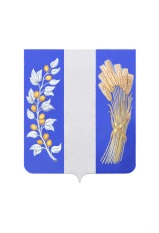 РЕСПУБЛИКА БУРЯТИЯМУНИЦИПАЛЬНОЕ КАЗЕННОЕ УЧРЕЖДЕНИЕАДМИНИСТРАЦИЯ МУНИЦИПАЛЬНОГО ОБРАЗОВАНИЯ «БИЧУРСКИЙ РАЙОН»ПОСТАНОВЛЕНИЕот « 18 »  марта   2021 года                                                                  № 95О внесении изменений в постановление Администрации муниципального образования «Бичурский район» от 24.12.2014 № 84  «Об утверждении муниципальной  программы муниципального образования «Бичурский район «Безопасность жизнедеятельности в Бичурском районе на 2015-2017 годы и на период до 2024 года»  	В соответствии с решениями Совета депутатов муниципального образования «Бичурский район» от 29.12.2020 г. № 234 «О внесении изменений в решение  Совета депутатов муниципального образования «Бичурский район» «О бюджете Муниципального образования «Бичурский район» на 2021 год  и плановый период 2022 и 2023 годов», от 29.12.2020 г. № 234 «О бюджете муниципального образования «Бичурский район» на 2021 год и плановый период 2022 и 2022 годов», и руководствуясь порядком разработки, реализации и оценки эффективности муниципальных программ муниципального образования «Бичурский район», утвержденным постановлением Муниципального казенного учреждения   Администрация муниципального образования «Бичурский район» Республики Бурятия от 10.04.2017 г. № 12, Муниципальное казенное учреждение Администрация муниципального образования «Бичурский район» Республики Бурятия постановляет:1.Утвердить прилагаемые изменения, которые вносятся в постановление Администрации  Муниципального образования «Бичурский район» от 24.12.2014 № 84 «Об утверждении муниципальной  программы муниципального образования «Бичурский район» «Безопасность жизнедеятельности в Бичурском районе на 2015-2017 годы и на период до 2024 года»  (в ред. от 16.11.2020 г. № 495).2.Опубликовать настоящее постановление на информационном стенде МКУ Администрация МО «Бичурский район» РБ  и разместить на официальном сайте муниципального образования  «Бичурский район» в сети Интернет. 3.Настоящее постановление вступает в силу со дня его официального опубликования. 4.Контроль за исполнением настоящего постановления оставляю за собой.Глава МО «Бичурский район»                                                           В.В. Смолин  исп. Сектор  выездного контроля Слепнева М.В., тел. 89247548013УТВЕРЖДЕНЫпостановлением МКУ Администрация МО «Бичурский район» РБот «18» марта 2021 г. № 95ИЗМЕНЕНИЯкоторые вносятся в постановление  Администрации Муниципального образования «Бичурский район» от 24 декабря 2014 года №84  «Об утверждении муниципальной программы муниципального образования «Бичурский район» «Безопасность жизнедеятельности в Бичурском районе на 2015-2017 годы и на период до 2024 года» (в редакции постановление от 16.11.2020 года № 495). Приложение к постановлению Администрации МО «Бичурский район» от 24.12.2014 № 84 «Об утверждении муниципальной программы муниципального образования «Бичурский район» «Безопасность жизнедеятельность в Бичурском районе на 2015-2017 годы и на период до 2024 года»  изложить в следующей редакции:«Приложение  к постановлению Администрации МО «Бичурский район» от  «24» декабря 2014 года № 84Паспорт Муниципальной программы«БЕЗОПАСНОСТЬ ЖИЗНЕДЕЯТЕЛЬНОСТИ В БИЧУРСКОМ РАЙОНЕ НА 2015-2017 ГОДЫ И НА ПЕРИОД ДО 2024 ГОДА»*справочно, подлежит корректировке.Характеристика текущего состояния, основные проблемы, анализ основных показателейПротиводействие преступности, профилактика правонарушений, охрана общественного порядка и обеспечение безопасности граждан всегда являлись важнейшими задачами органов государственной, муниципальной власти и общества в целом. Социально-экономическое и духовно-культурное развитие государства невозможно без достижения серьезных успехов в борьбе с преступностью, в том числе с посягательствами на охраняемые законом права и свободы человека и гражданина в любой форме их проявления.На протяжении последних лет, когда страна переживала трудный период радикального переустройства, изменения системы ценностей и приоритетов, находилась в сложной экономической обстановке, проблемы укрепления правопорядка и законности приобрели особую остроту. В таких условиях требуется принятие дополнительных, адекватных происходящим процессам мер реагирования, многократно усиливается значение консолидации усилий общества и государства.На сегодняшний день реальная система профилактики правонарушений, результативная деятельность в этом направлении муниципальных и общественных институтов, участие населения в охране правопорядка требует дальнейшего развития. Достижение качественных сдвигов в борьбе с преступлениями и правонарушениями требует программного подхода, сосредоточение усилий, координации и взаимодействия всей правовой системы, органов власти и управления, общественных объединений и граждан. Программно-целевой подход необходим для того, чтобы в рамках определенной Программы сконцентрировать имеющиеся возможности и ресурсы на решении ключевых проблем в правоохранительной сфере, обеспечить сбалансированность и последовательность решения стоящих задач, запустить механизмы развития системы профилактики правонарушений.В Бичурском районе с 2015 года осуществляется реализация муниципальной программы «Безопасность жизнедеятельности в Бичурском районе на 2015-2017 годы и на период до 2024 года», в рамках которой ежегодно проводится ряд мероприятий, направленных на снижение количества преступлений и правонарушений, создание благоприятных условий проживания граждан на территории муниципального образования «Бичурский район».До 2020 года мероприятия, предусмотренные Муниципальной программой ,осуществлялись в сфере безопасности населения района по двум направлениям:- охрана общественного порядка;- повышение безопасности дорожного движения.Анализ динамики преступных проявлений позволяет сделать вывод, что уровень регистрируемой преступности сохраняется и оказывает существенное влияние на состояние правопорядка в Бичурском районе. Сохраняется необходимость дальнейшего развития межведомственного взаимодействия и координации действий по охране правопорядка и общественной безопасности администрации района, отдела внутренних дел и сил общественности. Наиболее эффективным способом координации и активизации усилий по профилактике правонарушений является программный метод. Именно программным методом и предлагается решение проблемы – организации работы по профилактике правонарушений и обеспечения правопорядка и безопасности граждан на территории Бичурского района путем осуществления мероприятий, предусмотренных муниципальной программой «Безопасность жизнедеятельности в Бичурском районе на 2015-2017 годы и на период до 2024 года».Постановлением МКУ Администрация МО «Бичурский район» в муниципальную программу «Безопасность жизнедеятельности в Бичурском районе на 2015-2017 годы и на период до 2024 года» включены еще две подпрограммы: «Отлов, транспортировка и содержание безнадзорных домашних животных на территории Бичурского района» и «Гражданская оборона, защита населения и территории Бичурского района».В настоящее время большое количество безнадзорных животных стало острой социальной проблемой для общества, затрагивающей безопасность, здоровье, благополучие, духовное воспитание, условия жизни, работы и отдыха людей. Безнадзорные животные служат постоянным источником конфликтных ситуаций, вызывающих социальную напряженность в обществе, сопровождающуюся ростом числа жалоб на агрессию животных в отношении людей, шум, загрязнение улиц и дворов. Наличие безнадзорных животных создает комплекс проблем, от решения которых зависит повышение уровня благоустройства городских и сельских территорий, обеспечение санитарно-эпидемиологического благополучия населения, создание безопасных и комфортных условий проживания людей.В рамках Подпрограммы «Отлов и содержание безнадзорных животных на территории Бичурского района» запланированы мероприятия по отлову, транспортировке и содержанию безнадзорных животных в пунктах временного содержания.Заблаговременная подготовка в Бичурском районе к ликвидации возможных чрезвычайных ситуаций организовывается и проводится органами местного самоуправления в соответствии с их полномочиями, установленными Федеральным законом «О защите населения и территорий от чрезвычайных ситуаций природного и техногенного характера» № 68-ФЗ от 21.12.1994г. на основе соответствующих программ и планов.Реализация Подпрограммы «Гражданская оборона, защита населения и территории Бичурского района» позволит решить проблему оперативного и эффективного реагирования на поступающие от граждан сообщений и повысить уровень защищенности населения и территории муниципального района от чрезвычайных ситуаций, а также ряд других проблем в сфере гражданской обороны.На территории Бичурского района в достаточной мере проводятся мероприятия, направленные на профилактику терроризма и экстремизма. Складывающаяся оперативная обстановка на территории МО «Бичурский район» в сфере противодействия терроризму и экстремизму в течение года остается контролируемой. На оперативном контроле в Отделе МВД по Бичурскому району экстремистские и террористические сообщества (организации) не состоят. Вероятность  возникновения открытых межнациональных и межрелигиозных конфликтов отсутствует.Проблемные вопросы отсутствуют, взаимодействие с заинтересованными структурами выполняется на должном уровне, обмен информацией проводится регулярно, в том числе в рамках деятельности Антитеррористической комиссии МО «Бичурский район»2.Основные цели и задачи ПрограммыЦелями муниципальной программы «Безопасность жизнедеятельности в Бичурском районе на 2015-2017 годы и на период до 2024 года» являются:укрепление правопорядка как одного из условий повышения уровня и качества жизни населения;создание условий для приостановления роста злоупотребления наркотическими веществами и их незаконного оборота, поэтапного сокращения распространения наркомании и связанной с ней преступности;повышение уровня безопасности дорожного движения;создание благоприятных условий проживания граждан за счет сокращения численности безнадзорных животных, предупреждение возникновения и распространения болезней, общих для человека и животных;обеспечение и поддержание в высокой готовности сил и средств гражданской обороны, защита населения и территории, минимизация социального и экономического ущерба наносимого населению и экономике от чрезвычайных ситуаций природного и техногенного характера, пожаров и происшествий на водных объектах, обеспечение пожарной безопасности и безопасности людей на водных объектах;Обеспечение и поддержание высокой готовности сил и средств, при введении режима повышенной готовности, а так же правил поведения при чрезвычайной ситуации или угрозе ее возникновения на территории Бичурского района. организация антитеррористической деятельности, формирование толерантной среды на основе  ценностей многонационального российского общества, гражданской идентичности, культурного самосознания, принципов соблюдения прав и свобод человекаДля достижения поставленных целей необходимо решить следующие задачи:укрепление системы профилактики правонарушений путём активизации деятельности органов местного самоуправления, территориальных органов государственной власти, правоохранительных органов, а также вовлечение в профилактическую деятельность иных организаций всех форм собственности, общественных организаций и граждан;выявление и устранение причин и условий, способствующих совершению преступлений и иных правонарушений;улучшение материальной базы субъектов профилактики;сокращение в Бичурском районе масштаба распространения наркомании и связанной с ней преступности;профилактика и предупреждение опасного поведения участников дорожного движения;обеспечение функционирования системы по отлову и содержанию безнадзорных животных в соответствии с действующим законодательством, отлов, транспортировка и содержание безнадзорных животных в соответствии с ветеринарными и санитарными нормами;повышение уровня готовности к реагированию оперативных, аварийных служб (бригад) МО «Бичурский район», организаций и учреждений, не зависимо от форм собственности, входящих в систему Единой Российской системы чрезвычайных ситуаций (РСЧС), посредством оснащения современным оборудованием и снаряжением, позволяющим выполнять работы в различных климатических и сезонных условиях, в том числе в ночное время, с учетом рисков, характерных для данной территории;повышение уровня готовности к реагированию оперативных, аварийных служб (бригад) МО «Бичурский район», организаций и учреждений, не зависимо от форм собственности, входящих в систему Единой Российской системы чрезвычайных ситуаций (РСЧС) посредством оснащения современным оборудованием и снаряжением, позволяющим выполнять работы в различных климатических и сезонных условиях, в том числе в ночное время, с учетом рисков, характерных для данной территории;недопущение распространения короновирусной инфекции (COVID 19), защиты здоровья граждан и оказания помощи заболевшим, на территории МО «Бичурский район».разъяснение сущности терроризма и его крайней общественной опасности, а также проведение активных мероприятий по формированию стойкого неприятия обществом идеологии терроризма в различных ее проявлениях, в том числе религиозно- политического экстремизма; формирование и совершенствование нормативных, организационных и иных механизмов, способствующих эффективной реализации мероприятий по противодействию идеологии терроризма;воспитание культуры толерантности и межнационального согласия;достижение необходимого уровня правовой культуры населения как основы толерантного сознания и поведения.3. Целевые индикаторы Состав показателей (индикаторов) муниципальной программы определен исходя из принципа необходимости и достаточности информации для характеристики достижения цели и решения задач Программы.Целевой индикатор 1 – уровень преступности на 10 тысяч населения – это конкретный обобщающий показатель общего количества учтенных преступлений, соотнесенного с численностью населения. Он представляет собой число преступлений на 10 тысяч населения и является объективным измерителем преступности, позволяющим сопоставлять ее уровни в Бичурском районе в разные годы. Количество преступлений, связанных с незаконным оборотом наркотиков (целевой индикатор 2).Тяжесть последствий при дорожно-транспортных происшествиях (целевой индикатор 3).Количество безнадзорных домашних животных, подлежащих отлову (целевой индикатор 4) .Целевой индикатор 5– количество обращений граждан в ЕДДС по вопросам чрезвычайных ситуаций.Количество чрезвычайных ситуаций, пожаров, происшествий на водных объектах (целевой индикатор 6). Целевой индикатор 7 - количество мероприятий по информационно-пропагандистскому сопровождению деятельности по противодействию терроризма. Целевой индикатор 8- протяжённость минеральных полос. Целевой индикатор 9- количество проведенных мероприятий в режиме повышенной готовности по нераспространению короновирусной инфекции (covid19) . Целевой индикатор 10- количество проведенных экспертиз (ЗСГО) защитных сооружений ГО Бичурского района. Мероприятия и ресурсное обеспечение муниципальной программы «Безопасность жизнедеятельности в Бичурском районе на 2015-2017 годы и на период до 2024 года» за счет всех источников финансирования-*справочно, подлежит корректировкеОписание мер правового регулирования ПрограммыСовершенствование нормативной правовой базы МО «Бичурский район» является важнейшим условием обеспечения реализации программных мероприятий.Программные документы МО «Бичурский район»Срок реализации ПрограммыРеализация муниципальной программы «Безопасность жизнедеятельности в Бичурском районе на 2015-2017 годы и на период до 2024 года» предусмотрена на период 2015-2024 годы.Перечень подпрограмм и основных мероприятий Программы8. Оценка эффективности ПрограммыЭффективность реализации муниципальной программы оценивается ежегодно на основе целевых показателей и индикаторов, указанных в таблице 3, исходя из соответствия фактических значений показателей (индикаторов) с их целевыми значениями.Оценка эффективности реализации муниципальной программы по целям (задачам) настоящей муниципальной программы определяется по формуле:Ei - эффективность реализации i-го целевого индикатора (показателя результатов муниципальной программы (процентов);Tfi - фактический показатель (индикатор), отражающий реализацию i-й цели муниципальной программы;TNi - целевой показатель (индикатор), отражающий реализацию i-й цели, предусмотренный муниципальной программой.Оценка эффективности реализации муниципальной программы определяется по формуле:E - эффективность реализации муниципальной программы (коэффициентов);n - количество показателей (индикаторов) муниципальной программы.При достижении значения i-го целевого индикатора ниже 100%, имеющего положительную качественную характеристику выполнения индикатора, коэффициент эффективности реализации муниципальной программы (Еi) рассчитывается как разница между базовым процентом (100) и полученным значением, увеличенным на стопроцентное исполнение(100).При достижении значения i-го целевого индикатора выше 100%, имеющего отрицательную качественную характеристику выполнения индикатора, коэффициент эффективности реализации муниципальной программы (Еi) рассчитывается, как разница между базовым процентом (100) и полученным приростом базового значения.По итогам проведения оценки эффективности реализации муниципальной программы дается качественная оценка эффективности реализации муниципальной программы:Качественная оценка эффективности реализации муниципальной программы:Подпрограмма № 1 «Охрана общественного порядка»Паспорт Подпрограммы № 1*справочно, подлежит корректировкеХарактеристика текущего состояния, основные проблемы, анализ основных показателей Подпрограммы № 1По итогам 12 месяцев 2018 года оперативная обстановка на территории Бичурского района характеризуется снижением общего количества зарегистрированных преступлений на 8,5% (с 458 до 419).Зарегистрировано 214 (224, -4,5%) преступлений, предварительное следствие по которым обязательно, что составляет 51,07% от всех зарегистрированных преступлений, и 205 (324, -12%) преступлений предварительное следствие по которым не обязательно.В отчетном периоде общий массив зарегистрированных тяжких и особо тяжких преступлений увеличился на 8,1% (со 107 до 99).В структуре зарегистрированных преступлений наибольшую долю составили преступления, связанные с кражами чужого имущества – 26% (109 против 126, -13,5%), далее преступления, квалифицируемые по ст. 112,115,116,117,119 и ч. 1 ст. 213 УК РФ – 19% (80 против 87, -8%), преступления, связанные с незаконным оборотом леса и лесо -продуктов – 14,3% (60 против 54, +11,1%), преступления, связанные с незаконным оборотом наркотических средств – 8,8% (37 против 40, -7,5%), преступления, связанные с незаконным оборотом оружия и боеприпасов – 3,1% (13 против 23, -43,5%), преступления экономической направленности – 1,2% (5 против 10, -50%). Доля тяжких и особо тяжких преступлений в общем массиве зарегистрированных преступлений составила 25,5%, что на 3,9% выше аналогичного показателя 2017 года.Преступления, квалифицируемые как убийство и покушения на убийство, изнасилование, а также умышленное причинение тяжкого вреда здоровью, составляют совокупную долю от общего числа зарегистрированных преступлений – 5,0% (или 11,7 и 3 преступлений соответственно), и 19,6% от общего массива зарегистрированных тяжких и особо тяжких преступлений.Как положительный момент необходимо отметить, что за 12 месяцев 2018 года преступлений террористического характера и экстремисткой направленности не зарегистрировано.В сфере противодействия незаконному обороту наркотических средств на территории Бичурского района в отчетном периоде 2018 года выявлено 37 преступлений (АППГ - 40, -7,5%), в том числе по фактам сбыта наркотических средств – 3 (4, -25,0%).Наряду с общим сокращением наркопреступлений, улучшены результаты по выявлению преступлений указанной категории непосредственно сотрудниками ОМВД, рост составил 2,8% (с 36 до 37), в том числе по фактам сбыта наркотических средств – на 200,0% (с 1 до 3).В рамках исполнения административного законодательства в сфере противодействия незаконному обороту наркотических средств выявлено 72 правонарушения (97, -25,8%), в том числе: по ст. 6.8 КоАП РФ – 5 (0, +100,0%); по ст. 6.9 КоАП РФ – 42 (53, -20,7%); по ст. 6.9.1 КоАП РФ – 23 (43, -46,5%); по ч. 2 ст. 20.20 КоАП РФ – 1 (0, +100%) . На уровне прошлого года осталось выявление нарушений, предусмотренных ст. 10.5 КоАП РФ, и составило 1 правонарушение. Распространенными видами наркотиков на территории района являются: гашиш, марихуана, гашишное масло.Всего из незаконного оборота изъято наркотических средств (на момент окончания уголовных дел) - 59651,0 гр. (106649,0 гр., -44,2%).В целях укрепления правопорядка на улицах, в парках, скверах, а также в иных общественных местах в течение 2018 года проводились мероприятия, направленные на профилактику уличной преступности путем прикрытия мест концентрации лиц, склонных к совершению преступлений, а также своевременного выявления и документирования административных правонарушений в области охраны общественного порядка, предусмотренных ст. 20.1, 20.20-20.22 КоАП РФ. Вместе с тем, по итогам 12 месяцев текущего года показатель выявляемости административных правонарушений указанной категории увеличен на 25,3% (с 647 до 811), в том числе по ст. 20.20 КРФ о АП – на 69,7% (с 33 до 56), по ст. 20.21 КоАП РФ – на 31,9% (с 514 до 678). Показатель выявляемости правонарушений по ст. 20.1 КоАП РФ снижен на 23 % (со 100 до 77).В отчетном периоде 2018 года продолжена практика привлечения к охране общественного порядка членов добровольных народных дружин (ДНД). По состоянию на 01.01.2019 года на территории Бичурского района функционирует 15 ДНД, в которых состоит 69 членов. Выход совместных патрулей на охрану общественного порядка осуществлялся на регулярной основе в соответствии с утверждаемыми графиками.Так, за 12 месяцев 2018 года выход членов ДНД на охрану общественного порядка осуществлялся 558 раз, в этих целях создавалось 505 совместных патруля, в том числе с сотрудниками подразделений УУП осуществлено 340 дежурств, с патрулями ГИБДД – 153. С участием членов ДНД выявлено 215 административных правонарушения, в том числе 142 в сфере обеспечения безопасности дорожного движения.За 12 месяцев 2018 года в результате проводимых отработок мест особого внимания в ОМВД доставлено (с учетом фактов повторного доставления) 1078 правонарушителей и иных лиц, представляющих оперативный интерес, в том числе:- за совершение административных правонарушений – 1030;- по ориентировкам – 48;- состоящих на административном надзоре – 87;- формально подпадающих под административный надзор – 27;- условно-осужденных лиц – 59;- иностранцев – 2.В рамках разбирательства с доставленными оформлено 1028 административных протокола, поставлено лиц: на фотовидеоучет – 1071, на дактоучет – 163.Оперативно-значимая информация получена в 118 случаях, в том числе сотрудниками УУП – 57, сотрудниками ОУР – 61. По полученной информации раскрыто 18 преступлений и задержано 8 лиц, находящихся в розыске. Таким образом, по итогам отчетного периода текущего года удалось снизить количество преступлений, совершенных в общественных местах – на 3,5%(с 57 до 55), удельный вес преступлений указанной категории (от общего числа зарегистрированных) составил 16,2% (16,8%, -0,6%).Количество преступлений совершенных непосредственно на улицах, площадях, парках и скверах снизилось - на 3,2% (с 62 до 60), удельный вес уличных преступлений составил 12,4% (15,4%, -3,%).Принимаемые меры, направленные на профилактику преступлений, повлияли на изменение ситуации в положительную сторону. Так, за 12 месяцев 2018 удалось стабилизировать ситуацию, связанную с ежемесячным приростом преступлений, совершенных лицами, ранее совершавшими преступления, а также совершенных лицами в состоянии алкогольного опьянения. Учитывая принимаемые меры, динамика сокращения преступлений, совершенных лицами, ранее совершавшими преступления, составила 16,4% (с 220 до 184), количество преступлений, совершенных лицами в состоянии алкогольного опьянения, снизилось на 20,0 % (со 175 до 140), совершенных группой - на 75,0 % и составило 2 преступления (АППГ - 8).В рамках исполнения мероприятий, направленных на профилактику рецидивной преступности продолжена реализация Федерального Закона РФ от 06.04.2011 г. №64-ФЗ «Об административном надзоре за лицами, освобожденными из мест лишения свободы».По состоянию на 01.01.2018 года под административным надзором (с учетом взятых под надзор в прошлых периодах) состоит 43 поднадзорных лица, или 58,1% от числа всех лиц, подпадающих под административный надзор.В целях предупреждения совершения повторных преступлений со стороны под учётных лиц в течение 2018 года сотрудниками полиции проводились соответствующие проверки по их месту жительства, в том числе в ночное время. В рамках осуществляемого контроля в действиях 47 лиц выявлено 197 административных правонарушений, предусмотренных ст.19.24 КоАП РФ. В отношении 4 лиц возбуждены уголовные дела по ст. 314 ч. 1 УК РФ, в том числе 1 уголовное дело по ч. 2 указанной статьи. В суд направлено 14 материалов на установление административного надзора и 29 материалов – на продление срока административного надзора и установление дополнительных ограничений.В целях противодействия незаконному обороту суррогатной алкогольной продукции на постоянной основе проводились рейдовые профилактические мероприятия, результатами которых стали 18 (65, -72,3%) выявленных административных правонарушений за незаконную реализацию алкогольной продукции, в том числе:- по ст. 14.2 КоАП РФ – 0 (51, -100,0%);- по ст. 14.16 КоАП РФ – 8 (8);- по ст. 14.17 КоАП РФ – 10 (6, +66,7 %).Из незаконного оборота изъято 9,7 литра спиртосодержащей жидкости и алкогольной продукции.Выявлено 3 (4, -25,0%) преступления, квалифицируемых как производство, хранение, перевозка либо сбыт товаров и продукции, не отвечающей требованиям безопасности. Анализируя эффективность профилактической работы необходимо констатировать наличие необходимости принятия дополнительных организационно-практических мер, направленных на устранение недостатков по данному направлению деятельности.2. Основные цели и задачи Подпрограммы № 1К основным целям Подпрограммы «Охрана общественного порядка» относятся:укрепление правопорядка как одного из условий повышения уровня и качества жизни населения;создание условий для приостановления роста злоупотребления наркотическими веществами и их незаконного оборота, поэтапного сокращения распространения наркомании и связанной с ней преступности;Для достижения поставленных целей необходимо решить ряд задач:укрепление системы профилактики правонарушений путём активизации деятельности органов местного самоуправления, территориальных органов государственной власти, правоохранительных органов, а также вовлечение в профилактическую деятельность иных организаций всех форм собственности, общественных организаций и граждан;выявление и устранение причин и условий, способствующих совершению преступлений и иных правонарушений;улучшение материальной базы субъектов профилактики;сокращение в Бичурском районе масштаба распространения наркомании и связанной с ней преступности.Целевые индикаторы Подпрограммы № 1 и их значенияРесурсное обеспечение Подпрограммы № 1за счет всех источников финансирования*справочно, подлежит корректировке5 . Перечень основных мероприятий Подпрограммы № 1Подпрограмма № 2 «Повышение безопасности дорожного движения в Бичурском районе» Паспорт Подпрограммы № 2*справочно, подлежит корректировкеХарактеристика текущего состояния, основные проблемы, анализ основных показателей Подпрограммы № 2Состояние дорожно-транспортной обстановки на автомобильных дорогах района по итогам 12 месяцев 2018 года характеризуется положительной динамикой.	Так, показатель аварийности остался на уровне прошлого года - 17, количество лиц, погибших в результате дорожно-транспортных происшествий, так же осталось на уровне прошлого года и составило 3 человека, при этом на 5,6% (с 18 до 19) увеличилось количество лиц, пострадавших при ДТП. Тяжесть последствий при дорожно-транспортных происшествиях имеет значение равное 13,6 пункта в расчете количество погибших на 100 пострадавших (АППГ - 14,3).	Кроме того, необходимо отметить, что в 2018 году снизилось количество ДТП с участием детей до 16 лет на 66,7 % (с 3 до 1). На 60 % снизилось количество ДТП, совершенных в состоянии опьянения (с 5 до 2).	Наблюдается снижение общего числа количества выявленных правонарушений в указанной сфере на 5,3% (с 4883до 4625). На фоне общего снижения выявленных правонарушений отмечается снижение количества правонарушений, квалифицируемых как управление транспортными средствами лицами в состоянии опьянения (ст. 12.8 КоАП РФ) – на 28,0% (со 189 до 136),при этом увеличилось количество нарушений за отказ от прохождения медицинского освидетельствования (ст. 12.26 КоАП РФ) – на 79,6% (с 54 до 97).За все виды правонарушений в сфере БДД наложено административных штрафов на общую сумму 6 800 300рублей, из них взыскано (с учетом штрафов наложенных в предыдущих периодах) – 4 875 000,033рубля.В рамках дорожного надзора проведено 163 (118, +38,1%) обследования дорожно-уличной сети, по результатам которых выдано 163 предписаний, из которых 157 предписаний исполнено в установленные сроки, что на 82,5% больше аналогичного показателя 2017 года.В целях пропаганды безопасности дорожного движения за 12 месяцев 2018 года в общеобразовательных учреждениях района проведено 47 занятия и лекций. В средствах массовой информации различного уровня опубликовано 14 материалов профилактической направленности. Проведены заседания муниципальной межведомственной комиссии по профилактике правонарушений в Бичурском районе, в ходе которых рассмотрена проблематика в обеспечении безопасности дорожного движения.2. Основные цели и задачи Подпрограммы№ 2Основной целью муниципальной подпрограммы «Безопасность дорожного движения в Бичурском районе» является повышение уровня безопасности дорожного движения.К основным задачам относятся:профилактика и предупреждение опасного поведения участников дорожного движения.3.Целевые индикаторы (показатели) Подпрограммы№ 2 и их значения4. Ресурсное обеспечение Подпрограммы№ 2 за счет всех источников финансирования*справочно, подлежит корректировкеПеречень основных мероприятий Подпрограммы № 2Подпрограмма № 3 «Отлов, транспортировка и содержание безнадзорных домашних животных в Бичурском районе»Паспорт подпрограммы № 3*справочно, подлежит корректировкеХарактеристика текущего состояния, основные проблемы, анализ основных показателей Подпрограммы № 3В настоящее время большое количество безнадзорных животных стало острой социальной проблемой для общества, затрагивающей безопасность, здоровье, благополучие, духовное воспитание, условия жизни, работы и отдыха людей. Безнадзорные животные служат постоянным источником конфликтных ситуаций, вызывающих социальную напряженность в обществе, сопровождающуюся ростом числа жалоб на агрессию животных в отношении людей, шум, загрязнение улиц и дворов. Наличие безнадзорных животных создает комплекс проблем, от решения которых зависит повышение уровня благоустройства городских и сельских территорий, обеспечение санитарно-эпидемиологического благополучия населения, создание безопасных и комфортных условий проживания людей.                                                                            2. Основные цели и задачи Подпрограммы№ 3Основной целью муниципальной Подпрограммы № 3 «Отлов, транспортировка и содержание безнадзорных домашних животных в Бичурском районе» является создание благоприятных условий проживания граждан за счет сокращения численности безнадзорных животных.Основной задачей Подпрограммы № 3является обеспечение функционирования системы по отлову и содержанию безнадзорных животных в соответствии с действующим законодательством, содержание безнадзорных животных в соответствии с ветеринарными и санитарными нормами.3.Целевые индикаторы (показатели) Подпрограммы№ 3 и их значенияРесурсное обеспечение муниципальной Подпрограммы № 3 за счет всех источников финансирования*справочно, подлежит корректировкеПеречень основных мероприятий Подпрограммы № 3Подпрограмма № 4 «Гражданская оборона и защита населения и территории Бичурского района от чрезвычайных ситуаций»Паспорт Подпрограммы № 4*справочно, подлежит корректировкеХарактеристика текущего состояния, основные проблемы, анализ основных показателей Подпрограммы № 4Заблаговременная подготовка в Бичурском районе к ликвидации возможных чрезвычайных ситуаций организовывается и проводится органами местного самоуправления в соответствии с их полномочиями, установленными Федеральным законом «О защите населения и территорий от чрезвычайных ситуаций природного и техногенного характера» № 68-ФЗ от 21.12.1994г. на основе соответствующих программ и планов.Реализация Подпрограммы «Гражданская оборона, защита населения и территории Бичурского района» позволит решить проблему оперативного и эффективного реагирования на поступающие от населения вызовы и повысить уровень защищенности населения и территории муниципального района от чрезвычайных ситуаций, а также ряд других проблем в сфере гражданской обороны :- повысить эффективность деятельности органов управления и сил муниципального звена территориальной подсистемы РСЧС Бичурского района при ликвидации чрезвычайных ситуаций природного и техногенного характера;- эффективно использовать средства бюджета муниципального района для решения приоритетных задач по обеспечению защиты населения и территорий Бичурского района в рассматриваемой сфере;- создать систему комплексной безопасности муниципального уровня от чрезвычайных ситуаций природного и техногенного характера;- обеспечить развитие муниципальной комплексной системы информирования и оповещения населения;- обеспечить дальнейшее развитие системы мониторинга и прогнозирования чрезвычайных ситуаций.2. Основные цели и задачи Подпрограммы№ 4Основной целью муниципальной Подпрограммы № 4 «Гражданская оборона и защита населения и территории Бичурского района от чрезвычайных ситуаций» является обеспечение и поддержание в высокой готовности сил и средств гражданской обороны, минимизация социального и экономического ущерба, наносимого населению и экономике от чрезвычайных ситуаций природного и техногенного характера, пожаров и происшествий на водных объектах, обеспечение пожарной безопасности и безопасности людей на водных объектах. Обеспечение и поддержание высокой готовности сил и средств, при введении режима повышенной готовности, а так же правил поведения при чрезвычайной ситуации или угрозе ее возникновения на территории Бичурского районаДля того чтобы достичь указанной цели, необходимо решить ряд задач, а именно:повышение уровня готовности к реагированию оперативных, аварийных служб (бригад) МО «Бичурский район», организаций и учреждений, не зависимо от форм собственности, входящих в систему Единой Российской системы чрезвычайных ситуаций (РСЧС), посредством оснащения современным оборудованием и снаряжением, позволяющим выполнять работы в различных климатических и сезонных условиях, в том числе в ночное время, с учетом рисков, характерных для данной территории;Недопущение распространения короновирусной инфекции (COVID 19), защиты здоровья граждан и оказания помощи заболевшим, на территории МО «Бичурский район».Целевые индикаторы (показатели) Подпрограммы№ 4 и их значения4. Ресурсное обеспечение Подпрограммы № 4 за счет всех источников финансирования*справочно, подлежит корректировке5. Перечень основных мероприятий Подпрограммы№ 4Подпрограмма № 5 «Профилактика терроризма  и экстремизма  на  территории Бичурского района»».                                   Паспорт Подпрограммы № 5*справочно, подлежит корректировке.1.Характеристика текущего состояния, основные проблемы, анализ основных показателей Подпрограммы № 5Социально-экономическую и общественно-политическую обстановку на территории Бичурского района, в 2019 году, можно характеризовать, как благоприятную и стабильную. Преступлений, относящихся к проявлениям террористического и экстремистского характера, а также преступлений против основ конституционного строя и безопасности государства на территории Бичурского района не зарегистрировано.	Основными угроз образующими факторами для возможного возникновения проявлений террористического характера по прежнему являются:	- миграционные процессы, связанные с приездом на территорию Бичурского района лиц из территорий среднеазиатского и северокавказского регионов.	В Бичурскому районе не выявлялись факты нахождения организаций и отдельных лиц, в деятельности которых усматривались признаки экстремистской и террористической деятельности.	На территории Бичурского района не установлено факта проживания лиц, ранее отбывавших наказание за преступления экстремистского и террористического характера.	В Бичурском районе не изымались и не выявлялись материалы, пропагандирующие идеологию терроризма и экстремизма, в том числе в сети Интернет.На территории Бичурского района в достаточной мере проводятся мероприятия, направленные на профилактику терроризма и экстремизма.  На оперативном контроле в Отделе МВД по Бичурскому району экстремистские и террористические сообщества (организации) не состоят. Вероятность  возникновения открытых межнациональных и межрелигиозных конфликтов отсутствует.Проблемные вопросы отсутствуют, взаимодействие с заинтересованными структурами выполняется на должном уровне, обмен информацией проводится регулярно, в том числе в рамках деятельности Антитеррористической комиссии МО «Бичурский район»Профилактика и предупреждение террористических и экстремистских проявлений осуществляется в:- информировании правоохранительных органов о фактах нахождения (проживания)подозрительных лиц, а также предметов и вещей в заброшенных зданиях и помещениях на территории муниципального образования;- осуществлении комплекса мер по обеспечению правопорядка и общественной безопасности в период проведения массовых, праздничных мероприятий;- проведении совместных учений по отработке практических навыков в условиях проведения антитеррористических операций, учебно-тренировочные занятия по отработке взаимодействия при возникновении чрезвычайных ситуаций на объектах и обслуживаемых территориях ;- обеспечении постоянного мониторинга оперативной обстановки на территории и в окружении объектов критической инфраструктуры с целью своевременного вскрытия возможных террористических угроз и принятия профилактических мер реагирования;- организации выполнения решений Национального антитеррористического комитета и Антитеррористической комиссии Республики Бурятия в части, касающейся муниципального района;- обследовании особо важных и режимных объектов, объектов транспорта и жизнеобеспечения, образовательных и иных учреждений с массовым пребыванием людей в целях предотвращения террористических актов, техногенных аварий, возможности проникновения посторонних лиц;-проведении проверки состояния антитеррористической защищенности потенциально-опасных объектов, объектов социально-культурной сферы, энергетики, водоснабжения, взрыво-и пожароопасных и объектов транспортной инфраструктуры мест массового пребывания людей;-информировании правоохранительных органов о транспортных средствах ,припаркованных вблизи мест массового пребывания граждан (культурно- зрелищные учреждения ,больницы, школы, детские дошкольные учреждения, жилой сектор), вызывающих подозрение;- проведении профилактической работы с населением по недопущению незаконного хранения огнестрельного оружия, боеприпасов и взрывчатых веществ;- проведении семинаров с руководителями учебных, дошкольных и культурных учреждений по вопросам организации системы антитеррористической защиты;- осуществлении взаимодействия с общественными, религиозными и молодежными организациями с целью недопущения экстремистских действий.	- проведении информационно- пропагандистских мероприятий, разъяснительной работы среди населения, направленные на повышение бдительности граждан и готовности к действиям в случае террористических угроз и чрезвычайных ситуаций;-организации информационно-пропагандистского сопровождения основных мероприятий АТК муниципального района в средствах массовой информации;- размещении информационных сообщений и материалов антитеррористического характера на официальном сайте Администрации муниципального района;-проведениипрофилактическихбеседсучащимисяодействияхприугрозевозникновения террористического акта с приглашением правоохранительных органов;2.Основные цели и задачи Подпрограммы № 5Основной целью муниципальной Подпрограммы № 5 «Профилактика терроризма  и экстремизма на  территории Бичурского района» является  организация антитеррористической деятельности, формирование толерантной среды на основе  ценностей многонационального российского общества гражданской идентичности, культурного самосознания, принципов соблюдения прав и свобод человека, а так же совершенствование системы профилактики терроризма, повышение уровня безопасности граждан Бичурского района.Для того чтобы  достичь указанной цели, необходимо решить ряд задач, а именно:разъяснение сущности терроризма и его крайней общественной опасности, а также проведение активных мероприятий по формированию стойкого неприятия обществом идеологии терроризма в различных ее проявлениях, в том числе религиозно- политического экстремизма;формирование и совершенствование нормативных, организационных и иных механизмов, способствующих эффективной реализации мероприятий по противодействию идеологии терроризма;воспитание культуры толерантности и межнационального согласия;достижение необходимого уровня правовой культуры населения как основы толерантного сознания и поведения. 3.Целевые  индикаторы (показатели) Подпрограммы № 5  и их значение.Ресурсное обеспечение Подпрограмм ы № 5 за счет всех источников финансирования5. Перечень основных мероприятий Подпрограммы№ 5»Наименование муниципальной программы«Безопасность жизнедеятельности в Бичурском районе на 2015-2017 годы и на период до 2024 года»(далее-Программа)«Безопасность жизнедеятельности в Бичурском районе на 2015-2017 годы и на период до 2024 года»(далее-Программа)«Безопасность жизнедеятельности в Бичурском районе на 2015-2017 годы и на период до 2024 года»(далее-Программа)«Безопасность жизнедеятельности в Бичурском районе на 2015-2017 годы и на период до 2024 года»(далее-Программа)«Безопасность жизнедеятельности в Бичурском районе на 2015-2017 годы и на период до 2024 года»(далее-Программа)«Безопасность жизнедеятельности в Бичурском районе на 2015-2017 годы и на период до 2024 года»(далее-Программа)Ответственный исполнитель муниципальной программыСектор выездного контроля МКУ Администрация МО «Бичурский район», служба ГО и ЧС, ЕДДССектор выездного контроля МКУ Администрация МО «Бичурский район», служба ГО и ЧС, ЕДДССектор выездного контроля МКУ Администрация МО «Бичурский район», служба ГО и ЧС, ЕДДССектор выездного контроля МКУ Администрация МО «Бичурский район», служба ГО и ЧС, ЕДДССектор выездного контроля МКУ Администрация МО «Бичурский район», служба ГО и ЧС, ЕДДССектор выездного контроля МКУ Администрация МО «Бичурский район», служба ГО и ЧС, ЕДДССоисполнители муниципальной программыСтруктурные подразделения Муниципального казенного учреждения Администрация муниципального образования «Бичурский район»;МУ Управление образования Администрации МО «Бичурский район» (далее – РУО);МУ Управление культуры Администрации МО «Бичурский район» (далее – УК);МБУ ХТО МО «Бичурский район» (далее – МБУ ХТО).По согласованию:ГБУЗ «Бичурская ЦРБ» (далее – ЦРБ);РГУ «Центр социальной поддержки населения» (далее – ЦСПН);ГКУ Центр занятости населения по Бичурскому району (далее – ЦЗН);Отдел Министерства внутренних дел России по Бичурскому району (далее – О МВД);Отдел ГИБДД О МВД РФ по Бичурскому районуФилиал по Бичурскому району федерального казённого учреждения уголовно-исполнительная инспекция Управления федеральной службы исполнения наказания России по Республике Бурятия (далее – ФКУ УИИ УФСИН);Группа государственного пожарного надзора Бичурского района (далее – ГГПН);Бичурский районный отдел судебных приставов (далее – РОСП);Территориальный отдел Управления Федеральной службы по надзору в сфере защиты прав потребителей и благополучия человека по Республике Бурятия в Бичурском районе (далее – ТО Роспотребнадзора);Общественные организации;Средства массовой информации (далее – СМИ);Управление ветеринарии Республики Бурятия;Бичурский филиал Бурятской Республиканской станции по борьбе с болезнями животных;Муниципальные образования - сельские поселения (далее – администрации поселений);Антитеррористическая комиссия Бичурского района.Структурные подразделения Муниципального казенного учреждения Администрация муниципального образования «Бичурский район»;МУ Управление образования Администрации МО «Бичурский район» (далее – РУО);МУ Управление культуры Администрации МО «Бичурский район» (далее – УК);МБУ ХТО МО «Бичурский район» (далее – МБУ ХТО).По согласованию:ГБУЗ «Бичурская ЦРБ» (далее – ЦРБ);РГУ «Центр социальной поддержки населения» (далее – ЦСПН);ГКУ Центр занятости населения по Бичурскому району (далее – ЦЗН);Отдел Министерства внутренних дел России по Бичурскому району (далее – О МВД);Отдел ГИБДД О МВД РФ по Бичурскому районуФилиал по Бичурскому району федерального казённого учреждения уголовно-исполнительная инспекция Управления федеральной службы исполнения наказания России по Республике Бурятия (далее – ФКУ УИИ УФСИН);Группа государственного пожарного надзора Бичурского района (далее – ГГПН);Бичурский районный отдел судебных приставов (далее – РОСП);Территориальный отдел Управления Федеральной службы по надзору в сфере защиты прав потребителей и благополучия человека по Республике Бурятия в Бичурском районе (далее – ТО Роспотребнадзора);Общественные организации;Средства массовой информации (далее – СМИ);Управление ветеринарии Республики Бурятия;Бичурский филиал Бурятской Республиканской станции по борьбе с болезнями животных;Муниципальные образования - сельские поселения (далее – администрации поселений);Антитеррористическая комиссия Бичурского района.Структурные подразделения Муниципального казенного учреждения Администрация муниципального образования «Бичурский район»;МУ Управление образования Администрации МО «Бичурский район» (далее – РУО);МУ Управление культуры Администрации МО «Бичурский район» (далее – УК);МБУ ХТО МО «Бичурский район» (далее – МБУ ХТО).По согласованию:ГБУЗ «Бичурская ЦРБ» (далее – ЦРБ);РГУ «Центр социальной поддержки населения» (далее – ЦСПН);ГКУ Центр занятости населения по Бичурскому району (далее – ЦЗН);Отдел Министерства внутренних дел России по Бичурскому району (далее – О МВД);Отдел ГИБДД О МВД РФ по Бичурскому районуФилиал по Бичурскому району федерального казённого учреждения уголовно-исполнительная инспекция Управления федеральной службы исполнения наказания России по Республике Бурятия (далее – ФКУ УИИ УФСИН);Группа государственного пожарного надзора Бичурского района (далее – ГГПН);Бичурский районный отдел судебных приставов (далее – РОСП);Территориальный отдел Управления Федеральной службы по надзору в сфере защиты прав потребителей и благополучия человека по Республике Бурятия в Бичурском районе (далее – ТО Роспотребнадзора);Общественные организации;Средства массовой информации (далее – СМИ);Управление ветеринарии Республики Бурятия;Бичурский филиал Бурятской Республиканской станции по борьбе с болезнями животных;Муниципальные образования - сельские поселения (далее – администрации поселений);Антитеррористическая комиссия Бичурского района.Структурные подразделения Муниципального казенного учреждения Администрация муниципального образования «Бичурский район»;МУ Управление образования Администрации МО «Бичурский район» (далее – РУО);МУ Управление культуры Администрации МО «Бичурский район» (далее – УК);МБУ ХТО МО «Бичурский район» (далее – МБУ ХТО).По согласованию:ГБУЗ «Бичурская ЦРБ» (далее – ЦРБ);РГУ «Центр социальной поддержки населения» (далее – ЦСПН);ГКУ Центр занятости населения по Бичурскому району (далее – ЦЗН);Отдел Министерства внутренних дел России по Бичурскому району (далее – О МВД);Отдел ГИБДД О МВД РФ по Бичурскому районуФилиал по Бичурскому району федерального казённого учреждения уголовно-исполнительная инспекция Управления федеральной службы исполнения наказания России по Республике Бурятия (далее – ФКУ УИИ УФСИН);Группа государственного пожарного надзора Бичурского района (далее – ГГПН);Бичурский районный отдел судебных приставов (далее – РОСП);Территориальный отдел Управления Федеральной службы по надзору в сфере защиты прав потребителей и благополучия человека по Республике Бурятия в Бичурском районе (далее – ТО Роспотребнадзора);Общественные организации;Средства массовой информации (далее – СМИ);Управление ветеринарии Республики Бурятия;Бичурский филиал Бурятской Республиканской станции по борьбе с болезнями животных;Муниципальные образования - сельские поселения (далее – администрации поселений);Антитеррористическая комиссия Бичурского района.Структурные подразделения Муниципального казенного учреждения Администрация муниципального образования «Бичурский район»;МУ Управление образования Администрации МО «Бичурский район» (далее – РУО);МУ Управление культуры Администрации МО «Бичурский район» (далее – УК);МБУ ХТО МО «Бичурский район» (далее – МБУ ХТО).По согласованию:ГБУЗ «Бичурская ЦРБ» (далее – ЦРБ);РГУ «Центр социальной поддержки населения» (далее – ЦСПН);ГКУ Центр занятости населения по Бичурскому району (далее – ЦЗН);Отдел Министерства внутренних дел России по Бичурскому району (далее – О МВД);Отдел ГИБДД О МВД РФ по Бичурскому районуФилиал по Бичурскому району федерального казённого учреждения уголовно-исполнительная инспекция Управления федеральной службы исполнения наказания России по Республике Бурятия (далее – ФКУ УИИ УФСИН);Группа государственного пожарного надзора Бичурского района (далее – ГГПН);Бичурский районный отдел судебных приставов (далее – РОСП);Территориальный отдел Управления Федеральной службы по надзору в сфере защиты прав потребителей и благополучия человека по Республике Бурятия в Бичурском районе (далее – ТО Роспотребнадзора);Общественные организации;Средства массовой информации (далее – СМИ);Управление ветеринарии Республики Бурятия;Бичурский филиал Бурятской Республиканской станции по борьбе с болезнями животных;Муниципальные образования - сельские поселения (далее – администрации поселений);Антитеррористическая комиссия Бичурского района.Структурные подразделения Муниципального казенного учреждения Администрация муниципального образования «Бичурский район»;МУ Управление образования Администрации МО «Бичурский район» (далее – РУО);МУ Управление культуры Администрации МО «Бичурский район» (далее – УК);МБУ ХТО МО «Бичурский район» (далее – МБУ ХТО).По согласованию:ГБУЗ «Бичурская ЦРБ» (далее – ЦРБ);РГУ «Центр социальной поддержки населения» (далее – ЦСПН);ГКУ Центр занятости населения по Бичурскому району (далее – ЦЗН);Отдел Министерства внутренних дел России по Бичурскому району (далее – О МВД);Отдел ГИБДД О МВД РФ по Бичурскому районуФилиал по Бичурскому району федерального казённого учреждения уголовно-исполнительная инспекция Управления федеральной службы исполнения наказания России по Республике Бурятия (далее – ФКУ УИИ УФСИН);Группа государственного пожарного надзора Бичурского района (далее – ГГПН);Бичурский районный отдел судебных приставов (далее – РОСП);Территориальный отдел Управления Федеральной службы по надзору в сфере защиты прав потребителей и благополучия человека по Республике Бурятия в Бичурском районе (далее – ТО Роспотребнадзора);Общественные организации;Средства массовой информации (далее – СМИ);Управление ветеринарии Республики Бурятия;Бичурский филиал Бурятской Республиканской станции по борьбе с болезнями животных;Муниципальные образования - сельские поселения (далее – администрации поселений);Антитеррористическая комиссия Бичурского района.Подпрограммы муниципальной программыПодпрограмма 1. «Охрана общественного порядка».Подпрограмма 2.«Повышение безопасности дорожного движения в Бичурском районе».Подпрограмма 3. «Отлов, транспортировка и содержание безнадзорных домашних животных в Бичурском районе».Подпрограмма 4. «Гражданская оборона, защита населения и территории Бичурского района от чрезвычайных ситуаций».Подпрограмма 5. «Профилактика терроризма  и экстремизма на территории  Бичурского района».Подпрограмма 1. «Охрана общественного порядка».Подпрограмма 2.«Повышение безопасности дорожного движения в Бичурском районе».Подпрограмма 3. «Отлов, транспортировка и содержание безнадзорных домашних животных в Бичурском районе».Подпрограмма 4. «Гражданская оборона, защита населения и территории Бичурского района от чрезвычайных ситуаций».Подпрограмма 5. «Профилактика терроризма  и экстремизма на территории  Бичурского района».Подпрограмма 1. «Охрана общественного порядка».Подпрограмма 2.«Повышение безопасности дорожного движения в Бичурском районе».Подпрограмма 3. «Отлов, транспортировка и содержание безнадзорных домашних животных в Бичурском районе».Подпрограмма 4. «Гражданская оборона, защита населения и территории Бичурского района от чрезвычайных ситуаций».Подпрограмма 5. «Профилактика терроризма  и экстремизма на территории  Бичурского района».Подпрограмма 1. «Охрана общественного порядка».Подпрограмма 2.«Повышение безопасности дорожного движения в Бичурском районе».Подпрограмма 3. «Отлов, транспортировка и содержание безнадзорных домашних животных в Бичурском районе».Подпрограмма 4. «Гражданская оборона, защита населения и территории Бичурского района от чрезвычайных ситуаций».Подпрограмма 5. «Профилактика терроризма  и экстремизма на территории  Бичурского района».Подпрограмма 1. «Охрана общественного порядка».Подпрограмма 2.«Повышение безопасности дорожного движения в Бичурском районе».Подпрограмма 3. «Отлов, транспортировка и содержание безнадзорных домашних животных в Бичурском районе».Подпрограмма 4. «Гражданская оборона, защита населения и территории Бичурского района от чрезвычайных ситуаций».Подпрограмма 5. «Профилактика терроризма  и экстремизма на территории  Бичурского района».Подпрограмма 1. «Охрана общественного порядка».Подпрограмма 2.«Повышение безопасности дорожного движения в Бичурском районе».Подпрограмма 3. «Отлов, транспортировка и содержание безнадзорных домашних животных в Бичурском районе».Подпрограмма 4. «Гражданская оборона, защита населения и территории Бичурского района от чрезвычайных ситуаций».Подпрограмма 5. «Профилактика терроризма  и экстремизма на территории  Бичурского района».Цель и задачи муниципальной программыЦели:укрепление правопорядка как одного из условий повышения уровня и качества жизни населения;создание условий для приостановления роста злоупотребления наркотическими веществами и их незаконного оборота, поэтапного сокращения распространения наркомании и связанной с ней преступности;повышение уровня безопасности дорожного движения;создание благоприятных условий проживания граждан за счет сокращения численности безнадзорных животных;обеспечение и поддержание в высокой готовности сил и средств гражданской обороны, защита населения и территории, минимизация социального и экономического ущерба наносимого населению и экономике от чрезвычайных ситуаций природного и техногенного характера, пожаров и происшествий на водных объектах, обеспечение пожарной безопасности и безопасности людей на водных объектах.Обеспечение и поддержание высокой готовности сил и средств, при введении режима повышенной готовности, а так же правил поведения при чрезвычайной ситуации или угрозе ее возникновения на территории Бичурского района. организация антитеррористической деятельности, формирование толерантной среды на основе  ценностей многонационального российского общества, гражданской идентичности, культурного самосознания, принципов соблюдения прав и свобод человека.совершенствование системы профилактики терроризма, повышение уровня безопасности граждан Бичурского районаЗадачи:укрепление системы профилактики правонарушений путем активизации деятельности органов местного самоуправления, территориальных органов государственной власти, правоохранительных органов, а также вовлечение в профилактическую деятельность иных организаций всех форм собственности, общественных организаций и граждан;выявление и устранение причин и условий, способствующих совершению преступлений и иных правонарушений;улучшение материальной базы субъектов профилактики;сокращение в Бичурском районе масштаба распространения наркомании и связанной с ней преступности;профилактика и предупреждение опасного поведения участников дорожного движения;обеспечение функционирования системы по отлову и содержанию безнадзорных животных в соответствии с действующим законодательством, содержание безнадзорных животных в соответствии с ветеринарными и санитарными нормами;повышение уровня готовности к реагированию оперативных, аварийных служб (бригад) МО «Бичурский район», организаций и учреждений, не зависимо от форм собственности, входящих в систему Единой Российской системы чрезвычайных ситуаций (РСЧС) посредством оснащения современным оборудованием и снаряжением, позволяющим выполнять работы в различных климатических и сезонных условиях, в том числе в ночное время, с учетом рисков, характерных для данной территорииповышение уровня готовности к реагированию оперативных, аварийных служб (бригад) МО «Бичурский район», организаций и учреждений, не зависимо от форм собственности, входящих в систему Единой Российской системы чрезвычайных ситуаций (РСЧС) посредством оснащения современным оборудованием и снаряжением, позволяющим выполнять работы в различных климатических и сезонных условиях, в том числе в ночное время, с учетом рисков, характерных для данной территории.недопущение распространения короновирусной инфекции (COVID 19), защиты здоровья граждан и оказания помощи заболевшим, на территории МО «Бичурский район».разъяснение сущности терроризма и его крайней общественной опасности, а также проведение активных мероприятий по формированию стойкого неприятия обществом идеологии терроризма в различных ее проявлениях, в том числе религиозно- политического экстремизма;формирование и совершенствование нормативных, организационных и иных механизмов, способствующих эффективной реализации мероприятий по противодействию идеологии терроризма;воспитание культуры толерантности и межнационального согласия;достижение необходимого уровня правовой культуры населения как основы толерантного сознания и поведения.Цели:укрепление правопорядка как одного из условий повышения уровня и качества жизни населения;создание условий для приостановления роста злоупотребления наркотическими веществами и их незаконного оборота, поэтапного сокращения распространения наркомании и связанной с ней преступности;повышение уровня безопасности дорожного движения;создание благоприятных условий проживания граждан за счет сокращения численности безнадзорных животных;обеспечение и поддержание в высокой готовности сил и средств гражданской обороны, защита населения и территории, минимизация социального и экономического ущерба наносимого населению и экономике от чрезвычайных ситуаций природного и техногенного характера, пожаров и происшествий на водных объектах, обеспечение пожарной безопасности и безопасности людей на водных объектах.Обеспечение и поддержание высокой готовности сил и средств, при введении режима повышенной готовности, а так же правил поведения при чрезвычайной ситуации или угрозе ее возникновения на территории Бичурского района. организация антитеррористической деятельности, формирование толерантной среды на основе  ценностей многонационального российского общества, гражданской идентичности, культурного самосознания, принципов соблюдения прав и свобод человека.совершенствование системы профилактики терроризма, повышение уровня безопасности граждан Бичурского районаЗадачи:укрепление системы профилактики правонарушений путем активизации деятельности органов местного самоуправления, территориальных органов государственной власти, правоохранительных органов, а также вовлечение в профилактическую деятельность иных организаций всех форм собственности, общественных организаций и граждан;выявление и устранение причин и условий, способствующих совершению преступлений и иных правонарушений;улучшение материальной базы субъектов профилактики;сокращение в Бичурском районе масштаба распространения наркомании и связанной с ней преступности;профилактика и предупреждение опасного поведения участников дорожного движения;обеспечение функционирования системы по отлову и содержанию безнадзорных животных в соответствии с действующим законодательством, содержание безнадзорных животных в соответствии с ветеринарными и санитарными нормами;повышение уровня готовности к реагированию оперативных, аварийных служб (бригад) МО «Бичурский район», организаций и учреждений, не зависимо от форм собственности, входящих в систему Единой Российской системы чрезвычайных ситуаций (РСЧС) посредством оснащения современным оборудованием и снаряжением, позволяющим выполнять работы в различных климатических и сезонных условиях, в том числе в ночное время, с учетом рисков, характерных для данной территорииповышение уровня готовности к реагированию оперативных, аварийных служб (бригад) МО «Бичурский район», организаций и учреждений, не зависимо от форм собственности, входящих в систему Единой Российской системы чрезвычайных ситуаций (РСЧС) посредством оснащения современным оборудованием и снаряжением, позволяющим выполнять работы в различных климатических и сезонных условиях, в том числе в ночное время, с учетом рисков, характерных для данной территории.недопущение распространения короновирусной инфекции (COVID 19), защиты здоровья граждан и оказания помощи заболевшим, на территории МО «Бичурский район».разъяснение сущности терроризма и его крайней общественной опасности, а также проведение активных мероприятий по формированию стойкого неприятия обществом идеологии терроризма в различных ее проявлениях, в том числе религиозно- политического экстремизма;формирование и совершенствование нормативных, организационных и иных механизмов, способствующих эффективной реализации мероприятий по противодействию идеологии терроризма;воспитание культуры толерантности и межнационального согласия;достижение необходимого уровня правовой культуры населения как основы толерантного сознания и поведения.Цели:укрепление правопорядка как одного из условий повышения уровня и качества жизни населения;создание условий для приостановления роста злоупотребления наркотическими веществами и их незаконного оборота, поэтапного сокращения распространения наркомании и связанной с ней преступности;повышение уровня безопасности дорожного движения;создание благоприятных условий проживания граждан за счет сокращения численности безнадзорных животных;обеспечение и поддержание в высокой готовности сил и средств гражданской обороны, защита населения и территории, минимизация социального и экономического ущерба наносимого населению и экономике от чрезвычайных ситуаций природного и техногенного характера, пожаров и происшествий на водных объектах, обеспечение пожарной безопасности и безопасности людей на водных объектах.Обеспечение и поддержание высокой готовности сил и средств, при введении режима повышенной готовности, а так же правил поведения при чрезвычайной ситуации или угрозе ее возникновения на территории Бичурского района. организация антитеррористической деятельности, формирование толерантной среды на основе  ценностей многонационального российского общества, гражданской идентичности, культурного самосознания, принципов соблюдения прав и свобод человека.совершенствование системы профилактики терроризма, повышение уровня безопасности граждан Бичурского районаЗадачи:укрепление системы профилактики правонарушений путем активизации деятельности органов местного самоуправления, территориальных органов государственной власти, правоохранительных органов, а также вовлечение в профилактическую деятельность иных организаций всех форм собственности, общественных организаций и граждан;выявление и устранение причин и условий, способствующих совершению преступлений и иных правонарушений;улучшение материальной базы субъектов профилактики;сокращение в Бичурском районе масштаба распространения наркомании и связанной с ней преступности;профилактика и предупреждение опасного поведения участников дорожного движения;обеспечение функционирования системы по отлову и содержанию безнадзорных животных в соответствии с действующим законодательством, содержание безнадзорных животных в соответствии с ветеринарными и санитарными нормами;повышение уровня готовности к реагированию оперативных, аварийных служб (бригад) МО «Бичурский район», организаций и учреждений, не зависимо от форм собственности, входящих в систему Единой Российской системы чрезвычайных ситуаций (РСЧС) посредством оснащения современным оборудованием и снаряжением, позволяющим выполнять работы в различных климатических и сезонных условиях, в том числе в ночное время, с учетом рисков, характерных для данной территорииповышение уровня готовности к реагированию оперативных, аварийных служб (бригад) МО «Бичурский район», организаций и учреждений, не зависимо от форм собственности, входящих в систему Единой Российской системы чрезвычайных ситуаций (РСЧС) посредством оснащения современным оборудованием и снаряжением, позволяющим выполнять работы в различных климатических и сезонных условиях, в том числе в ночное время, с учетом рисков, характерных для данной территории.недопущение распространения короновирусной инфекции (COVID 19), защиты здоровья граждан и оказания помощи заболевшим, на территории МО «Бичурский район».разъяснение сущности терроризма и его крайней общественной опасности, а также проведение активных мероприятий по формированию стойкого неприятия обществом идеологии терроризма в различных ее проявлениях, в том числе религиозно- политического экстремизма;формирование и совершенствование нормативных, организационных и иных механизмов, способствующих эффективной реализации мероприятий по противодействию идеологии терроризма;воспитание культуры толерантности и межнационального согласия;достижение необходимого уровня правовой культуры населения как основы толерантного сознания и поведения.Цели:укрепление правопорядка как одного из условий повышения уровня и качества жизни населения;создание условий для приостановления роста злоупотребления наркотическими веществами и их незаконного оборота, поэтапного сокращения распространения наркомании и связанной с ней преступности;повышение уровня безопасности дорожного движения;создание благоприятных условий проживания граждан за счет сокращения численности безнадзорных животных;обеспечение и поддержание в высокой готовности сил и средств гражданской обороны, защита населения и территории, минимизация социального и экономического ущерба наносимого населению и экономике от чрезвычайных ситуаций природного и техногенного характера, пожаров и происшествий на водных объектах, обеспечение пожарной безопасности и безопасности людей на водных объектах.Обеспечение и поддержание высокой готовности сил и средств, при введении режима повышенной готовности, а так же правил поведения при чрезвычайной ситуации или угрозе ее возникновения на территории Бичурского района. организация антитеррористической деятельности, формирование толерантной среды на основе  ценностей многонационального российского общества, гражданской идентичности, культурного самосознания, принципов соблюдения прав и свобод человека.совершенствование системы профилактики терроризма, повышение уровня безопасности граждан Бичурского районаЗадачи:укрепление системы профилактики правонарушений путем активизации деятельности органов местного самоуправления, территориальных органов государственной власти, правоохранительных органов, а также вовлечение в профилактическую деятельность иных организаций всех форм собственности, общественных организаций и граждан;выявление и устранение причин и условий, способствующих совершению преступлений и иных правонарушений;улучшение материальной базы субъектов профилактики;сокращение в Бичурском районе масштаба распространения наркомании и связанной с ней преступности;профилактика и предупреждение опасного поведения участников дорожного движения;обеспечение функционирования системы по отлову и содержанию безнадзорных животных в соответствии с действующим законодательством, содержание безнадзорных животных в соответствии с ветеринарными и санитарными нормами;повышение уровня готовности к реагированию оперативных, аварийных служб (бригад) МО «Бичурский район», организаций и учреждений, не зависимо от форм собственности, входящих в систему Единой Российской системы чрезвычайных ситуаций (РСЧС) посредством оснащения современным оборудованием и снаряжением, позволяющим выполнять работы в различных климатических и сезонных условиях, в том числе в ночное время, с учетом рисков, характерных для данной территорииповышение уровня готовности к реагированию оперативных, аварийных служб (бригад) МО «Бичурский район», организаций и учреждений, не зависимо от форм собственности, входящих в систему Единой Российской системы чрезвычайных ситуаций (РСЧС) посредством оснащения современным оборудованием и снаряжением, позволяющим выполнять работы в различных климатических и сезонных условиях, в том числе в ночное время, с учетом рисков, характерных для данной территории.недопущение распространения короновирусной инфекции (COVID 19), защиты здоровья граждан и оказания помощи заболевшим, на территории МО «Бичурский район».разъяснение сущности терроризма и его крайней общественной опасности, а также проведение активных мероприятий по формированию стойкого неприятия обществом идеологии терроризма в различных ее проявлениях, в том числе религиозно- политического экстремизма;формирование и совершенствование нормативных, организационных и иных механизмов, способствующих эффективной реализации мероприятий по противодействию идеологии терроризма;воспитание культуры толерантности и межнационального согласия;достижение необходимого уровня правовой культуры населения как основы толерантного сознания и поведения.Цели:укрепление правопорядка как одного из условий повышения уровня и качества жизни населения;создание условий для приостановления роста злоупотребления наркотическими веществами и их незаконного оборота, поэтапного сокращения распространения наркомании и связанной с ней преступности;повышение уровня безопасности дорожного движения;создание благоприятных условий проживания граждан за счет сокращения численности безнадзорных животных;обеспечение и поддержание в высокой готовности сил и средств гражданской обороны, защита населения и территории, минимизация социального и экономического ущерба наносимого населению и экономике от чрезвычайных ситуаций природного и техногенного характера, пожаров и происшествий на водных объектах, обеспечение пожарной безопасности и безопасности людей на водных объектах.Обеспечение и поддержание высокой готовности сил и средств, при введении режима повышенной готовности, а так же правил поведения при чрезвычайной ситуации или угрозе ее возникновения на территории Бичурского района. организация антитеррористической деятельности, формирование толерантной среды на основе  ценностей многонационального российского общества, гражданской идентичности, культурного самосознания, принципов соблюдения прав и свобод человека.совершенствование системы профилактики терроризма, повышение уровня безопасности граждан Бичурского районаЗадачи:укрепление системы профилактики правонарушений путем активизации деятельности органов местного самоуправления, территориальных органов государственной власти, правоохранительных органов, а также вовлечение в профилактическую деятельность иных организаций всех форм собственности, общественных организаций и граждан;выявление и устранение причин и условий, способствующих совершению преступлений и иных правонарушений;улучшение материальной базы субъектов профилактики;сокращение в Бичурском районе масштаба распространения наркомании и связанной с ней преступности;профилактика и предупреждение опасного поведения участников дорожного движения;обеспечение функционирования системы по отлову и содержанию безнадзорных животных в соответствии с действующим законодательством, содержание безнадзорных животных в соответствии с ветеринарными и санитарными нормами;повышение уровня готовности к реагированию оперативных, аварийных служб (бригад) МО «Бичурский район», организаций и учреждений, не зависимо от форм собственности, входящих в систему Единой Российской системы чрезвычайных ситуаций (РСЧС) посредством оснащения современным оборудованием и снаряжением, позволяющим выполнять работы в различных климатических и сезонных условиях, в том числе в ночное время, с учетом рисков, характерных для данной территорииповышение уровня готовности к реагированию оперативных, аварийных служб (бригад) МО «Бичурский район», организаций и учреждений, не зависимо от форм собственности, входящих в систему Единой Российской системы чрезвычайных ситуаций (РСЧС) посредством оснащения современным оборудованием и снаряжением, позволяющим выполнять работы в различных климатических и сезонных условиях, в том числе в ночное время, с учетом рисков, характерных для данной территории.недопущение распространения короновирусной инфекции (COVID 19), защиты здоровья граждан и оказания помощи заболевшим, на территории МО «Бичурский район».разъяснение сущности терроризма и его крайней общественной опасности, а также проведение активных мероприятий по формированию стойкого неприятия обществом идеологии терроризма в различных ее проявлениях, в том числе религиозно- политического экстремизма;формирование и совершенствование нормативных, организационных и иных механизмов, способствующих эффективной реализации мероприятий по противодействию идеологии терроризма;воспитание культуры толерантности и межнационального согласия;достижение необходимого уровня правовой культуры населения как основы толерантного сознания и поведения.Цели:укрепление правопорядка как одного из условий повышения уровня и качества жизни населения;создание условий для приостановления роста злоупотребления наркотическими веществами и их незаконного оборота, поэтапного сокращения распространения наркомании и связанной с ней преступности;повышение уровня безопасности дорожного движения;создание благоприятных условий проживания граждан за счет сокращения численности безнадзорных животных;обеспечение и поддержание в высокой готовности сил и средств гражданской обороны, защита населения и территории, минимизация социального и экономического ущерба наносимого населению и экономике от чрезвычайных ситуаций природного и техногенного характера, пожаров и происшествий на водных объектах, обеспечение пожарной безопасности и безопасности людей на водных объектах.Обеспечение и поддержание высокой готовности сил и средств, при введении режима повышенной готовности, а так же правил поведения при чрезвычайной ситуации или угрозе ее возникновения на территории Бичурского района. организация антитеррористической деятельности, формирование толерантной среды на основе  ценностей многонационального российского общества, гражданской идентичности, культурного самосознания, принципов соблюдения прав и свобод человека.совершенствование системы профилактики терроризма, повышение уровня безопасности граждан Бичурского районаЗадачи:укрепление системы профилактики правонарушений путем активизации деятельности органов местного самоуправления, территориальных органов государственной власти, правоохранительных органов, а также вовлечение в профилактическую деятельность иных организаций всех форм собственности, общественных организаций и граждан;выявление и устранение причин и условий, способствующих совершению преступлений и иных правонарушений;улучшение материальной базы субъектов профилактики;сокращение в Бичурском районе масштаба распространения наркомании и связанной с ней преступности;профилактика и предупреждение опасного поведения участников дорожного движения;обеспечение функционирования системы по отлову и содержанию безнадзорных животных в соответствии с действующим законодательством, содержание безнадзорных животных в соответствии с ветеринарными и санитарными нормами;повышение уровня готовности к реагированию оперативных, аварийных служб (бригад) МО «Бичурский район», организаций и учреждений, не зависимо от форм собственности, входящих в систему Единой Российской системы чрезвычайных ситуаций (РСЧС) посредством оснащения современным оборудованием и снаряжением, позволяющим выполнять работы в различных климатических и сезонных условиях, в том числе в ночное время, с учетом рисков, характерных для данной территорииповышение уровня готовности к реагированию оперативных, аварийных служб (бригад) МО «Бичурский район», организаций и учреждений, не зависимо от форм собственности, входящих в систему Единой Российской системы чрезвычайных ситуаций (РСЧС) посредством оснащения современным оборудованием и снаряжением, позволяющим выполнять работы в различных климатических и сезонных условиях, в том числе в ночное время, с учетом рисков, характерных для данной территории.недопущение распространения короновирусной инфекции (COVID 19), защиты здоровья граждан и оказания помощи заболевшим, на территории МО «Бичурский район».разъяснение сущности терроризма и его крайней общественной опасности, а также проведение активных мероприятий по формированию стойкого неприятия обществом идеологии терроризма в различных ее проявлениях, в том числе религиозно- политического экстремизма;формирование и совершенствование нормативных, организационных и иных механизмов, способствующих эффективной реализации мероприятий по противодействию идеологии терроризма;воспитание культуры толерантности и межнационального согласия;достижение необходимого уровня правовой культуры населения как основы толерантного сознания и поведения.Целевые индикаторы муниципальной программыУровень преступности на 10 тысяч населения,%.Количество преступлений, связанных с незаконным оборотом наркотиков, ед.Тяжесть последствий при дорожно-транспортных происшествиях(количество погибших на 100 пострадавших,%).Количество безнадзорных домашних животных, подлежащих отлову ед.Количество обращений граждан в ЕДДС по вопросам чрезвычайных ситуаций, ед.Количество чрезвычайных ситуаций, пожаров, происшествий на водных объектах, ед.7..Количество мероприятий по информационно-пропагандистскому сопровождению деятельности по противодействию терроризму, ед.8. Протяжённость минерализованных полос, км.9. Количество проведенных мероприятий в режиме повышенной готовности по не распространению короновирусной инфекции (covid 19), ед.10.Количество проведенных экспертиз  (ЗСГО) , защитных сооружений ГО Бичурского района, ед. Уровень преступности на 10 тысяч населения,%.Количество преступлений, связанных с незаконным оборотом наркотиков, ед.Тяжесть последствий при дорожно-транспортных происшествиях(количество погибших на 100 пострадавших,%).Количество безнадзорных домашних животных, подлежащих отлову ед.Количество обращений граждан в ЕДДС по вопросам чрезвычайных ситуаций, ед.Количество чрезвычайных ситуаций, пожаров, происшествий на водных объектах, ед.7..Количество мероприятий по информационно-пропагандистскому сопровождению деятельности по противодействию терроризму, ед.8. Протяжённость минерализованных полос, км.9. Количество проведенных мероприятий в режиме повышенной готовности по не распространению короновирусной инфекции (covid 19), ед.10.Количество проведенных экспертиз  (ЗСГО) , защитных сооружений ГО Бичурского района, ед. Уровень преступности на 10 тысяч населения,%.Количество преступлений, связанных с незаконным оборотом наркотиков, ед.Тяжесть последствий при дорожно-транспортных происшествиях(количество погибших на 100 пострадавших,%).Количество безнадзорных домашних животных, подлежащих отлову ед.Количество обращений граждан в ЕДДС по вопросам чрезвычайных ситуаций, ед.Количество чрезвычайных ситуаций, пожаров, происшествий на водных объектах, ед.7..Количество мероприятий по информационно-пропагандистскому сопровождению деятельности по противодействию терроризму, ед.8. Протяжённость минерализованных полос, км.9. Количество проведенных мероприятий в режиме повышенной готовности по не распространению короновирусной инфекции (covid 19), ед.10.Количество проведенных экспертиз  (ЗСГО) , защитных сооружений ГО Бичурского района, ед. Уровень преступности на 10 тысяч населения,%.Количество преступлений, связанных с незаконным оборотом наркотиков, ед.Тяжесть последствий при дорожно-транспортных происшествиях(количество погибших на 100 пострадавших,%).Количество безнадзорных домашних животных, подлежащих отлову ед.Количество обращений граждан в ЕДДС по вопросам чрезвычайных ситуаций, ед.Количество чрезвычайных ситуаций, пожаров, происшествий на водных объектах, ед.7..Количество мероприятий по информационно-пропагандистскому сопровождению деятельности по противодействию терроризму, ед.8. Протяжённость минерализованных полос, км.9. Количество проведенных мероприятий в режиме повышенной готовности по не распространению короновирусной инфекции (covid 19), ед.10.Количество проведенных экспертиз  (ЗСГО) , защитных сооружений ГО Бичурского района, ед. Уровень преступности на 10 тысяч населения,%.Количество преступлений, связанных с незаконным оборотом наркотиков, ед.Тяжесть последствий при дорожно-транспортных происшествиях(количество погибших на 100 пострадавших,%).Количество безнадзорных домашних животных, подлежащих отлову ед.Количество обращений граждан в ЕДДС по вопросам чрезвычайных ситуаций, ед.Количество чрезвычайных ситуаций, пожаров, происшествий на водных объектах, ед.7..Количество мероприятий по информационно-пропагандистскому сопровождению деятельности по противодействию терроризму, ед.8. Протяжённость минерализованных полос, км.9. Количество проведенных мероприятий в режиме повышенной готовности по не распространению короновирусной инфекции (covid 19), ед.10.Количество проведенных экспертиз  (ЗСГО) , защитных сооружений ГО Бичурского района, ед. Уровень преступности на 10 тысяч населения,%.Количество преступлений, связанных с незаконным оборотом наркотиков, ед.Тяжесть последствий при дорожно-транспортных происшествиях(количество погибших на 100 пострадавших,%).Количество безнадзорных домашних животных, подлежащих отлову ед.Количество обращений граждан в ЕДДС по вопросам чрезвычайных ситуаций, ед.Количество чрезвычайных ситуаций, пожаров, происшествий на водных объектах, ед.7..Количество мероприятий по информационно-пропагандистскому сопровождению деятельности по противодействию терроризму, ед.8. Протяжённость минерализованных полос, км.9. Количество проведенных мероприятий в режиме повышенной готовности по не распространению короновирусной инфекции (covid 19), ед.10.Количество проведенных экспертиз  (ЗСГО) , защитных сооружений ГО Бичурского района, ед. Сроки реализации муниципальной программы2015-2024 годы2015-2024 годы2015-2024 годы2015-2024 годы2015-2024 годы2015-2024 годыОбъемы финансовых средств муниципальной программы тыс. руб.тыс. руб.тыс. руб.тыс. руб.тыс. руб.тыс. руб.Объемы финансовых средств муниципальной программы ГодВсегоФБРБМБВ.ИОбъемы финансовых средств муниципальной программы 2015351,6-140,8210,8-Объемы финансовых средств муниципальной программы 2016872,85-517,0355,85-Объемы финансовых средств муниципальной программы 20171106,6-456,6650,0-Объемы финансовых средств муниципальной программы 20181093,725-538,6555,125-Объемы финансовых средств муниципальной программы 20191307,1600707,600599,566-Объемы финансовых средств муниципальной программы 20202151,973030925,085931226,8871-Объемы финансовых средств муниципальной программы 20211590,80895,800695-Объемы финансовых средств муниципальной программы 2022650,80650,80-Объемы финансовых средств муниципальной программы 2023650,80*650,80*-Объемы финансовых средств муниципальной программы 20240*0*0*0*-Ожидаемые результаты реализации муниципальной программыуменьшение общего числа совершаемых преступлений;уменьшение количества преступлений, связанных с незаконным оборотом наркотиков;снижение количества дорожно-транспортных происшествий и тяжести их последствий;сокращение численности безнадзорных домашних  животных;своевременное информирование и координация всех звеньев управления государственной системы предупреждения и ликвидации чрезвычайных ситуаций, создание эффективной системы взаимодействия привлекаемых сил и средств постоянной готовности, слаженности их действий, уровня их информированности о сложившейся обстановке;повышение уровня защищенности населения и снижение людских потерь в чрезвычайных ситуациях.повышение уровня защищенности населения и снижение людских потерь при введении режима повышенной готовности, а так же правил поведения при чрезвычайной ситуации или угрозе ее возникновения .недопущение распространения идеологии терроризма и экстремизмаразвитие межнациональной и межрелигиозной толерантности среди населения.уменьшение общего числа совершаемых преступлений;уменьшение количества преступлений, связанных с незаконным оборотом наркотиков;снижение количества дорожно-транспортных происшествий и тяжести их последствий;сокращение численности безнадзорных домашних  животных;своевременное информирование и координация всех звеньев управления государственной системы предупреждения и ликвидации чрезвычайных ситуаций, создание эффективной системы взаимодействия привлекаемых сил и средств постоянной готовности, слаженности их действий, уровня их информированности о сложившейся обстановке;повышение уровня защищенности населения и снижение людских потерь в чрезвычайных ситуациях.повышение уровня защищенности населения и снижение людских потерь при введении режима повышенной готовности, а так же правил поведения при чрезвычайной ситуации или угрозе ее возникновения .недопущение распространения идеологии терроризма и экстремизмаразвитие межнациональной и межрелигиозной толерантности среди населения.уменьшение общего числа совершаемых преступлений;уменьшение количества преступлений, связанных с незаконным оборотом наркотиков;снижение количества дорожно-транспортных происшествий и тяжести их последствий;сокращение численности безнадзорных домашних  животных;своевременное информирование и координация всех звеньев управления государственной системы предупреждения и ликвидации чрезвычайных ситуаций, создание эффективной системы взаимодействия привлекаемых сил и средств постоянной готовности, слаженности их действий, уровня их информированности о сложившейся обстановке;повышение уровня защищенности населения и снижение людских потерь в чрезвычайных ситуациях.повышение уровня защищенности населения и снижение людских потерь при введении режима повышенной готовности, а так же правил поведения при чрезвычайной ситуации или угрозе ее возникновения .недопущение распространения идеологии терроризма и экстремизмаразвитие межнациональной и межрелигиозной толерантности среди населения.уменьшение общего числа совершаемых преступлений;уменьшение количества преступлений, связанных с незаконным оборотом наркотиков;снижение количества дорожно-транспортных происшествий и тяжести их последствий;сокращение численности безнадзорных домашних  животных;своевременное информирование и координация всех звеньев управления государственной системы предупреждения и ликвидации чрезвычайных ситуаций, создание эффективной системы взаимодействия привлекаемых сил и средств постоянной готовности, слаженности их действий, уровня их информированности о сложившейся обстановке;повышение уровня защищенности населения и снижение людских потерь в чрезвычайных ситуациях.повышение уровня защищенности населения и снижение людских потерь при введении режима повышенной готовности, а так же правил поведения при чрезвычайной ситуации или угрозе ее возникновения .недопущение распространения идеологии терроризма и экстремизмаразвитие межнациональной и межрелигиозной толерантности среди населения.уменьшение общего числа совершаемых преступлений;уменьшение количества преступлений, связанных с незаконным оборотом наркотиков;снижение количества дорожно-транспортных происшествий и тяжести их последствий;сокращение численности безнадзорных домашних  животных;своевременное информирование и координация всех звеньев управления государственной системы предупреждения и ликвидации чрезвычайных ситуаций, создание эффективной системы взаимодействия привлекаемых сил и средств постоянной готовности, слаженности их действий, уровня их информированности о сложившейся обстановке;повышение уровня защищенности населения и снижение людских потерь в чрезвычайных ситуациях.повышение уровня защищенности населения и снижение людских потерь при введении режима повышенной готовности, а так же правил поведения при чрезвычайной ситуации или угрозе ее возникновения .недопущение распространения идеологии терроризма и экстремизмаразвитие межнациональной и межрелигиозной толерантности среди населения.уменьшение общего числа совершаемых преступлений;уменьшение количества преступлений, связанных с незаконным оборотом наркотиков;снижение количества дорожно-транспортных происшествий и тяжести их последствий;сокращение численности безнадзорных домашних  животных;своевременное информирование и координация всех звеньев управления государственной системы предупреждения и ликвидации чрезвычайных ситуаций, создание эффективной системы взаимодействия привлекаемых сил и средств постоянной готовности, слаженности их действий, уровня их информированности о сложившейся обстановке;повышение уровня защищенности населения и снижение людских потерь в чрезвычайных ситуациях.повышение уровня защищенности населения и снижение людских потерь при введении режима повышенной готовности, а так же правил поведения при чрезвычайной ситуации или угрозе ее возникновения .недопущение распространения идеологии терроризма и экстремизмаразвитие межнациональной и межрелигиозной толерантности среди населения.Целевые индикаторы муниципальной программы  «БЕЗОПАСНОСТЬ ЖИЗНЕДЕЯТЕЛЬНОСТИ В БИЧУРСКОМ РАЙОНЕ НА 2015-2017 ГОДЫ И НА ПЕРИОД ДО 2024 ГОДА»Целевые индикаторы муниципальной программы  «БЕЗОПАСНОСТЬ ЖИЗНЕДЕЯТЕЛЬНОСТИ В БИЧУРСКОМ РАЙОНЕ НА 2015-2017 ГОДЫ И НА ПЕРИОД ДО 2024 ГОДА»Целевые индикаторы муниципальной программы  «БЕЗОПАСНОСТЬ ЖИЗНЕДЕЯТЕЛЬНОСТИ В БИЧУРСКОМ РАЙОНЕ НА 2015-2017 ГОДЫ И НА ПЕРИОД ДО 2024 ГОДА»Целевые индикаторы муниципальной программы  «БЕЗОПАСНОСТЬ ЖИЗНЕДЕЯТЕЛЬНОСТИ В БИЧУРСКОМ РАЙОНЕ НА 2015-2017 ГОДЫ И НА ПЕРИОД ДО 2024 ГОДА»Целевые индикаторы муниципальной программы  «БЕЗОПАСНОСТЬ ЖИЗНЕДЕЯТЕЛЬНОСТИ В БИЧУРСКОМ РАЙОНЕ НА 2015-2017 ГОДЫ И НА ПЕРИОД ДО 2024 ГОДА»Целевые индикаторы муниципальной программы  «БЕЗОПАСНОСТЬ ЖИЗНЕДЕЯТЕЛЬНОСТИ В БИЧУРСКОМ РАЙОНЕ НА 2015-2017 ГОДЫ И НА ПЕРИОД ДО 2024 ГОДА»Целевые индикаторы муниципальной программы  «БЕЗОПАСНОСТЬ ЖИЗНЕДЕЯТЕЛЬНОСТИ В БИЧУРСКОМ РАЙОНЕ НА 2015-2017 ГОДЫ И НА ПЕРИОД ДО 2024 ГОДА»Целевые индикаторы муниципальной программы  «БЕЗОПАСНОСТЬ ЖИЗНЕДЕЯТЕЛЬНОСТИ В БИЧУРСКОМ РАЙОНЕ НА 2015-2017 ГОДЫ И НА ПЕРИОД ДО 2024 ГОДА»Целевые индикаторы муниципальной программы  «БЕЗОПАСНОСТЬ ЖИЗНЕДЕЯТЕЛЬНОСТИ В БИЧУРСКОМ РАЙОНЕ НА 2015-2017 ГОДЫ И НА ПЕРИОД ДО 2024 ГОДА»Целевые индикаторы муниципальной программы  «БЕЗОПАСНОСТЬ ЖИЗНЕДЕЯТЕЛЬНОСТИ В БИЧУРСКОМ РАЙОНЕ НА 2015-2017 ГОДЫ И НА ПЕРИОД ДО 2024 ГОДА»Целевые индикаторы муниципальной программы  «БЕЗОПАСНОСТЬ ЖИЗНЕДЕЯТЕЛЬНОСТИ В БИЧУРСКОМ РАЙОНЕ НА 2015-2017 ГОДЫ И НА ПЕРИОД ДО 2024 ГОДА»Целевые индикаторы муниципальной программы  «БЕЗОПАСНОСТЬ ЖИЗНЕДЕЯТЕЛЬНОСТИ В БИЧУРСКОМ РАЙОНЕ НА 2015-2017 ГОДЫ И НА ПЕРИОД ДО 2024 ГОДА»Целевые индикаторы муниципальной программы  «БЕЗОПАСНОСТЬ ЖИЗНЕДЕЯТЕЛЬНОСТИ В БИЧУРСКОМ РАЙОНЕ НА 2015-2017 ГОДЫ И НА ПЕРИОД ДО 2024 ГОДА»Целевые индикаторы муниципальной программы  «БЕЗОПАСНОСТЬ ЖИЗНЕДЕЯТЕЛЬНОСТИ В БИЧУРСКОМ РАЙОНЕ НА 2015-2017 ГОДЫ И НА ПЕРИОД ДО 2024 ГОДА»Целевые индикаторы муниципальной программы  «БЕЗОПАСНОСТЬ ЖИЗНЕДЕЯТЕЛЬНОСТИ В БИЧУРСКОМ РАЙОНЕ НА 2015-2017 ГОДЫ И НА ПЕРИОД ДО 2024 ГОДА»Целевые индикаторы муниципальной программы  «БЕЗОПАСНОСТЬ ЖИЗНЕДЕЯТЕЛЬНОСТИ В БИЧУРСКОМ РАЙОНЕ НА 2015-2017 ГОДЫ И НА ПЕРИОД ДО 2024 ГОДА»Целевые индикаторы муниципальной программы  «БЕЗОПАСНОСТЬ ЖИЗНЕДЕЯТЕЛЬНОСТИ В БИЧУРСКОМ РАЙОНЕ НА 2015-2017 ГОДЫ И НА ПЕРИОД ДО 2024 ГОДА»Целевые индикаторы муниципальной программы  «БЕЗОПАСНОСТЬ ЖИЗНЕДЕЯТЕЛЬНОСТИ В БИЧУРСКОМ РАЙОНЕ НА 2015-2017 ГОДЫ И НА ПЕРИОД ДО 2024 ГОДА»Целевые индикаторы муниципальной программы  «БЕЗОПАСНОСТЬ ЖИЗНЕДЕЯТЕЛЬНОСТИ В БИЧУРСКОМ РАЙОНЕ НА 2015-2017 ГОДЫ И НА ПЕРИОД ДО 2024 ГОДА»Целевые индикаторы муниципальной программы  «БЕЗОПАСНОСТЬ ЖИЗНЕДЕЯТЕЛЬНОСТИ В БИЧУРСКОМ РАЙОНЕ НА 2015-2017 ГОДЫ И НА ПЕРИОД ДО 2024 ГОДА»Целевые индикаторы муниципальной программы  «БЕЗОПАСНОСТЬ ЖИЗНЕДЕЯТЕЛЬНОСТИ В БИЧУРСКОМ РАЙОНЕ НА 2015-2017 ГОДЫ И НА ПЕРИОД ДО 2024 ГОДА»Целевые индикаторы муниципальной программы  «БЕЗОПАСНОСТЬ ЖИЗНЕДЕЯТЕЛЬНОСТИ В БИЧУРСКОМ РАЙОНЕ НА 2015-2017 ГОДЫ И НА ПЕРИОД ДО 2024 ГОДА»Целевые индикаторы муниципальной программы  «БЕЗОПАСНОСТЬ ЖИЗНЕДЕЯТЕЛЬНОСТИ В БИЧУРСКОМ РАЙОНЕ НА 2015-2017 ГОДЫ И НА ПЕРИОД ДО 2024 ГОДА»Целевые индикаторы муниципальной программы  «БЕЗОПАСНОСТЬ ЖИЗНЕДЕЯТЕЛЬНОСТИ В БИЧУРСКОМ РАЙОНЕ НА 2015-2017 ГОДЫ И НА ПЕРИОД ДО 2024 ГОДА»Целевые индикаторы муниципальной программы  «БЕЗОПАСНОСТЬ ЖИЗНЕДЕЯТЕЛЬНОСТИ В БИЧУРСКОМ РАЙОНЕ НА 2015-2017 ГОДЫ И НА ПЕРИОД ДО 2024 ГОДА»Целевые индикаторы муниципальной программы  «БЕЗОПАСНОСТЬ ЖИЗНЕДЕЯТЕЛЬНОСТИ В БИЧУРСКОМ РАЙОНЕ НА 2015-2017 ГОДЫ И НА ПЕРИОД ДО 2024 ГОДА»Целевые индикаторы муниципальной программы  «БЕЗОПАСНОСТЬ ЖИЗНЕДЕЯТЕЛЬНОСТИ В БИЧУРСКОМ РАЙОНЕ НА 2015-2017 ГОДЫ И НА ПЕРИОД ДО 2024 ГОДА»Целевые индикаторы муниципальной программы  «БЕЗОПАСНОСТЬ ЖИЗНЕДЕЯТЕЛЬНОСТИ В БИЧУРСКОМ РАЙОНЕ НА 2015-2017 ГОДЫ И НА ПЕРИОД ДО 2024 ГОДА»Целевые индикаторы муниципальной программы  «БЕЗОПАСНОСТЬ ЖИЗНЕДЕЯТЕЛЬНОСТИ В БИЧУРСКОМ РАЙОНЕ НА 2015-2017 ГОДЫ И НА ПЕРИОД ДО 2024 ГОДА»Целевые индикаторы муниципальной программы  «БЕЗОПАСНОСТЬ ЖИЗНЕДЕЯТЕЛЬНОСТИ В БИЧУРСКОМ РАЙОНЕ НА 2015-2017 ГОДЫ И НА ПЕРИОД ДО 2024 ГОДА»Целевые индикаторы муниципальной программы  «БЕЗОПАСНОСТЬ ЖИЗНЕДЕЯТЕЛЬНОСТИ В БИЧУРСКОМ РАЙОНЕ НА 2015-2017 ГОДЫ И НА ПЕРИОД ДО 2024 ГОДА»Целевые индикаторы муниципальной программы  «БЕЗОПАСНОСТЬ ЖИЗНЕДЕЯТЕЛЬНОСТИ В БИЧУРСКОМ РАЙОНЕ НА 2015-2017 ГОДЫ И НА ПЕРИОД ДО 2024 ГОДА»Целевые индикаторы муниципальной программы  «БЕЗОПАСНОСТЬ ЖИЗНЕДЕЯТЕЛЬНОСТИ В БИЧУРСКОМ РАЙОНЕ НА 2015-2017 ГОДЫ И НА ПЕРИОД ДО 2024 ГОДА»Целевые индикаторы муниципальной программы  «БЕЗОПАСНОСТЬ ЖИЗНЕДЕЯТЕЛЬНОСТИ В БИЧУРСКОМ РАЙОНЕ НА 2015-2017 ГОДЫ И НА ПЕРИОД ДО 2024 ГОДА»Целевые индикаторы муниципальной программы  «БЕЗОПАСНОСТЬ ЖИЗНЕДЕЯТЕЛЬНОСТИ В БИЧУРСКОМ РАЙОНЕ НА 2015-2017 ГОДЫ И НА ПЕРИОД ДО 2024 ГОДА»Целевые индикаторы муниципальной программы  «БЕЗОПАСНОСТЬ ЖИЗНЕДЕЯТЕЛЬНОСТИ В БИЧУРСКОМ РАЙОНЕ НА 2015-2017 ГОДЫ И НА ПЕРИОД ДО 2024 ГОДА»Целевые индикаторы муниципальной программы  «БЕЗОПАСНОСТЬ ЖИЗНЕДЕЯТЕЛЬНОСТИ В БИЧУРСКОМ РАЙОНЕ НА 2015-2017 ГОДЫ И НА ПЕРИОД ДО 2024 ГОДА»№Наименование цели (задачи)Показатель/индикатор(наименование)Показатель/индикатор(наименование)Показатель/индикатор(наименование)Ед. измеренияПрогнозный период (год)Прогнозный период (год)Прогнозный период (год)Прогнозный период (год)Прогнозный период (год)Прогнозный период (год)Прогнозный период (год)Прогнозный период (год)Прогнозный период (год)Прогнозный период (год)Прогнозный период (год)Прогнозный период (год)Прогнозный период (год)Прогнозный период (год)Прогнозный период (год)Прогнозный период (год)Прогнозный период (год)Прогнозный период (год)Прогнозный период (год)Прогнозный период (год)Прогнозный период (год)Прогнозный период (год)Прогнозный период (год)Прогнозный период (год)Прогнозный период (год)Прогнозный период (год)Прогнозный период (год)Прогнозный период (год)Прогнозный период (год)Прогнозный период (год)Прогнозный период (год)Прогнозный период (год)Источник определения индикатора (порядок расчета)Источник определения индикатора (порядок расчета)Источник определения индикатора (порядок расчета)№Наименование цели (задачи)Показатель/индикатор(наименование)Показатель/индикатор(наименование)Показатель/индикатор(наименование)Ед. измерения20152015201520152016201620162017201720172018201820182019201920192019202020202020202020212022202220222022202320232023202420242024Источник определения индикатора (порядок расчета)Источник определения индикатора (порядок расчета)Источник определения индикатора (порядок расчета)Цели:- Укрепление правопорядка как одного из условий повышения уровня и качества жизни населения.- Создание условий для приостановления роста злоупотребления наркотическими веществами и их незаконного оборота, поэтапного сокращения распространения наркомании и связанной с ней преступности.- Повышение уровня безопасности дорожного движения.- Создание благоприятных условий проживания граждан за счет сокращения численности безнадзорных домашних животных.-Обеспечение и поддержание в высокой готовности сил и средств гражданской обороны, защита населения и территории, минимизация социального и экономического ущерба, наносимого населению и экономике от чрезвычайных ситуаций природного и техногенного характера, пожаров и происшествий на водных объектах, обеспечение пожарной безопасности и безопасности людей на водных объектах.- Обеспечение и поддержание высокой готовности сил и средств, при введении режима повышенной готовности, а так же правил поведения при чрезвычайной ситуации или угрозе ее возникновения на территории Бичурского района. организация антитеррористической деятельности, формирование толерантной среды на основе  ценностей многонационального российского общества, гражданской идентичности, культурного самосознания, принципов соблюдения прав и свобод человекасовершенствование системы профилактики терроризма, повышение уровня безопасности граждан Бичурского районаЗадачи:- укрепление системы профилактики правонарушений путем активизации деятельности органов местного самоуправления, территориальных органов государственной власти, правоохранительных органов, а также вовлечение в профилактическую деятельность иных организаций всех форм собственности, общественных организаций и граждан;- выявление и устранение причин и условий, способствующих совершению преступлений и иных правонарушений;- улучшение материальной базы субъектов профилактики;- сокращение в Бичурском районе масштаба распространения наркомании и связанной с ней преступности;- профилактика и предупреждение опасного поведения участников дорожного движения;- обеспечение функционирования системы по отлову и содержанию безнадзорных животных в соответствии с действующим законодательством, содержание безнадзорных животных в соответствии с ветеринарными и санитарными нормами;-повышение уровня готовности к реагированию оперативных, аварийных служб (бригад) МО «Бичурский район», организаций и учреждений, не зависимо от форм собственности, входящих в систему Единой Российской системы чрезвычайных ситуаций (РСЧС), посредством оснащения современным оборудованием и снаряжением, позволяющим выполнять работы в различных климатических и сезонных условиях, в том числе в ночное время, с учетом рисков, характерных для данной территории;- повышение уровня готовности к реагированию оперативных, аварийных служб (бригад) МО «Бичурский район», организаций и учреждений, не зависимо от форм собственности, входящих в систему Единой Российской системы чрезвычайных ситуаций (РСЧС) посредством оснащения современным оборудованием и снаряжением, позволяющим выполнять работы в различных климатических и сезонных условиях, в том числе в ночное время, с учетом рисков, характерных для данной территории.- недопущение распространения короновирусной инфекции (COVID 19), защиты здоровья граждан и оказания помощи заболевшим, на территории МО «Бичурский район» разъяснение сущности терроризма и его крайней общественной опасности, а также проведение активных мероприятий по формированию стойкого неприятия обществом идеологии терроризма в различных ее проявлениях, в том числе религиозно- политического экстремизма; формирование и совершенствование нормативных, организационных и иных механизмов, способствующих эффективной реализации мероприятий по противодействию идеологии терроризма;воспитание культуры толерантности и межнационального согласия;достижение необходимого уровня правовой культуры населения как основы толерантного сознания и поведения.Целевой индикатор 1– уровень преступности на 10 тыс. населенияЦелевой индикатор2– количество преступлений, связанных с незаконным оборотом наркотиковЦелевой индикатор3– Тяжесть последствий при дорожно-транспортных происшествиях в расчете количество погибших на 100 пострадавшихЦелевой индикатор4– количество безнадзорных домашних животных, подлежащих отловуЦелевой индикатор 5– количество обращений граждан в ЕДДС по вопросам чрезвычайных ситуацийЦелевой индикатор6– количество чрезвычайных ситуаций, пожаров, происшествий на водных объектахЦелевой индикатор7– количество мероприятий по информационнопропагандистскому сопровождению деятельности по противодействию терроризма. Целевой индикатор8–  протяжённость минерализованных полос Целевой индикатор9–  количество проведенных мероприятий в режиме повышенной готовности по не распространению короновирусной инфекции (covid 19) Целевой индикатор10 –  количество проведенных экспертиз ЗСГО защитных сооружений ГО Бичурского района Целевой индикатор 1– уровень преступности на 10 тыс. населенияЦелевой индикатор2– количество преступлений, связанных с незаконным оборотом наркотиковЦелевой индикатор3– Тяжесть последствий при дорожно-транспортных происшествиях в расчете количество погибших на 100 пострадавшихЦелевой индикатор4– количество безнадзорных домашних животных, подлежащих отловуЦелевой индикатор 5– количество обращений граждан в ЕДДС по вопросам чрезвычайных ситуацийЦелевой индикатор6– количество чрезвычайных ситуаций, пожаров, происшествий на водных объектахЦелевой индикатор7– количество мероприятий по информационнопропагандистскому сопровождению деятельности по противодействию терроризма. Целевой индикатор8–  протяжённость минерализованных полос Целевой индикатор9–  количество проведенных мероприятий в режиме повышенной готовности по не распространению короновирусной инфекции (covid 19) Целевой индикатор10 –  количество проведенных экспертиз ЗСГО защитных сооружений ГО Бичурского района Целевой индикатор 1– уровень преступности на 10 тыс. населенияЦелевой индикатор2– количество преступлений, связанных с незаконным оборотом наркотиковЦелевой индикатор3– Тяжесть последствий при дорожно-транспортных происшествиях в расчете количество погибших на 100 пострадавшихЦелевой индикатор4– количество безнадзорных домашних животных, подлежащих отловуЦелевой индикатор 5– количество обращений граждан в ЕДДС по вопросам чрезвычайных ситуацийЦелевой индикатор6– количество чрезвычайных ситуаций, пожаров, происшествий на водных объектахЦелевой индикатор7– количество мероприятий по информационнопропагандистскому сопровождению деятельности по противодействию терроризма. Целевой индикатор8–  протяжённость минерализованных полос Целевой индикатор9–  количество проведенных мероприятий в режиме повышенной готовности по не распространению короновирусной инфекции (covid 19) Целевой индикатор10 –  количество проведенных экспертиз ЗСГО защитных сооружений ГО Бичурского района %Ед.%Ед.Ед.Ед.ЕдКм.Ед.Ед.256,56911,8-------256,56911,8-------256,56911,8-------256,56911,8-------238,05428,6-------238,05428,6-------238,05428,6-------194,94014,3-------194,94014,3-------194,94014,3-------183,33713,6-------183,33713,6-------183,33713,6-------148,12933,31171157----148,12933,31171157----148,12933,31171157----148,12933,31171157----151,12610,578353240202,61201151,12610,578353240202,61201151,12610,578353240202,61201151,12610,578353240202,612011482610,091360345205,012011482510,090360346210,011011482510,090360346210,011011482510,090360346210,011011482510,090360346210,011011402510,090370347210,011011402510,090370347210,011011402510,090370347210,011011402510,090370347210,011011402510,090370347210,011011402510,090370347210,01101на основе данных об общем количестве преступлений, представленных в отчете О МВД России по Бичурскому району, и статистических данных о численности населения за отчетный периодрассчитывается исходя из статистических данных уровня преступности в сфере незаконного оборота наркотиков на территории Бичурского района, представленных в отчете О МВД России по Бичурскому районурассчитывается на основе данных, представленных в отчете О МВД России по Бичурскому району, и выражает соотношение числа погибших к общему числу пострадавших в дорожно-транспортных происшествиях за отчетный периодопределяется Соглашением между Управлением ветеринарии Республики Бурятия и Муниципальным образованием «Бичурский район»Данные ЕДДС о количестве поступивших обращений граждан за отчетный период Рассчитывается на основе отчета  о деятельности Службы по гражданской обороне и чрезвычайных ситуациях.рассчитывается по фактическому значению проведенных информационно-пропагандистских мероприятийДанные рассчитываются  согласно информации  ГО и ЧС   Данные рассчитываются согласно принятых решений Оперативного штаба по борьбе с (covid 19) Показатель рассчитывается согласно данным ГО и ЧС на основе данных об общем количестве преступлений, представленных в отчете О МВД России по Бичурскому району, и статистических данных о численности населения за отчетный периодрассчитывается исходя из статистических данных уровня преступности в сфере незаконного оборота наркотиков на территории Бичурского района, представленных в отчете О МВД России по Бичурскому районурассчитывается на основе данных, представленных в отчете О МВД России по Бичурскому району, и выражает соотношение числа погибших к общему числу пострадавших в дорожно-транспортных происшествиях за отчетный периодопределяется Соглашением между Управлением ветеринарии Республики Бурятия и Муниципальным образованием «Бичурский район»Данные ЕДДС о количестве поступивших обращений граждан за отчетный период Рассчитывается на основе отчета  о деятельности Службы по гражданской обороне и чрезвычайных ситуациях.рассчитывается по фактическому значению проведенных информационно-пропагандистских мероприятийДанные рассчитываются  согласно информации  ГО и ЧС   Данные рассчитываются согласно принятых решений Оперативного штаба по борьбе с (covid 19) Показатель рассчитывается согласно данным ГО и ЧС на основе данных об общем количестве преступлений, представленных в отчете О МВД России по Бичурскому району, и статистических данных о численности населения за отчетный периодрассчитывается исходя из статистических данных уровня преступности в сфере незаконного оборота наркотиков на территории Бичурского района, представленных в отчете О МВД России по Бичурскому районурассчитывается на основе данных, представленных в отчете О МВД России по Бичурскому району, и выражает соотношение числа погибших к общему числу пострадавших в дорожно-транспортных происшествиях за отчетный периодопределяется Соглашением между Управлением ветеринарии Республики Бурятия и Муниципальным образованием «Бичурский район»Данные ЕДДС о количестве поступивших обращений граждан за отчетный период Рассчитывается на основе отчета  о деятельности Службы по гражданской обороне и чрезвычайных ситуациях.рассчитывается по фактическому значению проведенных информационно-пропагандистских мероприятийДанные рассчитываются  согласно информации  ГО и ЧС   Данные рассчитываются согласно принятых решений Оперативного штаба по борьбе с (covid 19) Показатель рассчитывается согласно данным ГО и ЧС Подпрограмма 1 «Охрана общественного порядка»Подпрограмма 1 «Охрана общественного порядка»Подпрограмма 1 «Охрана общественного порядка»Подпрограмма 1 «Охрана общественного порядка»Подпрограмма 1 «Охрана общественного порядка»Подпрограмма 1 «Охрана общественного порядка»Подпрограмма 1 «Охрана общественного порядка»Подпрограмма 1 «Охрана общественного порядка»Подпрограмма 1 «Охрана общественного порядка»Подпрограмма 1 «Охрана общественного порядка»Подпрограмма 1 «Охрана общественного порядка»Подпрограмма 1 «Охрана общественного порядка»Подпрограмма 1 «Охрана общественного порядка»Подпрограмма 1 «Охрана общественного порядка»Подпрограмма 1 «Охрана общественного порядка»Подпрограмма 1 «Охрана общественного порядка»Подпрограмма 1 «Охрана общественного порядка»Подпрограмма 1 «Охрана общественного порядка»Подпрограмма 1 «Охрана общественного порядка»Подпрограмма 1 «Охрана общественного порядка»Подпрограмма 1 «Охрана общественного порядка»Подпрограмма 1 «Охрана общественного порядка»Подпрограмма 1 «Охрана общественного порядка»Подпрограмма 1 «Охрана общественного порядка»Подпрограмма 1 «Охрана общественного порядка»Подпрограмма 1 «Охрана общественного порядка»Подпрограмма 1 «Охрана общественного порядка»Подпрограмма 1 «Охрана общественного порядка»Подпрограмма 1 «Охрана общественного порядка»Подпрограмма 1 «Охрана общественного порядка»Подпрограмма 1 «Охрана общественного порядка»Подпрограмма 1 «Охрана общественного порядка»Подпрограмма 1 «Охрана общественного порядка»Подпрограмма 1 «Охрана общественного порядка»Подпрограмма 1 «Охрана общественного порядка»Подпрограмма 1 «Охрана общественного порядка»Подпрограмма 1 «Охрана общественного порядка»Подпрограмма 1 «Охрана общественного порядка»Подпрограмма 1 «Охрана общественного порядка»Подпрограмма 1 «Охрана общественного порядка»Цели:- Укрепление правопорядка как одного из условий повышения уровня и качества жизни населения.- Создание условий для приостановления роста злоупотребления наркотическими веществами и их незаконного оборота, поэтапного сокращения распространения наркомании и связанной с ней преступности.Задачи:- укрепление системы профилактики правонарушений путем активизации деятельности органов местного самоуправления, территориальных органов государственной власти, правоохранительных органов, а также вовлечение в профилактическую деятельность иных организаций всех форм собственности, общественных организаций и граждан;- выявление и устранение причин и условий, способствующих совершению преступлений и иных правонарушений;- улучшение материальной базы субъектов профилактики;- сокращение в Бичурском районе масштаба распространения наркомании и связанной с ней преступности;Цели:- Укрепление правопорядка как одного из условий повышения уровня и качества жизни населения.- Создание условий для приостановления роста злоупотребления наркотическими веществами и их незаконного оборота, поэтапного сокращения распространения наркомании и связанной с ней преступности.Задачи:- укрепление системы профилактики правонарушений путем активизации деятельности органов местного самоуправления, территориальных органов государственной власти, правоохранительных органов, а также вовлечение в профилактическую деятельность иных организаций всех форм собственности, общественных организаций и граждан;- выявление и устранение причин и условий, способствующих совершению преступлений и иных правонарушений;- улучшение материальной базы субъектов профилактики;- сокращение в Бичурском районе масштаба распространения наркомании и связанной с ней преступности;Цели:- Укрепление правопорядка как одного из условий повышения уровня и качества жизни населения.- Создание условий для приостановления роста злоупотребления наркотическими веществами и их незаконного оборота, поэтапного сокращения распространения наркомании и связанной с ней преступности.Задачи:- укрепление системы профилактики правонарушений путем активизации деятельности органов местного самоуправления, территориальных органов государственной власти, правоохранительных органов, а также вовлечение в профилактическую деятельность иных организаций всех форм собственности, общественных организаций и граждан;- выявление и устранение причин и условий, способствующих совершению преступлений и иных правонарушений;- улучшение материальной базы субъектов профилактики;- сокращение в Бичурском районе масштаба распространения наркомании и связанной с ней преступности;Целевой индикатор 1– уровень преступности на 10 тыс. населенияЦелевой индикатор2– количество преступлений, связанных с незаконным оборотом наркотиковЦелевой индикатор 1– уровень преступности на 10 тыс. населенияЦелевой индикатор2– количество преступлений, связанных с незаконным оборотом наркотиковЦелевой индикатор 1– уровень преступности на 10 тыс. населенияЦелевой индикатор2– количество преступлений, связанных с незаконным оборотом наркотиков%Ед.%Ед.256,569256,569256,569235,454235,454235,454194,940194,940194,940183,337183,337183,337183,337148,129148,129148,129148,129151,126151,126151,126151,126151,12614826148261482614825148251402514025140251402514025Подпрограмма 2 «Повышение уровня безопасности дорожного движения в Бичурском районе»Подпрограмма 2 «Повышение уровня безопасности дорожного движения в Бичурском районе»Подпрограмма 2 «Повышение уровня безопасности дорожного движения в Бичурском районе»Подпрограмма 2 «Повышение уровня безопасности дорожного движения в Бичурском районе»Подпрограмма 2 «Повышение уровня безопасности дорожного движения в Бичурском районе»Подпрограмма 2 «Повышение уровня безопасности дорожного движения в Бичурском районе»Подпрограмма 2 «Повышение уровня безопасности дорожного движения в Бичурском районе»Подпрограмма 2 «Повышение уровня безопасности дорожного движения в Бичурском районе»Подпрограмма 2 «Повышение уровня безопасности дорожного движения в Бичурском районе»Подпрограмма 2 «Повышение уровня безопасности дорожного движения в Бичурском районе»Подпрограмма 2 «Повышение уровня безопасности дорожного движения в Бичурском районе»Подпрограмма 2 «Повышение уровня безопасности дорожного движения в Бичурском районе»Подпрограмма 2 «Повышение уровня безопасности дорожного движения в Бичурском районе»Подпрограмма 2 «Повышение уровня безопасности дорожного движения в Бичурском районе»Подпрограмма 2 «Повышение уровня безопасности дорожного движения в Бичурском районе»Подпрограмма 2 «Повышение уровня безопасности дорожного движения в Бичурском районе»Подпрограмма 2 «Повышение уровня безопасности дорожного движения в Бичурском районе»Подпрограмма 2 «Повышение уровня безопасности дорожного движения в Бичурском районе»Подпрограмма 2 «Повышение уровня безопасности дорожного движения в Бичурском районе»Подпрограмма 2 «Повышение уровня безопасности дорожного движения в Бичурском районе»Подпрограмма 2 «Повышение уровня безопасности дорожного движения в Бичурском районе»Подпрограмма 2 «Повышение уровня безопасности дорожного движения в Бичурском районе»Подпрограмма 2 «Повышение уровня безопасности дорожного движения в Бичурском районе»Подпрограмма 2 «Повышение уровня безопасности дорожного движения в Бичурском районе»Подпрограмма 2 «Повышение уровня безопасности дорожного движения в Бичурском районе»Подпрограмма 2 «Повышение уровня безопасности дорожного движения в Бичурском районе»Подпрограмма 2 «Повышение уровня безопасности дорожного движения в Бичурском районе»Подпрограмма 2 «Повышение уровня безопасности дорожного движения в Бичурском районе»Подпрограмма 2 «Повышение уровня безопасности дорожного движения в Бичурском районе»Подпрограмма 2 «Повышение уровня безопасности дорожного движения в Бичурском районе»Подпрограмма 2 «Повышение уровня безопасности дорожного движения в Бичурском районе»Подпрограмма 2 «Повышение уровня безопасности дорожного движения в Бичурском районе»Подпрограмма 2 «Повышение уровня безопасности дорожного движения в Бичурском районе»Подпрограмма 2 «Повышение уровня безопасности дорожного движения в Бичурском районе»Подпрограмма 2 «Повышение уровня безопасности дорожного движения в Бичурском районе»Подпрограмма 2 «Повышение уровня безопасности дорожного движения в Бичурском районе»Подпрограмма 2 «Повышение уровня безопасности дорожного движения в Бичурском районе»Подпрограмма 2 «Повышение уровня безопасности дорожного движения в Бичурском районе»Цель:- Повышение уровня безопасности дорожного движения.Задачи:- профилактика и предупреждение опасного поведения участников дорожного движения;Цель:- Повышение уровня безопасности дорожного движения.Задачи:- профилактика и предупреждение опасного поведения участников дорожного движения;Целевой индикатор3– тяжесть последствий при дорожно-транспортных происшествиях в расчете количество погибших на 100 пострадавшихЦелевой индикатор3– тяжесть последствий при дорожно-транспортных происшествиях в расчете количество погибших на 100 пострадавшихЦелевой индикатор3– тяжесть последствий при дорожно-транспортных происшествиях в расчете количество погибших на 100 пострадавшихЦелевой индикатор3– тяжесть последствий при дорожно-транспортных происшествиях в расчете количество погибших на 100 пострадавших%%11,811,828,628,628,628,614,314,313,613,613,613,613,633,333,333,333,310,510,510,510,510,510,010,010,010,010,09,09,09,09,09,0Подпрограмма 3 «Отлов, транспортировка и содержание безнадзорных домашних животных в Бичурском районе»Подпрограмма 3 «Отлов, транспортировка и содержание безнадзорных домашних животных в Бичурском районе»Подпрограмма 3 «Отлов, транспортировка и содержание безнадзорных домашних животных в Бичурском районе»Подпрограмма 3 «Отлов, транспортировка и содержание безнадзорных домашних животных в Бичурском районе»Подпрограмма 3 «Отлов, транспортировка и содержание безнадзорных домашних животных в Бичурском районе»Подпрограмма 3 «Отлов, транспортировка и содержание безнадзорных домашних животных в Бичурском районе»Подпрограмма 3 «Отлов, транспортировка и содержание безнадзорных домашних животных в Бичурском районе»Подпрограмма 3 «Отлов, транспортировка и содержание безнадзорных домашних животных в Бичурском районе»Подпрограмма 3 «Отлов, транспортировка и содержание безнадзорных домашних животных в Бичурском районе»Подпрограмма 3 «Отлов, транспортировка и содержание безнадзорных домашних животных в Бичурском районе»Подпрограмма 3 «Отлов, транспортировка и содержание безнадзорных домашних животных в Бичурском районе»Подпрограмма 3 «Отлов, транспортировка и содержание безнадзорных домашних животных в Бичурском районе»Подпрограмма 3 «Отлов, транспортировка и содержание безнадзорных домашних животных в Бичурском районе»Подпрограмма 3 «Отлов, транспортировка и содержание безнадзорных домашних животных в Бичурском районе»Подпрограмма 3 «Отлов, транспортировка и содержание безнадзорных домашних животных в Бичурском районе»Подпрограмма 3 «Отлов, транспортировка и содержание безнадзорных домашних животных в Бичурском районе»Подпрограмма 3 «Отлов, транспортировка и содержание безнадзорных домашних животных в Бичурском районе»Подпрограмма 3 «Отлов, транспортировка и содержание безнадзорных домашних животных в Бичурском районе»Подпрограмма 3 «Отлов, транспортировка и содержание безнадзорных домашних животных в Бичурском районе»Подпрограмма 3 «Отлов, транспортировка и содержание безнадзорных домашних животных в Бичурском районе»Подпрограмма 3 «Отлов, транспортировка и содержание безнадзорных домашних животных в Бичурском районе»Подпрограмма 3 «Отлов, транспортировка и содержание безнадзорных домашних животных в Бичурском районе»Подпрограмма 3 «Отлов, транспортировка и содержание безнадзорных домашних животных в Бичурском районе»Подпрограмма 3 «Отлов, транспортировка и содержание безнадзорных домашних животных в Бичурском районе»Подпрограмма 3 «Отлов, транспортировка и содержание безнадзорных домашних животных в Бичурском районе»Подпрограмма 3 «Отлов, транспортировка и содержание безнадзорных домашних животных в Бичурском районе»Подпрограмма 3 «Отлов, транспортировка и содержание безнадзорных домашних животных в Бичурском районе»Подпрограмма 3 «Отлов, транспортировка и содержание безнадзорных домашних животных в Бичурском районе»Подпрограмма 3 «Отлов, транспортировка и содержание безнадзорных домашних животных в Бичурском районе»Подпрограмма 3 «Отлов, транспортировка и содержание безнадзорных домашних животных в Бичурском районе»Подпрограмма 3 «Отлов, транспортировка и содержание безнадзорных домашних животных в Бичурском районе»Подпрограмма 3 «Отлов, транспортировка и содержание безнадзорных домашних животных в Бичурском районе»Подпрограмма 3 «Отлов, транспортировка и содержание безнадзорных домашних животных в Бичурском районе»Подпрограмма 3 «Отлов, транспортировка и содержание безнадзорных домашних животных в Бичурском районе»Подпрограмма 3 «Отлов, транспортировка и содержание безнадзорных домашних животных в Бичурском районе»Подпрограмма 3 «Отлов, транспортировка и содержание безнадзорных домашних животных в Бичурском районе»Цели:- Создание благоприятных условий проживания граждан за счет сокращения численности безнадзорных домашних животных.Задачи:- обеспечение функционирования системы по отлову и содержанию безнадзорных животных в соответствии с действующим законодательством, содержание безнадзорных животных в соответствии с ветеринарными и санитарными нормами.Цели:- Создание благоприятных условий проживания граждан за счет сокращения численности безнадзорных домашних животных.Задачи:- обеспечение функционирования системы по отлову и содержанию безнадзорных животных в соответствии с действующим законодательством, содержание безнадзорных животных в соответствии с ветеринарными и санитарными нормами.Целевой индикатор4– количество безнадзорных домашних животных, подлежащих отловуЦелевой индикатор4– количество безнадзорных домашних животных, подлежащих отловуЦелевой индикатор4– количество безнадзорных домашних животных, подлежащих отловуЦелевой индикатор4– количество безнадзорных домашних животных, подлежащих отловуЕд.Ед.------------11711711711778787878789191919090909090909090Подпрограмма 4 «Гражданская оборона, защита населения и территории Бичурского района от чрезвычайных ситуаций»Подпрограмма 4 «Гражданская оборона, защита населения и территории Бичурского района от чрезвычайных ситуаций»Подпрограмма 4 «Гражданская оборона, защита населения и территории Бичурского района от чрезвычайных ситуаций»Подпрограмма 4 «Гражданская оборона, защита населения и территории Бичурского района от чрезвычайных ситуаций»Подпрограмма 4 «Гражданская оборона, защита населения и территории Бичурского района от чрезвычайных ситуаций»Подпрограмма 4 «Гражданская оборона, защита населения и территории Бичурского района от чрезвычайных ситуаций»Подпрограмма 4 «Гражданская оборона, защита населения и территории Бичурского района от чрезвычайных ситуаций»Подпрограмма 4 «Гражданская оборона, защита населения и территории Бичурского района от чрезвычайных ситуаций»Подпрограмма 4 «Гражданская оборона, защита населения и территории Бичурского района от чрезвычайных ситуаций»Подпрограмма 4 «Гражданская оборона, защита населения и территории Бичурского района от чрезвычайных ситуаций»Подпрограмма 4 «Гражданская оборона, защита населения и территории Бичурского района от чрезвычайных ситуаций»Подпрограмма 4 «Гражданская оборона, защита населения и территории Бичурского района от чрезвычайных ситуаций»Подпрограмма 4 «Гражданская оборона, защита населения и территории Бичурского района от чрезвычайных ситуаций»Подпрограмма 4 «Гражданская оборона, защита населения и территории Бичурского района от чрезвычайных ситуаций»Подпрограмма 4 «Гражданская оборона, защита населения и территории Бичурского района от чрезвычайных ситуаций»Подпрограмма 4 «Гражданская оборона, защита населения и территории Бичурского района от чрезвычайных ситуаций»Подпрограмма 4 «Гражданская оборона, защита населения и территории Бичурского района от чрезвычайных ситуаций»Подпрограмма 4 «Гражданская оборона, защита населения и территории Бичурского района от чрезвычайных ситуаций»Подпрограмма 4 «Гражданская оборона, защита населения и территории Бичурского района от чрезвычайных ситуаций»Подпрограмма 4 «Гражданская оборона, защита населения и территории Бичурского района от чрезвычайных ситуаций»Подпрограмма 4 «Гражданская оборона, защита населения и территории Бичурского района от чрезвычайных ситуаций»Подпрограмма 4 «Гражданская оборона, защита населения и территории Бичурского района от чрезвычайных ситуаций»Подпрограмма 4 «Гражданская оборона, защита населения и территории Бичурского района от чрезвычайных ситуаций»Подпрограмма 4 «Гражданская оборона, защита населения и территории Бичурского района от чрезвычайных ситуаций»Подпрограмма 4 «Гражданская оборона, защита населения и территории Бичурского района от чрезвычайных ситуаций»Подпрограмма 4 «Гражданская оборона, защита населения и территории Бичурского района от чрезвычайных ситуаций»Подпрограмма 4 «Гражданская оборона, защита населения и территории Бичурского района от чрезвычайных ситуаций»Подпрограмма 4 «Гражданская оборона, защита населения и территории Бичурского района от чрезвычайных ситуаций»Подпрограмма 4 «Гражданская оборона, защита населения и территории Бичурского района от чрезвычайных ситуаций»Подпрограмма 4 «Гражданская оборона, защита населения и территории Бичурского района от чрезвычайных ситуаций»Подпрограмма 4 «Гражданская оборона, защита населения и территории Бичурского района от чрезвычайных ситуаций»Подпрограмма 4 «Гражданская оборона, защита населения и территории Бичурского района от чрезвычайных ситуаций»Подпрограмма 4 «Гражданская оборона, защита населения и территории Бичурского района от чрезвычайных ситуаций»Подпрограмма 4 «Гражданская оборона, защита населения и территории Бичурского района от чрезвычайных ситуаций»Подпрограмма 4 «Гражданская оборона, защита населения и территории Бичурского района от чрезвычайных ситуаций»Подпрограмма 4 «Гражданская оборона, защита населения и территории Бичурского района от чрезвычайных ситуаций»Цель:-Обеспечение и поддержание в высокой готовности сил и средств гражданской обороны, защита населения и территории, минимизация социального и экономического ущерба наносимого населению и экономике от чрезвычайных ситуаций природного и техногенного характера, пожаров и происшествий на водных объектах, обеспечение пожарной безопасности и безопасности людей на водных объектах.-Задачи:- повышение уровня готовности к реагированию оперативных, аварийных служб (бригад) МО «Бичурский район», организаций и учреждений, не зависимо от форм собственности, входящих в систему Единой Российской системы чрезвычайных ситуаций (РСЧС) посредством оснащения современным оборудованием и снаряжением, позволяющим выполнять работы в различных климатических и сезонных условиях, в том числе в ночное время, с учетом рисков, характерных для данной территории.Цель:-Обеспечение и поддержание в высокой готовности сил и средств гражданской обороны, защита населения и территории, минимизация социального и экономического ущерба наносимого населению и экономике от чрезвычайных ситуаций природного и техногенного характера, пожаров и происшествий на водных объектах, обеспечение пожарной безопасности и безопасности людей на водных объектах.-Задачи:- повышение уровня готовности к реагированию оперативных, аварийных служб (бригад) МО «Бичурский район», организаций и учреждений, не зависимо от форм собственности, входящих в систему Единой Российской системы чрезвычайных ситуаций (РСЧС) посредством оснащения современным оборудованием и снаряжением, позволяющим выполнять работы в различных климатических и сезонных условиях, в том числе в ночное время, с учетом рисков, характерных для данной территории.Целевой индикатор 5–  количество обращений граждан в ЕДДС по вопросам чрезвычайных ситуацийЦелевой индикатор6– количество чрезвычайных ситуаций, пожаров, происшествий на водных объектахЦелевой индикатор 8-  протяженность минерализованных полосЦелевой индикатор9–  количество проведенных мероприятий в режиме повышенной готовности по нераспространению короновирусной инфекции (covid19) . Целевой индикатор10–  Колличество проведенных экспертиз ЗСГО Защитных сооружений ГО Бичурского района Целевой индикатор 5–  количество обращений граждан в ЕДДС по вопросам чрезвычайных ситуацийЦелевой индикатор6– количество чрезвычайных ситуаций, пожаров, происшествий на водных объектахЦелевой индикатор 8-  протяженность минерализованных полосЦелевой индикатор9–  количество проведенных мероприятий в режиме повышенной готовности по нераспространению короновирусной инфекции (covid19) . Целевой индикатор10–  Колличество проведенных экспертиз ЗСГО Защитных сооружений ГО Бичурского района Целевой индикатор 5–  количество обращений граждан в ЕДДС по вопросам чрезвычайных ситуацийЦелевой индикатор6– количество чрезвычайных ситуаций, пожаров, происшествий на водных объектахЦелевой индикатор 8-  протяженность минерализованных полосЦелевой индикатор9–  количество проведенных мероприятий в режиме повышенной готовности по нераспространению короновирусной инфекции (covid19) . Целевой индикатор10–  Колличество проведенных экспертиз ЗСГО Защитных сооружений ГО Бичурского района Целевой индикатор 5–  количество обращений граждан в ЕДДС по вопросам чрезвычайных ситуацийЦелевой индикатор6– количество чрезвычайных ситуаций, пожаров, происшествий на водных объектахЦелевой индикатор 8-  протяженность минерализованных полосЦелевой индикатор9–  количество проведенных мероприятий в режиме повышенной готовности по нераспространению короновирусной инфекции (covid19) . Целевой индикатор10–  Колличество проведенных экспертиз ЗСГО Защитных сооружений ГО Бичурского района Ед.Ед.Км. Ед.Ед.Ед.Ед.Км. Ед.Ед.------------------------------------------------------------1157---1157---1157---1157---3532202,612013532202,612013532202,612013532202,612013532202,612013603210,012013603210,012013603210,012013603210,011013603210,011013603210,011013703220,011013703220,011013703220,011013703220,011013703220,01001Подпрограмма 5 « Профилактика терроризма и экстремизма на территории Бичурского района»Подпрограмма 5 « Профилактика терроризма и экстремизма на территории Бичурского района»Подпрограмма 5 « Профилактика терроризма и экстремизма на территории Бичурского района»Подпрограмма 5 « Профилактика терроризма и экстремизма на территории Бичурского района»Подпрограмма 5 « Профилактика терроризма и экстремизма на территории Бичурского района»Подпрограмма 5 « Профилактика терроризма и экстремизма на территории Бичурского района»Подпрограмма 5 « Профилактика терроризма и экстремизма на территории Бичурского района»Подпрограмма 5 « Профилактика терроризма и экстремизма на территории Бичурского района»Подпрограмма 5 « Профилактика терроризма и экстремизма на территории Бичурского района»Подпрограмма 5 « Профилактика терроризма и экстремизма на территории Бичурского района»Подпрограмма 5 « Профилактика терроризма и экстремизма на территории Бичурского района»Подпрограмма 5 « Профилактика терроризма и экстремизма на территории Бичурского района»Подпрограмма 5 « Профилактика терроризма и экстремизма на территории Бичурского района»Подпрограмма 5 « Профилактика терроризма и экстремизма на территории Бичурского района»Подпрограмма 5 « Профилактика терроризма и экстремизма на территории Бичурского района»Подпрограмма 5 « Профилактика терроризма и экстремизма на территории Бичурского района»Подпрограмма 5 « Профилактика терроризма и экстремизма на территории Бичурского района»Подпрограмма 5 « Профилактика терроризма и экстремизма на территории Бичурского района»Подпрограмма 5 « Профилактика терроризма и экстремизма на территории Бичурского района»Подпрограмма 5 « Профилактика терроризма и экстремизма на территории Бичурского района»Подпрограмма 5 « Профилактика терроризма и экстремизма на территории Бичурского района»Подпрограмма 5 « Профилактика терроризма и экстремизма на территории Бичурского района»Подпрограмма 5 « Профилактика терроризма и экстремизма на территории Бичурского района»Подпрограмма 5 « Профилактика терроризма и экстремизма на территории Бичурского района»Подпрограмма 5 « Профилактика терроризма и экстремизма на территории Бичурского района»Подпрограмма 5 « Профилактика терроризма и экстремизма на территории Бичурского района»Подпрограмма 5 « Профилактика терроризма и экстремизма на территории Бичурского района»Подпрограмма 5 « Профилактика терроризма и экстремизма на территории Бичурского района»Подпрограмма 5 « Профилактика терроризма и экстремизма на территории Бичурского района»Подпрограмма 5 « Профилактика терроризма и экстремизма на территории Бичурского района»Подпрограмма 5 « Профилактика терроризма и экстремизма на территории Бичурского района»Подпрограмма 5 « Профилактика терроризма и экстремизма на территории Бичурского района»Подпрограмма 5 « Профилактика терроризма и экстремизма на территории Бичурского района»Подпрограмма 5 « Профилактика терроризма и экстремизма на территории Бичурского района»Подпрограмма 5 « Профилактика терроризма и экстремизма на территории Бичурского района»Подпрограмма 5 « Профилактика терроризма и экстремизма на территории Бичурского района»Цель :организация антитеррористической деятельности, формирование толерантной среды на основе  ценностей многонационального российского общества, гражданской идентичности ,культурного самосознания, принципов соблюдения прав и свобод человека .совершенствование системы профилактики терроризма, повышение уровня безопасности граждан Бичурского районаЗадачи:разъяснение сущности терроризма и его крайней общественной опасности, а также проведение активных мероприятий по формированию стойкого неприятия обществом идеологии терроризма в различных ее проявлениях, в том числе религиозно- политического экстремизма; формирование и совершенствование нормативных, организационных и иных механизмов, способствующих эффективной реализации мероприятий по противодействию идеологии терроризма;воспитание культуры толерантности и межнационального согласия;-   достижение необходимого уровня правовой культуры населения как основы толерантного сознания и поведения.Цель :организация антитеррористической деятельности, формирование толерантной среды на основе  ценностей многонационального российского общества, гражданской идентичности ,культурного самосознания, принципов соблюдения прав и свобод человека .совершенствование системы профилактики терроризма, повышение уровня безопасности граждан Бичурского районаЗадачи:разъяснение сущности терроризма и его крайней общественной опасности, а также проведение активных мероприятий по формированию стойкого неприятия обществом идеологии терроризма в различных ее проявлениях, в том числе религиозно- политического экстремизма; формирование и совершенствование нормативных, организационных и иных механизмов, способствующих эффективной реализации мероприятий по противодействию идеологии терроризма;воспитание культуры толерантности и межнационального согласия;-   достижение необходимого уровня правовой культуры населения как основы толерантного сознания и поведения.Целевой индикатор7- Количество мероприятий по информационно-пропагандистскому сопровождению деятельности по противодействию терроризмуЦелевой индикатор7- Количество мероприятий по информационно-пропагандистскому сопровождению деятельности по противодействию терроризмуЦелевой индикатор7- Количество мероприятий по информационно-пропагандистскому сопровождению деятельности по противодействию терроризмуЦелевой индикатор7- Количество мероприятий по информационно-пропагандистскому сопровождению деятельности по противодействию терроризмуЦелевой индикатор7- Количество мероприятий по информационно-пропагандистскому сопровождению деятельности по противодействию терроризмуЕд.---------------4747474747505050505050505555555555СтатусНаименование программы, подпрограммы, мероприятияИсточник финансированияОценка расходов (тыс. руб.), годОценка расходов (тыс. руб.), годОценка расходов (тыс. руб.), годОценка расходов (тыс. руб.), годОценка расходов (тыс. руб.), годОценка расходов (тыс. руб.), годОценка расходов (тыс. руб.), годОценка расходов (тыс. руб.), годОценка расходов (тыс. руб.), годОценка расходов (тыс. руб.), годСтатусНаименование программы, подпрограммы, мероприятияИсточник финансирования2015201620172018201920202021202220232024Программа«Безопасность жизнедеятельности в Бичурском районе на 2015-2017 годы и на период до 2024 года»Всего351,6872,851106,61093,7251307,1602151,973031590,8650,8650,80*Программа«Безопасность жизнедеятельности в Бичурском районе на 2015-2017 годы и на период до 2024 года»Федеральный бюджет----0000*0*0*Программа«Безопасность жизнедеятельности в Бичурском районе на 2015-2017 годы и на период до 2024 года»Республиканский бюджет140,8517,0456,6538,6707,600925,08593895,8650,8650,80*Программа«Безопасность жизнедеятельности в Бичурском районе на 2015-2017 годы и на период до 2024 года»Местный бюджет210,8355,85650,0555,125599,5661226,8871695,00*0*0*Внебюджетные источники ----------Подпрограмма 1«Охрана общественного порядка»Всего351,6368,92706,61093,725947,900519,000695,00*0*0*Подпрограмма 1«Охрана общественного порядка»Федеральный бюджет----00000*0*Подпрограмма 1«Охрана общественного порядка»Республиканский бюджет140,8213,073256,6538,6444,9000245,00*0*0*Подпрограмма 1«Охрана общественного порядка»Местный бюджет210,8155,85450,0555,125503,000519,0450,00*0*0*Подпрограмма 2«Повышение безопасности дорожного движения в Бичурском районе»Всего-103,927--47,00046,95555,00*0*0*Подпрограмма 2«Повышение безопасности дорожного движения в Бичурском районе»Федеральный бюджет----00000*0*Подпрограмма 2«Повышение безопасности дорожного движения в Бичурском районе»Республиканский бюджет-103,927--0000*0*0*Подпрограмма 2«Повышение безопасности дорожного движения в Бичурском районе»Местный бюджет----47,00046,95555,00*0*0*Внебюджетные источники ----------Подпрограмма 3«Отлов, транспортировка и содержание безнадзорных домашних животных в Бичурском районе»Всего----262,700642,7650,8650,8650,80*Подпрограмма 3«Отлов, транспортировка и содержание безнадзорных домашних животных в Бичурском районе»Федеральный бюджет----0000*0*0*Подпрограмма 3«Отлов, транспортировка и содержание безнадзорных домашних животных в Бичурском районе»Республиканский бюджет----262,700642,7650,8650,8650,80*Подпрограмма 3«Отлов, транспортировка и содержание безнадзорных домашних животных в Бичурском районе»Местный бюджет----0000*0*0*Внебюджетные источники ----------Подпрограмма 4«Гражданская оборона и защита населения и территории Бичурского района от чрезвычайных ситуаций»Всего----49,560932,61803190,000*0*Подпрограмма 4«Гражданская оборона и защита населения и территории Бичурского района от чрезвычайных ситуаций»Федеральный бюджет----00000*0*Подпрограмма 4«Гражданская оборона и защита населения и территории Бичурского района от чрезвычайных ситуаций»Республиканский бюджет----0282,385930*00*0*Подпрограмма 4«Гражданская оборона и защита населения и территории Бичурского района от чрезвычайных ситуаций»Местный бюджет----49,560650,2321190,000*0*Внебюджетные источники ----------Подпрограмма 5«Профилактика терроризма  и экстремизма на территории  Бичурского района».Всего-----10,7000000Подпрограмма 5«Профилактика терроризма  и экстремизма на территории  Бичурского района».Федеральный бюджет-----00000Подпрограмма 5«Профилактика терроризма  и экстремизма на территории  Бичурского района».Республиканский бюджет-----00000Подпрограмма 5«Профилактика терроризма  и экстремизма на территории  Бичурского района».Местный бюджет-----10,7000000Внебюджетные источники  -----------NНаименованиеправового актаОсновные положенияОтветственныеисполнителиОжидаемыесрокипринятия1Постановление МКУ АдминистрацияМО «Бичурский район» «Об утверждении муниципальной программы «Безопасность жизнедеятельности в Бичурском районе на 2015-2017 годы и на период до 2024 года»Переченьмероприятийпрограммы наочереднойфинансовый годГлавный специалист  Сектора выездного контроля МКУ Администрация МО «Бичурский район», Консультант по ГОиЧС, Начальник ЕДДС, МБУ ХТО, МУ РУО , ГБУЗ Бичурская ЦРБ.  Ежегодно№ п/пНаименование подпрограмм (мероприятий)Наименование подпрограмм (мероприятий)Срок реализацииСрок реализацииОжидаемые результатыОжидаемые результатыОжидаемые результаты№ п/пНаименование подпрограмм (мероприятий)Наименование подпрограмм (мероприятий)Срок реализацииСрок реализацииОжидаемые результатыОжидаемые результатыОжидаемые результаты1Подпрограмма 1.«Охрана общественного порядка»Подпрограмма 1.«Охрана общественного порядка»Подпрограмма 1.«Охрана общественного порядка»Подпрограмма 1.«Охрана общественного порядка»Подпрограмма 1.«Охрана общественного порядка»Подпрограмма 1.«Охрана общественного порядка»Подпрограмма 1.«Охрана общественного порядка»1.1Организация профилактики преступлений и иных правонарушений в общественных местахОрганизация профилактики преступлений и иных правонарушений в общественных местахпостояннопостоянноуменьшение общего числа совершаемых преступленийуменьшение общего числа совершаемых преступленийуменьшение общего числа совершаемых преступлений1.2Осуществление мероприятий, направленных на уничтожение очагов произрастания дикорастущей коноплиОсуществление мероприятий, направленных на уничтожение очагов произрастания дикорастущей коноплипостояннопостоянноуменьшение количества преступлений, связанных с незаконным оборотом наркотиковуменьшение количества преступлений, связанных с незаконным оборотом наркотиковуменьшение количества преступлений, связанных с незаконным оборотом наркотиков1.3Проведение мероприятий и конкурсов различного уровня, включая приобретение баннеров и других расходных материалов Проведение мероприятий и конкурсов различного уровня, включая приобретение баннеров и других расходных материалов постоянно постоянно правовое воспитание населения, профилактика совершения преступлений и административных правонарушений правовое воспитание населения, профилактика совершения преступлений и административных правонарушений правовое воспитание населения, профилактика совершения преступлений и административных правонарушений 1.4Организация и финансирование проведения общественных работ для граждан  испытывающих  трудности в поиске работы  условно осужденных  и осужденных  к исправительным работам, а также социализация и ресоциализация осужденных состоящих на учете в уголовно-исполнительных инспекциях. Организация и финансирование проведения общественных работ для граждан  испытывающих  трудности в поиске работы  условно осужденных  и осужденных  к исправительным работам, а также социализация и ресоциализация осужденных состоящих на учете в уголовно-исполнительных инспекциях. Постоянно Постоянно Стабилизация уровня рецидивов, бытовой,  алкогольной преступностиСтабилизация уровня рецидивов, бытовой,  алкогольной преступностиСтабилизация уровня рецидивов, бытовой,  алкогольной преступности1.5Профилактика беспризорности, безнадзорности и правонарушений несовершеннолетних Профилактика беспризорности, безнадзорности и правонарушений несовершеннолетних постояннопостоянноуменьшение общего числа совершаемых преступлений несовершеннолетними уменьшение общего числа совершаемых преступлений несовершеннолетними уменьшение общего числа совершаемых преступлений несовершеннолетними 2.Подпрограмма 2. «Повышение безопасности дорожного движения в Бичурском районе»Подпрограмма 2. «Повышение безопасности дорожного движения в Бичурском районе»Подпрограмма 2. «Повышение безопасности дорожного движения в Бичурском районе»Подпрограмма 2. «Повышение безопасности дорожного движения в Бичурском районе»Подпрограмма 2. «Повышение безопасности дорожного движения в Бичурском районе»Подпрограмма 2. «Повышение безопасности дорожного движения в Бичурском районе»Подпрограмма 2. «Повышение безопасности дорожного движения в Бичурском районе»2.1Профилактика безопасности дорожного движенияПрофилактика безопасности дорожного движенияПрофилактика безопасности дорожного движенияпостояннопостоянноснижение дорожно-транспортных происшествий и тяжести их последствийснижение дорожно-транспортных происшествий и тяжести их последствий2.2Проведение мероприятий и конкурсов различного уровня, включая приобретение баннеров и других расходных материаловПроведение мероприятий и конкурсов различного уровня, включая приобретение баннеров и других расходных материаловПроведение мероприятий и конкурсов различного уровня, включая приобретение баннеров и других расходных материаловпостояннопостоянновоспитание культуры поведения на дороге, формирование устойчивых навыков безопасного поведения на улице и дорогевоспитание культуры поведения на дороге, формирование устойчивых навыков безопасного поведения на улице и дороге3.Подпрограмма 3. «Отлов, транспортировка и содержание безнадзорных домашних животных»Подпрограмма 3. «Отлов, транспортировка и содержание безнадзорных домашних животных»Подпрограмма 3. «Отлов, транспортировка и содержание безнадзорных домашних животных»Подпрограмма 3. «Отлов, транспортировка и содержание безнадзорных домашних животных»Подпрограмма 3. «Отлов, транспортировка и содержание безнадзорных домашних животных»Подпрограмма 3. «Отлов, транспортировка и содержание безнадзорных домашних животных»Подпрограмма 3. «Отлов, транспортировка и содержание безнадзорных домашних животных»3.1Регулирование численности безнадзорных домашних животныхРегулирование численности безнадзорных домашних животныхРегулирование численности безнадзорных домашних животныхпостояннопостоянносокращение численности безнадзорных домашних животныхсокращение численности безнадзорных домашних животных3.2Администрирование передаваемых государственных полномочий по отлову и содержанию безнадзорных домашних животных Администрирование передаваемых государственных полномочий по отлову и содержанию безнадзорных домашних животных Администрирование передаваемых государственных полномочий по отлову и содержанию безнадзорных домашних животных Постоянно Постоянно сокращение численности безнадзорных домашних животныхсокращение численности безнадзорных домашних животных4.Подпрограмма 4. «Гражданская оборона и защита населения и территории Бичурского района от чрезвычайных ситуаций»Подпрограмма 4. «Гражданская оборона и защита населения и территории Бичурского района от чрезвычайных ситуаций»Подпрограмма 4. «Гражданская оборона и защита населения и территории Бичурского района от чрезвычайных ситуаций»Подпрограмма 4. «Гражданская оборона и защита населения и территории Бичурского района от чрезвычайных ситуаций»Подпрограмма 4. «Гражданская оборона и защита населения и территории Бичурского района от чрезвычайных ситуаций»Подпрограмма 4. «Гражданская оборона и защита населения и территории Бичурского района от чрезвычайных ситуаций»Подпрограмма 4. «Гражданская оборона и защита населения и территории Бичурского района от чрезвычайных ситуаций»4.1Развитие системы антикризисного управления на муниципальном уровне путем дооснащения Единых дежурно-диспетчерских служб (далее – ЕДДС) и приведение их в соответствие с действующими требованиямиРазвитие системы антикризисного управления на муниципальном уровне путем дооснащения Единых дежурно-диспетчерских служб (далее – ЕДДС) и приведение их в соответствие с действующими требованиямиРазвитие системы антикризисного управления на муниципальном уровне путем дооснащения Единых дежурно-диспетчерских служб (далее – ЕДДС) и приведение их в соответствие с действующими требованиямипостояннопостоянносвоевременное информирование и координация всех звеньев управления государственной системы предупреждения и ликвидации чрезвычайных ситуаций, создание эффективной системы взаимодействия привлекаемых сил и средств постоянной готовности, слаженности их действий, уровня их информированности о сложившейся обстановке;повышение уровня защищенности населения и снижение людских потерь в чрезвычайных ситуацияхсвоевременное информирование и координация всех звеньев управления государственной системы предупреждения и ликвидации чрезвычайных ситуаций, создание эффективной системы взаимодействия привлекаемых сил и средств постоянной готовности, слаженности их действий, уровня их информированности о сложившейся обстановке;повышение уровня защищенности населения и снижение людских потерь в чрезвычайных ситуациях4.2Оснащение мест проживания одиноких граждан, малоимущих многодетных семей с одним родителем автономными дымовыми пожарными извещателями, приобретение пожарно-спасательных комплексов Оснащение мест проживания одиноких граждан, малоимущих многодетных семей с одним родителем автономными дымовыми пожарными извещателями, приобретение пожарно-спасательных комплексов Оснащение мест проживания одиноких граждан, малоимущих многодетных семей с одним родителем автономными дымовыми пожарными извещателями, приобретение пожарно-спасательных комплексов постояннопостоянносвоевременное информирование и координация всех звеньев управления государственной системы предупреждения и ликвидации чрезвычайных ситуаций, создание эффективной системы взаимодействия привлекаемых сил и средств постоянной готовности, слаженности их действий, уровня их информированности о сложившейся обстановке;повышение уровня защищенности населения и снижение людских потерь в чрезвычайных ситуацияхсвоевременное информирование и координация всех звеньев управления государственной системы предупреждения и ликвидации чрезвычайных ситуаций, создание эффективной системы взаимодействия привлекаемых сил и средств постоянной готовности, слаженности их действий, уровня их информированности о сложившейся обстановке;повышение уровня защищенности населения и снижение людских потерь в чрезвычайных ситуациях4.3Оснащение аварийных и оперативных бригад (служб) аварийно-спасательным инструментом (световыми башнями, тепловыми пушками, сварочным аппаратом, бензопилами и др.)Оснащение аварийных и оперативных бригад (служб) аварийно-спасательным инструментом (световыми башнями, тепловыми пушками, сварочным аппаратом, бензопилами и др.)Оснащение аварийных и оперативных бригад (служб) аварийно-спасательным инструментом (световыми башнями, тепловыми пушками, сварочным аппаратом, бензопилами и др.)постояннопостоянносвоевременное информирование и координация всех звеньев управления государственной системы предупреждения и ликвидации чрезвычайных ситуаций, создание эффективной системы взаимодействия привлекаемых сил и средств постоянной готовности, слаженности их действий, уровня их информированности о сложившейся обстановке;повышение уровня защищенности населения и снижение людских потерь в чрезвычайных ситуацияхсвоевременное информирование и координация всех звеньев управления государственной системы предупреждения и ликвидации чрезвычайных ситуаций, создание эффективной системы взаимодействия привлекаемых сил и средств постоянной готовности, слаженности их действий, уровня их информированности о сложившейся обстановке;повышение уровня защищенности населения и снижение людских потерь в чрезвычайных ситуациях4.4Проведение мероприятий и конкурсов различного уровня, включая приобретение баннеров и других расходных материаловПроведение мероприятий и конкурсов различного уровня, включая приобретение баннеров и других расходных материаловПроведение мероприятий и конкурсов различного уровня, включая приобретение баннеров и других расходных материаловпостоянно постоянно выполнение задач в области гражданской обороны, формирование у населения сознательного отношения к вопросам личной и общественной безопасности, практических навыков и умений поведения в случаях возникновения чрезвычайных ситуацийвыполнение задач в области гражданской обороны, формирование у населения сознательного отношения к вопросам личной и общественной безопасности, практических навыков и умений поведения в случаях возникновения чрезвычайных ситуаций4.5Проведение командно-штабных тренировок с органами управления, силами и средствами Бичурского районного звена  территориальной системы РСЧС с изучением состояния вопросов ГО, и  формирование запасов  предназначенных для первоочередного жизнеобеспечения населенияПроведение командно-штабных тренировок с органами управления, силами и средствами Бичурского районного звена  территориальной системы РСЧС с изучением состояния вопросов ГО, и  формирование запасов  предназначенных для первоочередного жизнеобеспечения населенияПроведение командно-штабных тренировок с органами управления, силами и средствами Бичурского районного звена  территориальной системы РСЧС с изучением состояния вопросов ГО, и  формирование запасов  предназначенных для первоочередного жизнеобеспечения населенияпостояннопостояннопервоочередное жизнеобеспечение населения, пострадавшего при чрезвычайных ситуациях природного и техногенного характера, оснащение аварийно-спасательных формирований, спасательных служб и нештатных формирований по обеспечению выполнения мероприятий по гражданской обороне при проведении аварийно-спасательных и других неотложных работ в случае чрезвычайных ситуаций природного и техногенного характерапервоочередное жизнеобеспечение населения, пострадавшего при чрезвычайных ситуациях природного и техногенного характера, оснащение аварийно-спасательных формирований, спасательных служб и нештатных формирований по обеспечению выполнения мероприятий по гражданской обороне при проведении аварийно-спасательных и других неотложных работ в случае чрезвычайных ситуаций природного и техногенного характера4.6Развитие системы оповещения в муниципальном образовании, в том числе разработка ПСД Развитие системы оповещения в муниципальном образовании, в том числе разработка ПСД Развитие системы оповещения в муниципальном образовании, в том числе разработка ПСД постоянно постоянно своевременное информирование и координация всех звеньев управления государственной системы предупреждения и ликвидации чрезвычайных ситуаций, создание эффективной системы взаимодействия привлекаемых сил и средств постоянной готовности, слаженности их действий, уровня их информированности о сложившейся обстановке;повышение уровня защищенности населения и снижение людских потерь в чрезвычайных ситуацияхсвоевременное информирование и координация всех звеньев управления государственной системы предупреждения и ликвидации чрезвычайных ситуаций, создание эффективной системы взаимодействия привлекаемых сил и средств постоянной готовности, слаженности их действий, уровня их информированности о сложившейся обстановке;повышение уровня защищенности населения и снижение людских потерь в чрезвычайных ситуациях4.7Обустройство противопожарных минерализованных полос Обустройство противопожарных минерализованных полос Обустройство противопожарных минерализованных полос Ежегодно Ежегодно Повышение уровня защищенности населения и снижение людских потерь в чрезвычайных ситуациях. Защита населенных пунктов от перехода лесных пожаров.Повышение уровня защищенности населения и снижение людских потерь в чрезвычайных ситуациях. Защита населенных пунктов от перехода лесных пожаров.4.8Проведение мероприятий в режиме повышенной готовности по нераспространению короновирусной инфекции (covid19)Проведение мероприятий в режиме повышенной готовности по нераспространению короновирусной инфекции (covid19)Проведение мероприятий в режиме повышенной готовности по нераспространению короновирусной инфекции (covid19)В период  введения режима повышенной готовности, а так же при чрезвычайной ситуации или угрозе ее возникновенияВ период  введения режима повышенной готовности, а так же при чрезвычайной ситуации или угрозе ее возникновенияПовышение уровня защищенности населения и снижение людских потерь при введении режима повышенной готовности, а так же правил поведения при чрезвычайной ситуации или угрозе ее возникновенияПовышение уровня защищенности населения и снижение людских потерь при введении режима повышенной готовности, а так же правил поведения при чрезвычайной ситуации или угрозе ее возникновения4.9Проведение экспертизы по определению технического состояния физического износа защитных сооружений ГО Бичурского района.Проведение экспертизы по определению технического состояния физического износа защитных сооружений ГО Бичурского района.Проведение экспертизы по определению технического состояния физического износа защитных сооружений ГО Бичурского района.По мере не об ходимости По мере не об ходимости Получение экспертного заключения о пригодности использования ЗСГО  в дальнейшем или его не пригодности  Получение экспертного заключения о пригодности использования ЗСГО  в дальнейшем или его не пригодности  5Подпрограмма № 5 «Профилактика терроризма и экстремизма на  территории Бичурского района»Подпрограмма № 5 «Профилактика терроризма и экстремизма на  территории Бичурского района»Подпрограмма № 5 «Профилактика терроризма и экстремизма на  территории Бичурского района»Подпрограмма № 5 «Профилактика терроризма и экстремизма на  территории Бичурского района»Подпрограмма № 5 «Профилактика терроризма и экстремизма на  территории Бичурского района»Подпрограмма № 5 «Профилактика терроризма и экстремизма на  территории Бичурского района»Подпрограмма № 5 «Профилактика терроризма и экстремизма на  территории Бичурского района»5.1.Совершенствование системы профилактики терроризма и экстремизмапостояннопостояннопостояннопостояннопостоянноминимизация возможности совершения террористических актов на территории Бичурского района;  повышение информированности населения о принимаемых органами власти мерах антитеррористического характера и правилах поведения в случае угрозы возникновения террористического акта; повышение уровня антитеррористической защищенности  объектов с массовым пребыванием людей;  обеспечение условий для успешной социальной культурной адаптации молодежи из числа мигрантов, противодействие проникновению в общественное сознание идей религиозного фундаментализма и экстремизма.5.2.Информационно-пропагандистское сопровождение противодействия терроризмупостояннопостояннопостояннопостояннопостоянноминимизация возможности совершения террористических актов на территории Бичурского района;  повышение информированности населения о принимаемых органами власти мерах антитеррористического характера и правилах поведения в случае угрозы возникновения террористического акта; повышение уровня антитеррористической защищенности  объектов с массовым пребыванием людей;  обеспечение условий для успешной социальной культурной адаптации молодежи из числа мигрантов, противодействие проникновению в общественное сознание идей религиозного фундаментализма и экстремизма.5.3.Организация и проведение мероприятий, посвященных памятной дате «День солидарности в борьбе с терроризмом»сентябрьсентябрьсентябрьсентябрьсентябрьвспомнить события сентября 2004 года в школе №1 города Беслана; воспитывать уважение к памяти погибших; вызвать осуждение к действиям террористов5.4.Проведение мероприятий и конкурсов различного уровня, включая приобретение плакатов, листовок  и других расходных материаловпостояннопостояннопостояннопостояннопостоянновыполнение задач в области профилактики терроризма и экстремизма у населения; формирование толерантной среды на основе  ценностей многонационального российского общества, гражданской идентичности, культурного самосознания, принципов соблюдения прав и свобод человека .Ei =Тfix 100%, где:Ei =TNix 100%, где:E =nSUMEi (i=1)/ 100, где:E =n/ 100, где:Наименование показателяЗначение показателяКачественная оценка муниципальной программыЭффективность реализации муниципальной программы (Е)Е  ≥ 1,0      ВысокоэффективныйЭффективность реализации муниципальной программы (Е)0,7 ≤ Е ≤ 1,0Уровень эффективности среднийЭффективность реализации муниципальной программы (Е)0,5 ≤ Е ≤ 0,7Уровень эффективности низкийЭффективность реализации муниципальной программы (Е)Е < 0,5      НеэффективныйНаименование муниципальной подпрограммы«Охрана общественного порядка»«Охрана общественного порядка»«Охрана общественного порядка»«Охрана общественного порядка»«Охрана общественного порядка»«Охрана общественного порядка»Ответственный исполнитель муниципальной подпрограммыСектор выездного контроля МКУ Администрация МО «Бичурский район»,Сектор выездного контроля МКУ Администрация МО «Бичурский район»,Сектор выездного контроля МКУ Администрация МО «Бичурский район»,Сектор выездного контроля МКУ Администрация МО «Бичурский район»,Сектор выездного контроля МКУ Администрация МО «Бичурский район»,Сектор выездного контроля МКУ Администрация МО «Бичурский район»,Соисполнители муниципальной подпрограммыСтруктурные подразделения Муниципального казенного учреждения  Администрация МО «Бичурский район»Управление образования Администрации МО «Бичурский район» (далее – РУО);Управление культуры Администрации МО «Бичурский район» (далее – УК);МБУ ХТО МО «Бичурский район» (далее – МБУ ХТО);По согласованию:ГБУЗ «Бичурская ЦРБ» (далее – ЦРБ);РГУ «Центр социальной поддержки населения» (далее – ЦСПН);ГКУ Центр занятости населения по Бичурскому району (далее – ЦЗН);Отдел Министерства внутренних дел по Бичурскому району (далее – О МВД);Отдел ГИБДД О МВД по Бичурскому районуФилиал по Бичурскому району федерального казённого учреждения уголовно-исполнительная инспекция Управления федеральной службы исполнения наказания России по Республике Бурятия (далее – ФКУ УИИ УФСИН);Группа государственного пожарного надзора Бичурского района (далее – ГГПН);Бичурский районный отдел судебных приставов (далее – РОСП);Территориальный отдел Управления Федеральной службы по надзору в сфере защиты прав потребителей и благополучия человека по Республике Бурятия в Бичурском районе (далее – ТО Роспотребнадзора);Общественные организации;Средства массовой информации (далее – СМИ);Муниципальные образования сельские поселения (далее – администрации поселений).Структурные подразделения Муниципального казенного учреждения  Администрация МО «Бичурский район»Управление образования Администрации МО «Бичурский район» (далее – РУО);Управление культуры Администрации МО «Бичурский район» (далее – УК);МБУ ХТО МО «Бичурский район» (далее – МБУ ХТО);По согласованию:ГБУЗ «Бичурская ЦРБ» (далее – ЦРБ);РГУ «Центр социальной поддержки населения» (далее – ЦСПН);ГКУ Центр занятости населения по Бичурскому району (далее – ЦЗН);Отдел Министерства внутренних дел по Бичурскому району (далее – О МВД);Отдел ГИБДД О МВД по Бичурскому районуФилиал по Бичурскому району федерального казённого учреждения уголовно-исполнительная инспекция Управления федеральной службы исполнения наказания России по Республике Бурятия (далее – ФКУ УИИ УФСИН);Группа государственного пожарного надзора Бичурского района (далее – ГГПН);Бичурский районный отдел судебных приставов (далее – РОСП);Территориальный отдел Управления Федеральной службы по надзору в сфере защиты прав потребителей и благополучия человека по Республике Бурятия в Бичурском районе (далее – ТО Роспотребнадзора);Общественные организации;Средства массовой информации (далее – СМИ);Муниципальные образования сельские поселения (далее – администрации поселений).Структурные подразделения Муниципального казенного учреждения  Администрация МО «Бичурский район»Управление образования Администрации МО «Бичурский район» (далее – РУО);Управление культуры Администрации МО «Бичурский район» (далее – УК);МБУ ХТО МО «Бичурский район» (далее – МБУ ХТО);По согласованию:ГБУЗ «Бичурская ЦРБ» (далее – ЦРБ);РГУ «Центр социальной поддержки населения» (далее – ЦСПН);ГКУ Центр занятости населения по Бичурскому району (далее – ЦЗН);Отдел Министерства внутренних дел по Бичурскому району (далее – О МВД);Отдел ГИБДД О МВД по Бичурскому районуФилиал по Бичурскому району федерального казённого учреждения уголовно-исполнительная инспекция Управления федеральной службы исполнения наказания России по Республике Бурятия (далее – ФКУ УИИ УФСИН);Группа государственного пожарного надзора Бичурского района (далее – ГГПН);Бичурский районный отдел судебных приставов (далее – РОСП);Территориальный отдел Управления Федеральной службы по надзору в сфере защиты прав потребителей и благополучия человека по Республике Бурятия в Бичурском районе (далее – ТО Роспотребнадзора);Общественные организации;Средства массовой информации (далее – СМИ);Муниципальные образования сельские поселения (далее – администрации поселений).Структурные подразделения Муниципального казенного учреждения  Администрация МО «Бичурский район»Управление образования Администрации МО «Бичурский район» (далее – РУО);Управление культуры Администрации МО «Бичурский район» (далее – УК);МБУ ХТО МО «Бичурский район» (далее – МБУ ХТО);По согласованию:ГБУЗ «Бичурская ЦРБ» (далее – ЦРБ);РГУ «Центр социальной поддержки населения» (далее – ЦСПН);ГКУ Центр занятости населения по Бичурскому району (далее – ЦЗН);Отдел Министерства внутренних дел по Бичурскому району (далее – О МВД);Отдел ГИБДД О МВД по Бичурскому районуФилиал по Бичурскому району федерального казённого учреждения уголовно-исполнительная инспекция Управления федеральной службы исполнения наказания России по Республике Бурятия (далее – ФКУ УИИ УФСИН);Группа государственного пожарного надзора Бичурского района (далее – ГГПН);Бичурский районный отдел судебных приставов (далее – РОСП);Территориальный отдел Управления Федеральной службы по надзору в сфере защиты прав потребителей и благополучия человека по Республике Бурятия в Бичурском районе (далее – ТО Роспотребнадзора);Общественные организации;Средства массовой информации (далее – СМИ);Муниципальные образования сельские поселения (далее – администрации поселений).Структурные подразделения Муниципального казенного учреждения  Администрация МО «Бичурский район»Управление образования Администрации МО «Бичурский район» (далее – РУО);Управление культуры Администрации МО «Бичурский район» (далее – УК);МБУ ХТО МО «Бичурский район» (далее – МБУ ХТО);По согласованию:ГБУЗ «Бичурская ЦРБ» (далее – ЦРБ);РГУ «Центр социальной поддержки населения» (далее – ЦСПН);ГКУ Центр занятости населения по Бичурскому району (далее – ЦЗН);Отдел Министерства внутренних дел по Бичурскому району (далее – О МВД);Отдел ГИБДД О МВД по Бичурскому районуФилиал по Бичурскому району федерального казённого учреждения уголовно-исполнительная инспекция Управления федеральной службы исполнения наказания России по Республике Бурятия (далее – ФКУ УИИ УФСИН);Группа государственного пожарного надзора Бичурского района (далее – ГГПН);Бичурский районный отдел судебных приставов (далее – РОСП);Территориальный отдел Управления Федеральной службы по надзору в сфере защиты прав потребителей и благополучия человека по Республике Бурятия в Бичурском районе (далее – ТО Роспотребнадзора);Общественные организации;Средства массовой информации (далее – СМИ);Муниципальные образования сельские поселения (далее – администрации поселений).Структурные подразделения Муниципального казенного учреждения  Администрация МО «Бичурский район»Управление образования Администрации МО «Бичурский район» (далее – РУО);Управление культуры Администрации МО «Бичурский район» (далее – УК);МБУ ХТО МО «Бичурский район» (далее – МБУ ХТО);По согласованию:ГБУЗ «Бичурская ЦРБ» (далее – ЦРБ);РГУ «Центр социальной поддержки населения» (далее – ЦСПН);ГКУ Центр занятости населения по Бичурскому району (далее – ЦЗН);Отдел Министерства внутренних дел по Бичурскому району (далее – О МВД);Отдел ГИБДД О МВД по Бичурскому районуФилиал по Бичурскому району федерального казённого учреждения уголовно-исполнительная инспекция Управления федеральной службы исполнения наказания России по Республике Бурятия (далее – ФКУ УИИ УФСИН);Группа государственного пожарного надзора Бичурского района (далее – ГГПН);Бичурский районный отдел судебных приставов (далее – РОСП);Территориальный отдел Управления Федеральной службы по надзору в сфере защиты прав потребителей и благополучия человека по Республике Бурятия в Бичурском районе (далее – ТО Роспотребнадзора);Общественные организации;Средства массовой информации (далее – СМИ);Муниципальные образования сельские поселения (далее – администрации поселений).Цель и задачи муниципальной подпрограммыЦели:укрепление правопорядка как одного из условий повышения уровня и качества жизни населения;создание условий для приостановления роста злоупотребления наркотическими веществами и их незаконного оборота, поэтапного сокращения распространения наркомании и связанной с ней преступности.Задачи:укрепление системы профилактики правонарушений путем активизации деятельности органов местного самоуправления, территориальных органов государственной власти, правоохранительных органов, а также вовлечение в профилактическую деятельность иных организаций всех форм собственности, общественных организаций и граждан;выявление и устранение причин и условий, способствующих совершению преступлений и иных правонарушений;улучшение материальной базы субъектов профилактики;сокращение в Бичурском районе масштаба распространения наркомании и связанной с ней преступности;Цели:укрепление правопорядка как одного из условий повышения уровня и качества жизни населения;создание условий для приостановления роста злоупотребления наркотическими веществами и их незаконного оборота, поэтапного сокращения распространения наркомании и связанной с ней преступности.Задачи:укрепление системы профилактики правонарушений путем активизации деятельности органов местного самоуправления, территориальных органов государственной власти, правоохранительных органов, а также вовлечение в профилактическую деятельность иных организаций всех форм собственности, общественных организаций и граждан;выявление и устранение причин и условий, способствующих совершению преступлений и иных правонарушений;улучшение материальной базы субъектов профилактики;сокращение в Бичурском районе масштаба распространения наркомании и связанной с ней преступности;Цели:укрепление правопорядка как одного из условий повышения уровня и качества жизни населения;создание условий для приостановления роста злоупотребления наркотическими веществами и их незаконного оборота, поэтапного сокращения распространения наркомании и связанной с ней преступности.Задачи:укрепление системы профилактики правонарушений путем активизации деятельности органов местного самоуправления, территориальных органов государственной власти, правоохранительных органов, а также вовлечение в профилактическую деятельность иных организаций всех форм собственности, общественных организаций и граждан;выявление и устранение причин и условий, способствующих совершению преступлений и иных правонарушений;улучшение материальной базы субъектов профилактики;сокращение в Бичурском районе масштаба распространения наркомании и связанной с ней преступности;Цели:укрепление правопорядка как одного из условий повышения уровня и качества жизни населения;создание условий для приостановления роста злоупотребления наркотическими веществами и их незаконного оборота, поэтапного сокращения распространения наркомании и связанной с ней преступности.Задачи:укрепление системы профилактики правонарушений путем активизации деятельности органов местного самоуправления, территориальных органов государственной власти, правоохранительных органов, а также вовлечение в профилактическую деятельность иных организаций всех форм собственности, общественных организаций и граждан;выявление и устранение причин и условий, способствующих совершению преступлений и иных правонарушений;улучшение материальной базы субъектов профилактики;сокращение в Бичурском районе масштаба распространения наркомании и связанной с ней преступности;Цели:укрепление правопорядка как одного из условий повышения уровня и качества жизни населения;создание условий для приостановления роста злоупотребления наркотическими веществами и их незаконного оборота, поэтапного сокращения распространения наркомании и связанной с ней преступности.Задачи:укрепление системы профилактики правонарушений путем активизации деятельности органов местного самоуправления, территориальных органов государственной власти, правоохранительных органов, а также вовлечение в профилактическую деятельность иных организаций всех форм собственности, общественных организаций и граждан;выявление и устранение причин и условий, способствующих совершению преступлений и иных правонарушений;улучшение материальной базы субъектов профилактики;сокращение в Бичурском районе масштаба распространения наркомании и связанной с ней преступности;Цели:укрепление правопорядка как одного из условий повышения уровня и качества жизни населения;создание условий для приостановления роста злоупотребления наркотическими веществами и их незаконного оборота, поэтапного сокращения распространения наркомании и связанной с ней преступности.Задачи:укрепление системы профилактики правонарушений путем активизации деятельности органов местного самоуправления, территориальных органов государственной власти, правоохранительных органов, а также вовлечение в профилактическую деятельность иных организаций всех форм собственности, общественных организаций и граждан;выявление и устранение причин и условий, способствующих совершению преступлений и иных правонарушений;улучшение материальной базы субъектов профилактики;сокращение в Бичурском районе масштаба распространения наркомании и связанной с ней преступности;Целевые индикаторы муниципальной подпрограммыУровень преступности на 10 тыс. населения,%.Количество преступлений, связанных с незаконным оборотом наркотиков, ед.Уровень преступности на 10 тыс. населения,%.Количество преступлений, связанных с незаконным оборотом наркотиков, ед.Уровень преступности на 10 тыс. населения,%.Количество преступлений, связанных с незаконным оборотом наркотиков, ед.Уровень преступности на 10 тыс. населения,%.Количество преступлений, связанных с незаконным оборотом наркотиков, ед.Уровень преступности на 10 тыс. населения,%.Количество преступлений, связанных с незаконным оборотом наркотиков, ед.Уровень преступности на 10 тыс. населения,%.Количество преступлений, связанных с незаконным оборотом наркотиков, ед.Сроки реализации муниципальной подпрограммы2015-2024 годы2015-2024 годы2015-2024 годы2015-2024 годы2015-2024 годы2015-2024 годыОбъем финансовых средств муниципальной подпрограммы тыс. руб.тыс. руб.тыс. руб.тыс. руб.тыс. руб.тыс. руб.Объем финансовых средств муниципальной подпрограммы ГодыВсегоФБРБМБВИОбъем финансовых средств муниципальной подпрограммы 2015351,60140,8210,8Объем финансовых средств муниципальной подпрограммы 2016368,920213,073155,85Объем финансовых средств муниципальной подпрограммы 2017706,60256,6450,0Объем финансовых средств муниципальной подпрограммы 20181093,7250538,6555,125Объем финансовых средств муниципальной подпрограммы 2019947,9000444,900503,000Объем финансовых средств муниципальной подпрограммы 2020519,00000519,000Объем финансовых средств муниципальной подпрограммы 2021695,0000245,0450,0Объем финансовых средств муниципальной подпрограммы 20220*0*0*0*Объем финансовых средств муниципальной подпрограммы 20230*0*0*0*Объем финансовых средств муниципальной подпрограммы 20240*0*0*0*Ожидаемые результаты реализации муниципальной подпрограммыуменьшение общего числа совершаемых преступлений;уменьшение количества преступлений, связанных с незаконным оборотом наркотиков.уменьшение общего числа совершаемых преступлений;уменьшение количества преступлений, связанных с незаконным оборотом наркотиков.уменьшение общего числа совершаемых преступлений;уменьшение количества преступлений, связанных с незаконным оборотом наркотиков.уменьшение общего числа совершаемых преступлений;уменьшение количества преступлений, связанных с незаконным оборотом наркотиков.уменьшение общего числа совершаемых преступлений;уменьшение количества преступлений, связанных с незаконным оборотом наркотиков.уменьшение общего числа совершаемых преступлений;уменьшение количества преступлений, связанных с незаконным оборотом наркотиков.Подпрограмма № 1 «Охрана общественного порядка»Подпрограмма № 1 «Охрана общественного порядка»Подпрограмма № 1 «Охрана общественного порядка»Подпрограмма № 1 «Охрана общественного порядка»Подпрограмма № 1 «Охрана общественного порядка»Подпрограмма № 1 «Охрана общественного порядка»Подпрограмма № 1 «Охрана общественного порядка»Подпрограмма № 1 «Охрана общественного порядка»Подпрограмма № 1 «Охрана общественного порядка»Подпрограмма № 1 «Охрана общественного порядка»Подпрограмма № 1 «Охрана общественного порядка»Подпрограмма № 1 «Охрана общественного порядка»Подпрограмма № 1 «Охрана общественного порядка»Подпрограмма № 1 «Охрана общественного порядка»№ п/пНаименование цели (задачи)Показатель/индикатор(наименование)Ед. измеренияПрогнозный периодПрогнозный периодПрогнозный периодПрогнозный периодПрогнозный периодПрогнозный периодПрогнозный периодПрогнозный периодПрогнозный периодПрогнозный период№ п/пНаименование цели (задачи)Показатель/индикатор(наименование)Ед. измерения20152016201720182019202020212022202320241Цели:- Укрепление правопорядка как одного из условий повышения уровня и качества жизни населения.- Создание условий для приостановления роста злоупотребления наркотическими веществами и их незаконного оборота, поэтапного сокращения распространения наркомании и связанной с ней преступности.Задачи:- укрепление системы профилактики правонарушений путём активизации деятельности органов местного самоуправления, территориальных органов государственной власти, правоохранительных органов, а также вовлечение в профилактическую деятельность иных организаций всех форм собственности, общественных организаций и граждан;- выявление и устранение причин и условий, способствующих совершению преступлений и иных правонарушений;- улучшение материальной базы субъектов профилактики;- сокращение в Бичурском районе масштаба распространения наркомании и связанной с ней преступности;Целевой индикатор 1 – уровень преступности на 10 тыс. населенияЦелевой индикатор2 – количество преступлений, связанных с незаконным оборотом наркотиков%Ед.256,069238,054197,140183,337148,129151,12614826148251402514025СтатусНаименование программы, подпрограммы, мероприятияИсточник финансированияОценка расходов (тыс. руб.), годОценка расходов (тыс. руб.), годОценка расходов (тыс. руб.), годОценка расходов (тыс. руб.), годОценка расходов (тыс. руб.), годОценка расходов (тыс. руб.), годОценка расходов (тыс. руб.), годОценка расходов (тыс. руб.), годОценка расходов (тыс. руб.), годОценка расходов (тыс. руб.), годСтатусНаименование программы, подпрограммы, мероприятияИсточник финансирования2015201620172018201920202021202220232024Подпрограмма 1«Охрана общественного порядка»Всего351,6368,92706,61093,725947,900519,000695,00*0*0*Подпрограмма 1«Охрана общественного порядка»Федеральный бюджет----00000*0*Подпрограмма 1«Охрана общественного порядка»Республиканский бюджет140,8213,073256,6538,6444,9000245,00*0*0*Подпрограмма 1«Охрана общественного порядка»Местный бюджет210,8155,85450,0555,125503,000519,0450,00*0*0*Внебюджетные источники ----------Мероприятие  1.1Организация профилактики преступлений и иных правонарушений в общественных местахВсего50,0368,92658,0693,725537,900350,000375,0000*0*0*Мероприятие  1.1Организация профилактики преступлений и иных правонарушений в общественных местахФедеральный бюджет----00000*0*Мероприятие  1.1Организация профилактики преступлений и иных правонарушений в общественных местахРеспубликанский бюджет-213,073208,8338,6244,900095,0000*0*0*Мероприятие  1.1Организация профилактики преступлений и иных правонарушений в общественных местахМестный бюджет50,0155,85450,0355,125293,000350,0280,0000*0*0*Внебюджетные источники ----------Мероприятие1.2Осуществление мероприятий, направленных на уничтожение очагов произрастания дикорастущей коноплиВсего301,6400,0400,0400,0400,000169,000300,0000*0*0*Мероприятие1.2Осуществление мероприятий, направленных на уничтожение очагов произрастания дикорастущей коноплиФедеральный бюджет----00000*0*Мероприятие1.2Осуществление мероприятий, направленных на уничтожение очагов произрастания дикорастущей коноплиРеспубликанский бюджет140,8200,0200,0200,0200,0000150,0000*0*0*Мероприятие1.2Осуществление мероприятий, направленных на уничтожение очагов произрастания дикорастущей коноплиМестный бюджет160,8200,0200,0200,0200,000169,000150,0000*0*0*Внебюджетные источники ----------Мероприятие1.3Проведение мероприятий и конкурсов различного уровня, включая приобретение баннеров и других расходных материалов Всего----10,000020,0000*0*0*Мероприятие1.3Проведение мероприятий и конкурсов различного уровня, включая приобретение баннеров и других расходных материалов Федеральный бюджет----0000*0*0*Мероприятие1.3Проведение мероприятий и конкурсов различного уровня, включая приобретение баннеров и других расходных материалов Республиканский бюджет----0000*0*0*Мероприятие1.3Проведение мероприятий и конкурсов различного уровня, включая приобретение баннеров и других расходных материалов Местный бюджет----10,000020,0000*0*0*Внебюджетные источники  ----------Мероприятие1.4Организация и финансирование проведения общественных работ для граждан  испытывающих  трудности в поиске работы  условно осужденных  и осужденных  к исправительным работам, а также социализация и ресоциализация осужденных состоящих на учете в уголовно-исполнительных инспекциях.Всего----0000*0*0*Мероприятие1.4Организация и финансирование проведения общественных работ для граждан  испытывающих  трудности в поиске работы  условно осужденных  и осужденных  к исправительным работам, а также социализация и ресоциализация осужденных состоящих на учете в уголовно-исполнительных инспекциях.Федеральный бюджет----0000*0*0*Мероприятие1.4Организация и финансирование проведения общественных работ для граждан  испытывающих  трудности в поиске работы  условно осужденных  и осужденных  к исправительным работам, а также социализация и ресоциализация осужденных состоящих на учете в уголовно-исполнительных инспекциях.Республиканский бюджет----0000*0*0*Мероприятие1.4Организация и финансирование проведения общественных работ для граждан  испытывающих  трудности в поиске работы  условно осужденных  и осужденных  к исправительным работам, а также социализация и ресоциализация осужденных состоящих на учете в уголовно-исполнительных инспекциях.Местный бюджет----0000*0*0*Внебюджетные источники ----------Мероприятие1.5Профилактика беспризорности, безнадзорности и правонарушений несовершеннолетних Всего----0000*0*0*Мероприятие1.5Профилактика беспризорности, безнадзорности и правонарушений несовершеннолетних Федеральный бюджет----0000*0*0*Мероприятие1.5Профилактика беспризорности, безнадзорности и правонарушений несовершеннолетних Республиканский бюджет----0000*0*0*Мероприятие1.5Профилактика беспризорности, безнадзорности и правонарушений несовершеннолетних Местный бюджет----0000*0*0*Внебюджетные источники  ----------№ п/пНаименование подпрограмм (мероприятий)Срок реализацииОжидаемые результаты№ п/пНаименование подпрограмм (мероприятий)Срок реализацииОжидаемые результаты1Подпрограмма №1 «Охрана общественного порядка»Подпрограмма №1 «Охрана общественного порядка»Подпрограмма №1 «Охрана общественного порядка»1.1Организация профилактики преступлений и иных правонарушений в общественных местахпостоянноуменьшение общего числа совершаемых преступлений1.2Осуществление мероприятий, направленных на уничтожение очагов произрастания дикорастущей коноплипостоянноуменьшение количества преступлений, связанных с незаконным оборотом наркотиков1.3Проведение мероприятий и конкурсов различного уровня, включая приобретение баннеров и других расходных материалов постоянно правовое воспитание населения, профилактика совершения преступлений и административных правонарушений 1.4Организация и финансирование проведения общественных работ для граждан  испытывающих  трудности в поиске работы  условно осужденных  и осужденных  к исправительным работам, а также социализация и ресоциализация осужденных состоящих на учете в уголовно-исполнительных инспекциях.постоянно Стабилизация уровня рецидивов, бытовой,  алкогольной преступности1.5Профилактика беспризорности, безнадзорности и правонарушений несовершеннолетних постоянноуменьшение общего числа совершаемых преступлений несовершеннолетними Наименование муниципальной подпрограммы«Повышение безопасности дорожного движения в Бичурском районе»«Повышение безопасности дорожного движения в Бичурском районе»«Повышение безопасности дорожного движения в Бичурском районе»«Повышение безопасности дорожного движения в Бичурском районе»«Повышение безопасности дорожного движения в Бичурском районе»«Повышение безопасности дорожного движения в Бичурском районе»Ответственный исполнитель муниципальной подпрограммыСектор выездного контроля МКУ Администрация МО «Бичурский район»Сектор выездного контроля МКУ Администрация МО «Бичурский район»Сектор выездного контроля МКУ Администрация МО «Бичурский район»Сектор выездного контроля МКУ Администрация МО «Бичурский район»Сектор выездного контроля МКУ Администрация МО «Бичурский район»Сектор выездного контроля МКУ Администрация МО «Бичурский район»Соисполнители муниципальной подпрограммыСтруктурные подразделения Муниципального казенного учреждения  Администрация МО «Бичурский район»;Управление образования Администрации МО «Бичурский район» (далее – РУО);Управление культуры Администрации МО «Бичурский район» (далее – УК);МБУ ХТО МО «Бичурский район» (далее – МБУ ХТО).По согласованию:ГБУЗ «Бичурская ЦРБ» (далее – ЦРБ);Отдел Министерства внутренних дел по Бичурскому району (далее – О МВД);Отдел ГИБДД О МВД по Бичурскому району;Группа государственного пожарного надзора Бичурского района (далее – ГГПН);Бичурский районный отдел судебных приставов (далее – РОСП);Общественные организации;Средства массовой информации (далее – СМИ);Муниципальные образования сельские поселения (далее – администрации поселений).Структурные подразделения Муниципального казенного учреждения  Администрация МО «Бичурский район»;Управление образования Администрации МО «Бичурский район» (далее – РУО);Управление культуры Администрации МО «Бичурский район» (далее – УК);МБУ ХТО МО «Бичурский район» (далее – МБУ ХТО).По согласованию:ГБУЗ «Бичурская ЦРБ» (далее – ЦРБ);Отдел Министерства внутренних дел по Бичурскому району (далее – О МВД);Отдел ГИБДД О МВД по Бичурскому району;Группа государственного пожарного надзора Бичурского района (далее – ГГПН);Бичурский районный отдел судебных приставов (далее – РОСП);Общественные организации;Средства массовой информации (далее – СМИ);Муниципальные образования сельские поселения (далее – администрации поселений).Структурные подразделения Муниципального казенного учреждения  Администрация МО «Бичурский район»;Управление образования Администрации МО «Бичурский район» (далее – РУО);Управление культуры Администрации МО «Бичурский район» (далее – УК);МБУ ХТО МО «Бичурский район» (далее – МБУ ХТО).По согласованию:ГБУЗ «Бичурская ЦРБ» (далее – ЦРБ);Отдел Министерства внутренних дел по Бичурскому району (далее – О МВД);Отдел ГИБДД О МВД по Бичурскому району;Группа государственного пожарного надзора Бичурского района (далее – ГГПН);Бичурский районный отдел судебных приставов (далее – РОСП);Общественные организации;Средства массовой информации (далее – СМИ);Муниципальные образования сельские поселения (далее – администрации поселений).Структурные подразделения Муниципального казенного учреждения  Администрация МО «Бичурский район»;Управление образования Администрации МО «Бичурский район» (далее – РУО);Управление культуры Администрации МО «Бичурский район» (далее – УК);МБУ ХТО МО «Бичурский район» (далее – МБУ ХТО).По согласованию:ГБУЗ «Бичурская ЦРБ» (далее – ЦРБ);Отдел Министерства внутренних дел по Бичурскому району (далее – О МВД);Отдел ГИБДД О МВД по Бичурскому району;Группа государственного пожарного надзора Бичурского района (далее – ГГПН);Бичурский районный отдел судебных приставов (далее – РОСП);Общественные организации;Средства массовой информации (далее – СМИ);Муниципальные образования сельские поселения (далее – администрации поселений).Структурные подразделения Муниципального казенного учреждения  Администрация МО «Бичурский район»;Управление образования Администрации МО «Бичурский район» (далее – РУО);Управление культуры Администрации МО «Бичурский район» (далее – УК);МБУ ХТО МО «Бичурский район» (далее – МБУ ХТО).По согласованию:ГБУЗ «Бичурская ЦРБ» (далее – ЦРБ);Отдел Министерства внутренних дел по Бичурскому району (далее – О МВД);Отдел ГИБДД О МВД по Бичурскому району;Группа государственного пожарного надзора Бичурского района (далее – ГГПН);Бичурский районный отдел судебных приставов (далее – РОСП);Общественные организации;Средства массовой информации (далее – СМИ);Муниципальные образования сельские поселения (далее – администрации поселений).Структурные подразделения Муниципального казенного учреждения  Администрация МО «Бичурский район»;Управление образования Администрации МО «Бичурский район» (далее – РУО);Управление культуры Администрации МО «Бичурский район» (далее – УК);МБУ ХТО МО «Бичурский район» (далее – МБУ ХТО).По согласованию:ГБУЗ «Бичурская ЦРБ» (далее – ЦРБ);Отдел Министерства внутренних дел по Бичурскому району (далее – О МВД);Отдел ГИБДД О МВД по Бичурскому району;Группа государственного пожарного надзора Бичурского района (далее – ГГПН);Бичурский районный отдел судебных приставов (далее – РОСП);Общественные организации;Средства массовой информации (далее – СМИ);Муниципальные образования сельские поселения (далее – администрации поселений).Цель и задачи подпрограммы муниципальной программыЦель:повышение уровня безопасности дорожного движения.Задачи:профилактика и предупреждение опасного поведения участников дорожного движения;Цель:повышение уровня безопасности дорожного движения.Задачи:профилактика и предупреждение опасного поведения участников дорожного движения;Цель:повышение уровня безопасности дорожного движения.Задачи:профилактика и предупреждение опасного поведения участников дорожного движения;Цель:повышение уровня безопасности дорожного движения.Задачи:профилактика и предупреждение опасного поведения участников дорожного движения;Цель:повышение уровня безопасности дорожного движения.Задачи:профилактика и предупреждение опасного поведения участников дорожного движения;Цель:повышение уровня безопасности дорожного движения.Задачи:профилактика и предупреждение опасного поведения участников дорожного движения;Целевые индикаторы муниципальной подпрограммыТяжесть последствий при дорожно-транспортных происшествиях в расчете количество погибших на 100 пострадавших,%.Тяжесть последствий при дорожно-транспортных происшествиях в расчете количество погибших на 100 пострадавших,%.Тяжесть последствий при дорожно-транспортных происшествиях в расчете количество погибших на 100 пострадавших,%.Тяжесть последствий при дорожно-транспортных происшествиях в расчете количество погибших на 100 пострадавших,%.Тяжесть последствий при дорожно-транспортных происшествиях в расчете количество погибших на 100 пострадавших,%.Тяжесть последствий при дорожно-транспортных происшествиях в расчете количество погибших на 100 пострадавших,%.Сроки реализации муниципальной подпрограммы2015- 2024 годы2015- 2024 годы2015- 2024 годы2015- 2024 годы2015- 2024 годы2015- 2024 годыОбъемы финансовых средств муниципальной подпрограммы тыс. руб.тыс. руб.тыс. руб.тыс. руб.тыс. руб.тыс. руб.Объемы финансовых средств муниципальной подпрограммы ГодыВсегоФБРБМБВИОбъемы финансовых средств муниципальной подпрограммы 2015-----Объемы финансовых средств муниципальной подпрограммы 2016-----Объемы финансовых средств муниципальной подпрограммы 2017-----Объемы финансовых средств муниципальной подпрограммы 2018-----Объемы финансовых средств муниципальной подпрограммы 201947,0000047,000-Объемы финансовых средств муниципальной подпрограммы 202046,9550046,955-Объемы финансовых средств муниципальной подпрограммы 202155,00055,0-Объемы финансовых средств муниципальной подпрограммы 20220000-Объемы финансовых средств муниципальной подпрограммы 20230*0*0*0*-Объемы финансовых средств муниципальной подпрограммы 20240*0*0*0*-Ожидаемые результаты реализации муниципальной подпрограммыСнижение количества дорожно-транспортных происшествий и тяжести их последствий.Снижение количества дорожно-транспортных происшествий и тяжести их последствий.Снижение количества дорожно-транспортных происшествий и тяжести их последствий.Снижение количества дорожно-транспортных происшествий и тяжести их последствий.Снижение количества дорожно-транспортных происшествий и тяжести их последствий.Снижение количества дорожно-транспортных происшествий и тяжести их последствий.Подпрограмма № 2 «Повышение безопасности дорожного движения в Бичурском районе»Подпрограмма № 2 «Повышение безопасности дорожного движения в Бичурском районе»Подпрограмма № 2 «Повышение безопасности дорожного движения в Бичурском районе»Подпрограмма № 2 «Повышение безопасности дорожного движения в Бичурском районе»Подпрограмма № 2 «Повышение безопасности дорожного движения в Бичурском районе»Подпрограмма № 2 «Повышение безопасности дорожного движения в Бичурском районе»Подпрограмма № 2 «Повышение безопасности дорожного движения в Бичурском районе»Подпрограмма № 2 «Повышение безопасности дорожного движения в Бичурском районе»Подпрограмма № 2 «Повышение безопасности дорожного движения в Бичурском районе»Подпрограмма № 2 «Повышение безопасности дорожного движения в Бичурском районе»Подпрограмма № 2 «Повышение безопасности дорожного движения в Бичурском районе»Подпрограмма № 2 «Повышение безопасности дорожного движения в Бичурском районе»Подпрограмма № 2 «Повышение безопасности дорожного движения в Бичурском районе»Наименование цели (задачи)Показатель/индикатор(наименование)Ед. измеренияПрогнозный периодПрогнозный периодПрогнозный периодПрогнозный периодПрогнозный периодПрогнозный периодПрогнозный периодПрогнозный периодПрогнозный периодПрогнозный периодНаименование цели (задачи)Показатель/индикатор(наименование)Ед. измерения2015201620172018201920202021202220232024Цель:- Повышение уровня безопасности дорожного движения.Задачи:- профилактика и предупреждение опасного поведения участников дорожного движения;Целевой индикатор3 – тяжесть последствий при дорожно-транспортных происшествиях в расчете количество погибших на 100 пострадавших%11,828,614,313,633,310,510,010,09,09,0СтатусНаименование программы, подпрограммы, мероприятияИсточник финансированияОценка расходов (тыс. руб.), годОценка расходов (тыс. руб.), годОценка расходов (тыс. руб.), годОценка расходов (тыс. руб.), годОценка расходов (тыс. руб.), годОценка расходов (тыс. руб.), годОценка расходов (тыс. руб.), годОценка расходов (тыс. руб.), годОценка расходов (тыс. руб.), годОценка расходов (тыс. руб.), годСтатусНаименование программы, подпрограммы, мероприятияИсточник финансирования2015201620172018201920202021202220232024Подпрограмма 2«Повышение безопасности дорожного движения в Бичурском районе»Всего----47,00046,95555,00*0*0*Подпрограмма 2«Повышение безопасности дорожного движения в Бичурском районе»Федеральный бюджет----0000*0*0*Подпрограмма 2«Повышение безопасности дорожного движения в Бичурском районе»Республиканский бюджет----0000*0*0*Подпрограмма 2«Повышение безопасности дорожного движения в Бичурском районе»Местный бюджет----47,00046,95555,00*0*0*Внебюджетные источники ----------Мероприятие 2.1Профилактика безопасности дорожного движенияВсего----0000*0*0*Мероприятие 2.1Профилактика безопасности дорожного движенияФедеральный бюджет----0000*0*0*Мероприятие 2.1Профилактика безопасности дорожного движенияРеспубликанский бюджет----0000*0*0*Мероприятие 2.1Профилактика безопасности дорожного движенияМестный бюджет----0000*0*0*Внебюджетные источники  ----------Мероприятие2.2Проведение мероприятий и конкурсов различного уровня, включая приобретение баннеров и других расходных материалов Всего----47,00046,95555,00*0*0*Мероприятие2.2Проведение мероприятий и конкурсов различного уровня, включая приобретение баннеров и других расходных материалов Федеральный бюджет----0000*0*0*Мероприятие2.2Проведение мероприятий и конкурсов различного уровня, включая приобретение баннеров и других расходных материалов Республиканский бюджет----0000*0*0*Мероприятие2.2Проведение мероприятий и конкурсов различного уровня, включая приобретение баннеров и других расходных материалов Местный бюджет----47,00046,95555,00*0*0*Внебюджетные источники ----------№ п/пНаименование подпрограмм (мероприятий)Срок реализацииОжидаемые результатыОжидаемые результаты№ п/пНаименование подпрограмм (мероприятий)Срок реализацииОжидаемые результатыОжидаемые результаты1Подпрограмма № 2 «Повышение безопасности дорожного движения в Бичурском районе»Подпрограмма № 2 «Повышение безопасности дорожного движения в Бичурском районе»Подпрограмма № 2 «Повышение безопасности дорожного движения в Бичурском районе»Подпрограмма № 2 «Повышение безопасности дорожного движения в Бичурском районе»2.1Профилактика безопасности дорожного движенияпостояннопостоянноснижение дорожно-транспортных происшествий и тяжести их последствий2.2Проведение мероприятий и конкурсов различного уровня, включая приобретение баннеров и других расходных материалов постояннопостоянновоспитание культуры поведения на дороге, формирование устойчивых навыков безопасного поведения на улице и дорогеНаименование муниципальной подпрограммы«Отлов, транспортировка и содержание безнадзорных домашних животных в Бичурском районе»«Отлов, транспортировка и содержание безнадзорных домашних животных в Бичурском районе»«Отлов, транспортировка и содержание безнадзорных домашних животных в Бичурском районе»«Отлов, транспортировка и содержание безнадзорных домашних животных в Бичурском районе»«Отлов, транспортировка и содержание безнадзорных домашних животных в Бичурском районе»«Отлов, транспортировка и содержание безнадзорных домашних животных в Бичурском районе»Ответственный исполнитель муниципальной подпрограммыСектор выездного контроля МКУ Администрация МО «Бичурский район»Сектор выездного контроля МКУ Администрация МО «Бичурский район»Сектор выездного контроля МКУ Администрация МО «Бичурский район»Сектор выездного контроля МКУ Администрация МО «Бичурский район»Сектор выездного контроля МКУ Администрация МО «Бичурский район»Сектор выездного контроля МКУ Администрация МО «Бичурский район»Соисполнители муниципальной подпрограммыСтруктурные подразделения Муниципального казенного учреждения  Администрация МО «Бичурский район»;Управление ветеринарии Республики Бурятия;Специализированные организации, осуществляющие деятельность по отлову, транспортировке и содержанию безнадзорных домашних животных;Бичурский филиал Бурятской Республиканской станции по борьбе с болезнями животных.По согласованию:Муниципальные образования сельские поселения (далее – администрации поселений)Структурные подразделения Муниципального казенного учреждения  Администрация МО «Бичурский район»;Управление ветеринарии Республики Бурятия;Специализированные организации, осуществляющие деятельность по отлову, транспортировке и содержанию безнадзорных домашних животных;Бичурский филиал Бурятской Республиканской станции по борьбе с болезнями животных.По согласованию:Муниципальные образования сельские поселения (далее – администрации поселений)Структурные подразделения Муниципального казенного учреждения  Администрация МО «Бичурский район»;Управление ветеринарии Республики Бурятия;Специализированные организации, осуществляющие деятельность по отлову, транспортировке и содержанию безнадзорных домашних животных;Бичурский филиал Бурятской Республиканской станции по борьбе с болезнями животных.По согласованию:Муниципальные образования сельские поселения (далее – администрации поселений)Структурные подразделения Муниципального казенного учреждения  Администрация МО «Бичурский район»;Управление ветеринарии Республики Бурятия;Специализированные организации, осуществляющие деятельность по отлову, транспортировке и содержанию безнадзорных домашних животных;Бичурский филиал Бурятской Республиканской станции по борьбе с болезнями животных.По согласованию:Муниципальные образования сельские поселения (далее – администрации поселений)Структурные подразделения Муниципального казенного учреждения  Администрация МО «Бичурский район»;Управление ветеринарии Республики Бурятия;Специализированные организации, осуществляющие деятельность по отлову, транспортировке и содержанию безнадзорных домашних животных;Бичурский филиал Бурятской Республиканской станции по борьбе с болезнями животных.По согласованию:Муниципальные образования сельские поселения (далее – администрации поселений)Структурные подразделения Муниципального казенного учреждения  Администрация МО «Бичурский район»;Управление ветеринарии Республики Бурятия;Специализированные организации, осуществляющие деятельность по отлову, транспортировке и содержанию безнадзорных домашних животных;Бичурский филиал Бурятской Республиканской станции по борьбе с болезнями животных.По согласованию:Муниципальные образования сельские поселения (далее – администрации поселений)Цель и задачи подпрограммы муниципальной программыЦели:создание благоприятных условий проживания граждан за счет сокращения численности безнадзорных животных;Задачи:обеспечение функционирования системы по отлову и содержанию безнадзорных животных в соответствии с действующим законодательством, содержание безнадзорных животных в соответствии с ветеринарными и санитарными нормами.Цели:создание благоприятных условий проживания граждан за счет сокращения численности безнадзорных животных;Задачи:обеспечение функционирования системы по отлову и содержанию безнадзорных животных в соответствии с действующим законодательством, содержание безнадзорных животных в соответствии с ветеринарными и санитарными нормами.Цели:создание благоприятных условий проживания граждан за счет сокращения численности безнадзорных животных;Задачи:обеспечение функционирования системы по отлову и содержанию безнадзорных животных в соответствии с действующим законодательством, содержание безнадзорных животных в соответствии с ветеринарными и санитарными нормами.Цели:создание благоприятных условий проживания граждан за счет сокращения численности безнадзорных животных;Задачи:обеспечение функционирования системы по отлову и содержанию безнадзорных животных в соответствии с действующим законодательством, содержание безнадзорных животных в соответствии с ветеринарными и санитарными нормами.Цели:создание благоприятных условий проживания граждан за счет сокращения численности безнадзорных животных;Задачи:обеспечение функционирования системы по отлову и содержанию безнадзорных животных в соответствии с действующим законодательством, содержание безнадзорных животных в соответствии с ветеринарными и санитарными нормами.Цели:создание благоприятных условий проживания граждан за счет сокращения численности безнадзорных животных;Задачи:обеспечение функционирования системы по отлову и содержанию безнадзорных животных в соответствии с действующим законодательством, содержание безнадзорных животных в соответствии с ветеринарными и санитарными нормами.Целевые индикаторы муниципальной подпрограммыКоличество отловленных безнадзорных животных на территории Бичурского района, ед.Количество отловленных безнадзорных животных на территории Бичурского района, ед.Количество отловленных безнадзорных животных на территории Бичурского района, ед.Количество отловленных безнадзорных животных на территории Бичурского района, ед.Количество отловленных безнадзорных животных на территории Бичурского района, ед.Количество отловленных безнадзорных животных на территории Бичурского района, ед.Сроки реализации муниципальной подпрограммы2015- 2024 годы2015- 2024 годы2015- 2024 годы2015- 2024 годы2015- 2024 годы2015- 2024 годыОбъемы финансовых средств муниципальной подпрограммытыс. руб.тыс. руб.тыс. руб.тыс. руб.тыс. руб.тыс. руб.Объемы финансовых средств муниципальной подпрограммыГодыВсегоФБРБМБВИ Объемы финансовых средств муниципальной подпрограммы2015-----Объемы финансовых средств муниципальной подпрограммы2016-----Объемы финансовых средств муниципальной подпрограммы2017-----Объемы финансовых средств муниципальной подпрограммы2018-----Объемы финансовых средств муниципальной подпрограммы2019262,7000262,7000-Объемы финансовых средств муниципальной подпрограммы2020642,70642,70-Объемы финансовых средств муниципальной подпрограммы2021650,80650,80-Объемы финансовых средств муниципальной подпрограммы2022650,80650,80-Объемы финансовых средств муниципальной подпрограммы2023650,80*650,80*-Объемы финансовых средств муниципальной подпрограммы20240*0*0*0*-Ожидаемые результаты реализации муниципальной подпрограммыСокращение численности безнадзорных домашних животных.Сокращение численности безнадзорных домашних животных.Сокращение численности безнадзорных домашних животных.Сокращение численности безнадзорных домашних животных.Сокращение численности безнадзорных домашних животных.Сокращение численности безнадзорных домашних животных.Подпрограмма № 3 «Отлов, транспортировка и содержание безнадзорных домашних животных в Бичурском районе»Подпрограмма № 3 «Отлов, транспортировка и содержание безнадзорных домашних животных в Бичурском районе»Подпрограмма № 3 «Отлов, транспортировка и содержание безнадзорных домашних животных в Бичурском районе»Подпрограмма № 3 «Отлов, транспортировка и содержание безнадзорных домашних животных в Бичурском районе»Подпрограмма № 3 «Отлов, транспортировка и содержание безнадзорных домашних животных в Бичурском районе»Подпрограмма № 3 «Отлов, транспортировка и содержание безнадзорных домашних животных в Бичурском районе»Подпрограмма № 3 «Отлов, транспортировка и содержание безнадзорных домашних животных в Бичурском районе»Подпрограмма № 3 «Отлов, транспортировка и содержание безнадзорных домашних животных в Бичурском районе»Подпрограмма № 3 «Отлов, транспортировка и содержание безнадзорных домашних животных в Бичурском районе»Подпрограмма № 3 «Отлов, транспортировка и содержание безнадзорных домашних животных в Бичурском районе»Подпрограмма № 3 «Отлов, транспортировка и содержание безнадзорных домашних животных в Бичурском районе»Подпрограмма № 3 «Отлов, транспортировка и содержание безнадзорных домашних животных в Бичурском районе»Подпрограмма № 3 «Отлов, транспортировка и содержание безнадзорных домашних животных в Бичурском районе»Подпрограмма № 3 «Отлов, транспортировка и содержание безнадзорных домашних животных в Бичурском районе»№ п/пНаименование цели (задачи)Показатель/индикатор(наименование)Ед. измеренияПрогнозный периодПрогнозный периодПрогнозный периодПрогнозный периодПрогнозный периодПрогнозный периодПрогнозный периодПрогнозный периодПрогнозный периодПрогнозный период№ п/пНаименование цели (задачи)Показатель/индикатор(наименование)Ед. измерения20152016201720182019202020212022202320241Цели:-Создание благоприятных условий проживания граждан за счет сокращения численности безнадзорных животных;Задача:- обеспечение функционирования системы по отлову и содержанию безнадзорных животных в соответствии с действующим законодательством, содержание безнадзорных животных в соответствии с ветеринарными и санитарными нормами.Целевой индикатор4– количество безнадзорных домашних животных, подлежащих отловуЕд.----1179478909090СтатусНаименование программы, подпрограммы, мероприятияИсточник финансированияОценка расходов (тыс. руб.), годОценка расходов (тыс. руб.), годОценка расходов (тыс. руб.), годОценка расходов (тыс. руб.), годОценка расходов (тыс. руб.), годОценка расходов (тыс. руб.), годОценка расходов (тыс. руб.), годОценка расходов (тыс. руб.), годОценка расходов (тыс. руб.), годОценка расходов (тыс. руб.), годСтатусНаименование программы, подпрограммы, мероприятияИсточник финансирования2015201620172018201920202021202220232024Подпрограмма 3«Отлов, транспортировка и содержание безнадзорных домашних животных в Бичурском районе»Всего----262,700642,7650,8650,8650,80*Подпрограмма 3«Отлов, транспортировка и содержание безнадзорных домашних животных в Бичурском районе»Федеральный бюджет----0000*0*0*Подпрограмма 3«Отлов, транспортировка и содержание безнадзорных домашних животных в Бичурском районе»Республиканский бюджет----262,700642,7650,8650,8650,80*Подпрограмма 3«Отлов, транспортировка и содержание безнадзорных домашних животных в Бичурском районе»Местный бюджет----0000*0*0*Внебюджетные источники  ----------Мероприятие 3.1Регулирование численности безнадзорных домашних животныхВсего----258,800633,2641,2641,2641,20*Мероприятие 3.1Регулирование численности безнадзорных домашних животныхФедеральный бюджет----0000*0*0*Мероприятие 3.1Регулирование численности безнадзорных домашних животныхРеспубликанский бюджет----258,800633,2641,2641,2641,20*Мероприятие 3.1Регулирование численности безнадзорных домашних животныхМестный бюджет----0000*0*0*Внебюджетные источники ----------Мероприятие 3.2Администрирование передаваемых государственных полномочий по отлову и содержанию безнадзорных домашних животныхВсего----3,9009,59,69,69,60*Мероприятие 3.2Администрирование передаваемых государственных полномочий по отлову и содержанию безнадзорных домашних животныхФедеральный бюджет----0000*0*0*Мероприятие 3.2Администрирование передаваемых государственных полномочий по отлову и содержанию безнадзорных домашних животныхРеспубликанский бюджет----3,9009,59,69,69,60*Мероприятие 3.2Администрирование передаваемых государственных полномочий по отлову и содержанию безнадзорных домашних животныхМестный бюджет----0000*0*0*Внебюджетные источники ----------№п/пНаименование подпрограмм (мероприятий)Срок реализацииОжидаемые результаты№п/пНаименование подпрограмм (мероприятий)Срок реализацииОжидаемые результаты1Подпрограмма № 3 «Отлов, транспортировка и содержание безнадзорных домашних животных в Бичурском районе»Подпрограмма № 3 «Отлов, транспортировка и содержание безнадзорных домашних животных в Бичурском районе»Подпрограмма № 3 «Отлов, транспортировка и содержание безнадзорных домашних животных в Бичурском районе»3.1Регулирование численности безнадзорных домашних животныхпостоянноснижение численности безнадзорных домашних животных на территории Бичурского района3.2Администрирование передаваемых государственных  полномочий по отлову и содержанию безнадзорных домашних животныхпостоянноснижение численности безнадзорных домашних животных на территории Бичурского районаНаименование муниципальной подпрограммы«Гражданская оборона и защита населения и территории Бичурского района от чрезвычайных ситуаций»«Гражданская оборона и защита населения и территории Бичурского района от чрезвычайных ситуаций»«Гражданская оборона и защита населения и территории Бичурского района от чрезвычайных ситуаций»«Гражданская оборона и защита населения и территории Бичурского района от чрезвычайных ситуаций»«Гражданская оборона и защита населения и территории Бичурского района от чрезвычайных ситуаций»«Гражданская оборона и защита населения и территории Бичурского района от чрезвычайных ситуаций»Ответственный исполнитель муниципальной подпрограммыСектор выездного контроля МКУ Администрация МО «Бичурский район», Консультант ГО и ЧС МКУ Администрация МО «Бичурский район» Сектор выездного контроля МКУ Администрация МО «Бичурский район», Консультант ГО и ЧС МКУ Администрация МО «Бичурский район» Сектор выездного контроля МКУ Администрация МО «Бичурский район», Консультант ГО и ЧС МКУ Администрация МО «Бичурский район» Сектор выездного контроля МКУ Администрация МО «Бичурский район», Консультант ГО и ЧС МКУ Администрация МО «Бичурский район» Сектор выездного контроля МКУ Администрация МО «Бичурский район», Консультант ГО и ЧС МКУ Администрация МО «Бичурский район» Сектор выездного контроля МКУ Администрация МО «Бичурский район», Консультант ГО и ЧС МКУ Администрация МО «Бичурский район» Соисполнители муниципальной подпрограммыСтруктурные подразделения Муниципального казенного учреждения  Администрация МО «Бичурский район»;Служба по гражданской обороне и чрезвычайным ситуациям МКУ Администрация МО «Бичурский район» (далее – ГО и ЧС);По согласованию:-    МБУ ХТО МО «Бичурский район»-    МУ Управление образования Администрации МО «Бичурский район»ГБУЗ «Бичурская ЦРБ» (далее – ЦРБ);Отдел Министерства внутренних дел по Бичурскому району (далее – О МВД);Группа государственного пожарного надзора Бичурского района (далее – ГГПН);Общественные организации;Средства массовой информации (далее – СМИ);Муниципальные образования сельские поселения (далее – администрации поселений).Структурные подразделения Муниципального казенного учреждения  Администрация МО «Бичурский район»;Служба по гражданской обороне и чрезвычайным ситуациям МКУ Администрация МО «Бичурский район» (далее – ГО и ЧС);По согласованию:-    МБУ ХТО МО «Бичурский район»-    МУ Управление образования Администрации МО «Бичурский район»ГБУЗ «Бичурская ЦРБ» (далее – ЦРБ);Отдел Министерства внутренних дел по Бичурскому району (далее – О МВД);Группа государственного пожарного надзора Бичурского района (далее – ГГПН);Общественные организации;Средства массовой информации (далее – СМИ);Муниципальные образования сельские поселения (далее – администрации поселений).Структурные подразделения Муниципального казенного учреждения  Администрация МО «Бичурский район»;Служба по гражданской обороне и чрезвычайным ситуациям МКУ Администрация МО «Бичурский район» (далее – ГО и ЧС);По согласованию:-    МБУ ХТО МО «Бичурский район»-    МУ Управление образования Администрации МО «Бичурский район»ГБУЗ «Бичурская ЦРБ» (далее – ЦРБ);Отдел Министерства внутренних дел по Бичурскому району (далее – О МВД);Группа государственного пожарного надзора Бичурского района (далее – ГГПН);Общественные организации;Средства массовой информации (далее – СМИ);Муниципальные образования сельские поселения (далее – администрации поселений).Структурные подразделения Муниципального казенного учреждения  Администрация МО «Бичурский район»;Служба по гражданской обороне и чрезвычайным ситуациям МКУ Администрация МО «Бичурский район» (далее – ГО и ЧС);По согласованию:-    МБУ ХТО МО «Бичурский район»-    МУ Управление образования Администрации МО «Бичурский район»ГБУЗ «Бичурская ЦРБ» (далее – ЦРБ);Отдел Министерства внутренних дел по Бичурскому району (далее – О МВД);Группа государственного пожарного надзора Бичурского района (далее – ГГПН);Общественные организации;Средства массовой информации (далее – СМИ);Муниципальные образования сельские поселения (далее – администрации поселений).Структурные подразделения Муниципального казенного учреждения  Администрация МО «Бичурский район»;Служба по гражданской обороне и чрезвычайным ситуациям МКУ Администрация МО «Бичурский район» (далее – ГО и ЧС);По согласованию:-    МБУ ХТО МО «Бичурский район»-    МУ Управление образования Администрации МО «Бичурский район»ГБУЗ «Бичурская ЦРБ» (далее – ЦРБ);Отдел Министерства внутренних дел по Бичурскому району (далее – О МВД);Группа государственного пожарного надзора Бичурского района (далее – ГГПН);Общественные организации;Средства массовой информации (далее – СМИ);Муниципальные образования сельские поселения (далее – администрации поселений).Структурные подразделения Муниципального казенного учреждения  Администрация МО «Бичурский район»;Служба по гражданской обороне и чрезвычайным ситуациям МКУ Администрация МО «Бичурский район» (далее – ГО и ЧС);По согласованию:-    МБУ ХТО МО «Бичурский район»-    МУ Управление образования Администрации МО «Бичурский район»ГБУЗ «Бичурская ЦРБ» (далее – ЦРБ);Отдел Министерства внутренних дел по Бичурскому району (далее – О МВД);Группа государственного пожарного надзора Бичурского района (далее – ГГПН);Общественные организации;Средства массовой информации (далее – СМИ);Муниципальные образования сельские поселения (далее – администрации поселений).Цель и задачи подпрограммы муниципальной программыЦель:обеспечение и поддержание в высокой готовности сил и средств гражданской обороны, защита населения и территории, минимизация социального и экономического ущерба, наносимого населению и экономике от чрезвычайных ситуаций природного и техногенного характера, пожаров и происшествий на водных объектах, обеспечение пожарной безопасности и безопасности людей на водных объектах.Обеспечение и поддержание высокой готовности сил и средств, при введении режима повышенной готовности, а так же правил поведения при чрезвычайной ситуации или угрозе ее возникновения на территории Бичурского района. - Признать пригодным или не пригодным для дальнейшего использования ЗСГО Задачи:    повышение уровня готовности к реагированию оперативных, аварийных служб (бригад) МО «Бичурский район», организаций и учреждений, не зависимо от форм собственности, входящих в систему Единой Российской системы чрезвычайных ситуаций (РСЧС), посредством оснащения современным оборудованием и снаряжением, позволяющим выполнять работы в различных климатических и сезонных условиях, в том числе в ночное время, с учетом рисков, характерных для данной территории;Недопущение распространения короновирусной инфекции (COVID 19), защиты здоровья граждан и оказания помощи заболевшим, на территории МО «Бичурский район».Восстановление ЗСГО и в последующем перевод в противорадиационное укрытие.Цель:обеспечение и поддержание в высокой готовности сил и средств гражданской обороны, защита населения и территории, минимизация социального и экономического ущерба, наносимого населению и экономике от чрезвычайных ситуаций природного и техногенного характера, пожаров и происшествий на водных объектах, обеспечение пожарной безопасности и безопасности людей на водных объектах.Обеспечение и поддержание высокой готовности сил и средств, при введении режима повышенной готовности, а так же правил поведения при чрезвычайной ситуации или угрозе ее возникновения на территории Бичурского района. - Признать пригодным или не пригодным для дальнейшего использования ЗСГО Задачи:    повышение уровня готовности к реагированию оперативных, аварийных служб (бригад) МО «Бичурский район», организаций и учреждений, не зависимо от форм собственности, входящих в систему Единой Российской системы чрезвычайных ситуаций (РСЧС), посредством оснащения современным оборудованием и снаряжением, позволяющим выполнять работы в различных климатических и сезонных условиях, в том числе в ночное время, с учетом рисков, характерных для данной территории;Недопущение распространения короновирусной инфекции (COVID 19), защиты здоровья граждан и оказания помощи заболевшим, на территории МО «Бичурский район».Восстановление ЗСГО и в последующем перевод в противорадиационное укрытие.Цель:обеспечение и поддержание в высокой готовности сил и средств гражданской обороны, защита населения и территории, минимизация социального и экономического ущерба, наносимого населению и экономике от чрезвычайных ситуаций природного и техногенного характера, пожаров и происшествий на водных объектах, обеспечение пожарной безопасности и безопасности людей на водных объектах.Обеспечение и поддержание высокой готовности сил и средств, при введении режима повышенной готовности, а так же правил поведения при чрезвычайной ситуации или угрозе ее возникновения на территории Бичурского района. - Признать пригодным или не пригодным для дальнейшего использования ЗСГО Задачи:    повышение уровня готовности к реагированию оперативных, аварийных служб (бригад) МО «Бичурский район», организаций и учреждений, не зависимо от форм собственности, входящих в систему Единой Российской системы чрезвычайных ситуаций (РСЧС), посредством оснащения современным оборудованием и снаряжением, позволяющим выполнять работы в различных климатических и сезонных условиях, в том числе в ночное время, с учетом рисков, характерных для данной территории;Недопущение распространения короновирусной инфекции (COVID 19), защиты здоровья граждан и оказания помощи заболевшим, на территории МО «Бичурский район».Восстановление ЗСГО и в последующем перевод в противорадиационное укрытие.Цель:обеспечение и поддержание в высокой готовности сил и средств гражданской обороны, защита населения и территории, минимизация социального и экономического ущерба, наносимого населению и экономике от чрезвычайных ситуаций природного и техногенного характера, пожаров и происшествий на водных объектах, обеспечение пожарной безопасности и безопасности людей на водных объектах.Обеспечение и поддержание высокой готовности сил и средств, при введении режима повышенной готовности, а так же правил поведения при чрезвычайной ситуации или угрозе ее возникновения на территории Бичурского района. - Признать пригодным или не пригодным для дальнейшего использования ЗСГО Задачи:    повышение уровня готовности к реагированию оперативных, аварийных служб (бригад) МО «Бичурский район», организаций и учреждений, не зависимо от форм собственности, входящих в систему Единой Российской системы чрезвычайных ситуаций (РСЧС), посредством оснащения современным оборудованием и снаряжением, позволяющим выполнять работы в различных климатических и сезонных условиях, в том числе в ночное время, с учетом рисков, характерных для данной территории;Недопущение распространения короновирусной инфекции (COVID 19), защиты здоровья граждан и оказания помощи заболевшим, на территории МО «Бичурский район».Восстановление ЗСГО и в последующем перевод в противорадиационное укрытие.Цель:обеспечение и поддержание в высокой готовности сил и средств гражданской обороны, защита населения и территории, минимизация социального и экономического ущерба, наносимого населению и экономике от чрезвычайных ситуаций природного и техногенного характера, пожаров и происшествий на водных объектах, обеспечение пожарной безопасности и безопасности людей на водных объектах.Обеспечение и поддержание высокой готовности сил и средств, при введении режима повышенной готовности, а так же правил поведения при чрезвычайной ситуации или угрозе ее возникновения на территории Бичурского района. - Признать пригодным или не пригодным для дальнейшего использования ЗСГО Задачи:    повышение уровня готовности к реагированию оперативных, аварийных служб (бригад) МО «Бичурский район», организаций и учреждений, не зависимо от форм собственности, входящих в систему Единой Российской системы чрезвычайных ситуаций (РСЧС), посредством оснащения современным оборудованием и снаряжением, позволяющим выполнять работы в различных климатических и сезонных условиях, в том числе в ночное время, с учетом рисков, характерных для данной территории;Недопущение распространения короновирусной инфекции (COVID 19), защиты здоровья граждан и оказания помощи заболевшим, на территории МО «Бичурский район».Восстановление ЗСГО и в последующем перевод в противорадиационное укрытие.Цель:обеспечение и поддержание в высокой готовности сил и средств гражданской обороны, защита населения и территории, минимизация социального и экономического ущерба, наносимого населению и экономике от чрезвычайных ситуаций природного и техногенного характера, пожаров и происшествий на водных объектах, обеспечение пожарной безопасности и безопасности людей на водных объектах.Обеспечение и поддержание высокой готовности сил и средств, при введении режима повышенной готовности, а так же правил поведения при чрезвычайной ситуации или угрозе ее возникновения на территории Бичурского района. - Признать пригодным или не пригодным для дальнейшего использования ЗСГО Задачи:    повышение уровня готовности к реагированию оперативных, аварийных служб (бригад) МО «Бичурский район», организаций и учреждений, не зависимо от форм собственности, входящих в систему Единой Российской системы чрезвычайных ситуаций (РСЧС), посредством оснащения современным оборудованием и снаряжением, позволяющим выполнять работы в различных климатических и сезонных условиях, в том числе в ночное время, с учетом рисков, характерных для данной территории;Недопущение распространения короновирусной инфекции (COVID 19), защиты здоровья граждан и оказания помощи заболевшим, на территории МО «Бичурский район».Восстановление ЗСГО и в последующем перевод в противорадиационное укрытие.Целевые индикаторы муниципальной подпрограммыКоличество обращений граждан в ЕДДС по вопросам чрезвычайных ситуаций, ед.Количество чрезвычайных ситуаций, пожаров, происшествий на водных объектах, ед.3. Протяженность минерализованных полос, км.4.Количество проведенных мероприятий в режиме повышенной готовности по нераспространению короновирусной инфекции (covid19), ед.5.  Количество проведенных экспертиз ЗСГО (защитных сооружений ГО Бичурского района),ед. Количество обращений граждан в ЕДДС по вопросам чрезвычайных ситуаций, ед.Количество чрезвычайных ситуаций, пожаров, происшествий на водных объектах, ед.3. Протяженность минерализованных полос, км.4.Количество проведенных мероприятий в режиме повышенной готовности по нераспространению короновирусной инфекции (covid19), ед.5.  Количество проведенных экспертиз ЗСГО (защитных сооружений ГО Бичурского района),ед. Количество обращений граждан в ЕДДС по вопросам чрезвычайных ситуаций, ед.Количество чрезвычайных ситуаций, пожаров, происшествий на водных объектах, ед.3. Протяженность минерализованных полос, км.4.Количество проведенных мероприятий в режиме повышенной готовности по нераспространению короновирусной инфекции (covid19), ед.5.  Количество проведенных экспертиз ЗСГО (защитных сооружений ГО Бичурского района),ед. Количество обращений граждан в ЕДДС по вопросам чрезвычайных ситуаций, ед.Количество чрезвычайных ситуаций, пожаров, происшествий на водных объектах, ед.3. Протяженность минерализованных полос, км.4.Количество проведенных мероприятий в режиме повышенной готовности по нераспространению короновирусной инфекции (covid19), ед.5.  Количество проведенных экспертиз ЗСГО (защитных сооружений ГО Бичурского района),ед. Количество обращений граждан в ЕДДС по вопросам чрезвычайных ситуаций, ед.Количество чрезвычайных ситуаций, пожаров, происшествий на водных объектах, ед.3. Протяженность минерализованных полос, км.4.Количество проведенных мероприятий в режиме повышенной готовности по нераспространению короновирусной инфекции (covid19), ед.5.  Количество проведенных экспертиз ЗСГО (защитных сооружений ГО Бичурского района),ед. Количество обращений граждан в ЕДДС по вопросам чрезвычайных ситуаций, ед.Количество чрезвычайных ситуаций, пожаров, происшествий на водных объектах, ед.3. Протяженность минерализованных полос, км.4.Количество проведенных мероприятий в режиме повышенной готовности по нераспространению короновирусной инфекции (covid19), ед.5.  Количество проведенных экспертиз ЗСГО (защитных сооружений ГО Бичурского района),ед. Сроки реализации муниципальной подпрограммы2015- 2024 годы2015- 2024 годы2015- 2024 годы2015- 2024 годы2015- 2024 годы2015- 2024 годыОбъемы финансовых средств муниципальной подпрограммытыс. руб.тыс. руб.тыс. руб.тыс. руб.тыс. руб.тыс. руб.Объемы финансовых средств муниципальной подпрограммыГодыВсегоФБРБМБВИОбъемы финансовых средств муниципальной подпрограммы2015-----Объемы финансовых средств муниципальной подпрограммы2016-----Объемы финансовых средств муниципальной подпрограммы2017-----Объемы финансовых средств муниципальной подпрограммы2018-----Объемы финансовых средств муниципальной подпрограммы201949,5600049,560-Объемы финансовых средств муниципальной подпрограммы2020932,618030282,38593650,2321-Объемы финансовых средств муниципальной подпрограммы2021190,000190,0-Объемы финансовых средств муниципальной подпрограммы20220*0*0*0*-Объемы финансовых средств муниципальной подпрограммы20230*0*0*0*-Объемы финансовых средств муниципальной подпрограммы20240*0*0*0*-Ожидаемые результаты реализации муниципальной подпрограммыСвоевременное информирование и координация всех звеньев управления государственной системы предупреждения и ликвидации чрезвычайных ситуаций, создание эффективной системы взаимодействия привлекаемых сил и средств постоянной готовности, слаженности их действий, уровня их информированности о сложившейся обстановке.Повышение уровня защищенности населения и снижение людских потерь в чрезвычайных ситуациях.Повышение уровня защищенности населения и снижение людских потерь при введении режима повышенной готовности, а так же правил поведения при чрезвычайной ситуации или угрозе ее возникновенияСвоевременное информирование и координация всех звеньев управления государственной системы предупреждения и ликвидации чрезвычайных ситуаций, создание эффективной системы взаимодействия привлекаемых сил и средств постоянной готовности, слаженности их действий, уровня их информированности о сложившейся обстановке.Повышение уровня защищенности населения и снижение людских потерь в чрезвычайных ситуациях.Повышение уровня защищенности населения и снижение людских потерь при введении режима повышенной готовности, а так же правил поведения при чрезвычайной ситуации или угрозе ее возникновенияСвоевременное информирование и координация всех звеньев управления государственной системы предупреждения и ликвидации чрезвычайных ситуаций, создание эффективной системы взаимодействия привлекаемых сил и средств постоянной готовности, слаженности их действий, уровня их информированности о сложившейся обстановке.Повышение уровня защищенности населения и снижение людских потерь в чрезвычайных ситуациях.Повышение уровня защищенности населения и снижение людских потерь при введении режима повышенной готовности, а так же правил поведения при чрезвычайной ситуации или угрозе ее возникновенияСвоевременное информирование и координация всех звеньев управления государственной системы предупреждения и ликвидации чрезвычайных ситуаций, создание эффективной системы взаимодействия привлекаемых сил и средств постоянной готовности, слаженности их действий, уровня их информированности о сложившейся обстановке.Повышение уровня защищенности населения и снижение людских потерь в чрезвычайных ситуациях.Повышение уровня защищенности населения и снижение людских потерь при введении режима повышенной готовности, а так же правил поведения при чрезвычайной ситуации или угрозе ее возникновенияСвоевременное информирование и координация всех звеньев управления государственной системы предупреждения и ликвидации чрезвычайных ситуаций, создание эффективной системы взаимодействия привлекаемых сил и средств постоянной готовности, слаженности их действий, уровня их информированности о сложившейся обстановке.Повышение уровня защищенности населения и снижение людских потерь в чрезвычайных ситуациях.Повышение уровня защищенности населения и снижение людских потерь при введении режима повышенной готовности, а так же правил поведения при чрезвычайной ситуации или угрозе ее возникновенияСвоевременное информирование и координация всех звеньев управления государственной системы предупреждения и ликвидации чрезвычайных ситуаций, создание эффективной системы взаимодействия привлекаемых сил и средств постоянной готовности, слаженности их действий, уровня их информированности о сложившейся обстановке.Повышение уровня защищенности населения и снижение людских потерь в чрезвычайных ситуациях.Повышение уровня защищенности населения и снижение людских потерь при введении режима повышенной готовности, а так же правил поведения при чрезвычайной ситуации или угрозе ее возникновенияПодпрограмма № 4 «Гражданская оборона и защита населения и территории Бичурского района от чрезвычайных ситуаций»Подпрограмма № 4 «Гражданская оборона и защита населения и территории Бичурского района от чрезвычайных ситуаций»Подпрограмма № 4 «Гражданская оборона и защита населения и территории Бичурского района от чрезвычайных ситуаций»Подпрограмма № 4 «Гражданская оборона и защита населения и территории Бичурского района от чрезвычайных ситуаций»Подпрограмма № 4 «Гражданская оборона и защита населения и территории Бичурского района от чрезвычайных ситуаций»Подпрограмма № 4 «Гражданская оборона и защита населения и территории Бичурского района от чрезвычайных ситуаций»Подпрограмма № 4 «Гражданская оборона и защита населения и территории Бичурского района от чрезвычайных ситуаций»Подпрограмма № 4 «Гражданская оборона и защита населения и территории Бичурского района от чрезвычайных ситуаций»Подпрограмма № 4 «Гражданская оборона и защита населения и территории Бичурского района от чрезвычайных ситуаций»Подпрограмма № 4 «Гражданская оборона и защита населения и территории Бичурского района от чрезвычайных ситуаций»Подпрограмма № 4 «Гражданская оборона и защита населения и территории Бичурского района от чрезвычайных ситуаций»Подпрограмма № 4 «Гражданская оборона и защита населения и территории Бичурского района от чрезвычайных ситуаций»Подпрограмма № 4 «Гражданская оборона и защита населения и территории Бичурского района от чрезвычайных ситуаций»Подпрограмма № 4 «Гражданская оборона и защита населения и территории Бичурского района от чрезвычайных ситуаций»№ п/пНаименование цели (задачи)Показатель/индикатор (наименование)Ед. измеренияПрогнозный периодПрогнозный периодПрогнозный периодПрогнозный периодПрогнозный периодПрогнозный периодПрогнозный периодПрогнозный периодПрогнозный периодПрогнозный период№ п/пНаименование цели (задачи)Показатель/индикатор (наименование)Ед. измерения20152016201720182019202020212022202320241Цель:- Обеспечение и поддержание в высокой готовности сил и средств гражданской обороны, защита населения и территории, минимизация социального и экономического ущерба, наносимого населению и экономике от чрезвычайных ситуаций природного и техногенного характера, пожаров и происшествий на водных объектах, обеспечение пожарной безопасности и безопасности людей на водных объектах.- Обеспечение и поддержание высокой готовности сил и средств, при введении режима повышенной готовности, а так же правил поведения при чрезвычайной ситуации или угрозе ее возникновения на территории Бичурского района-Признать пригодным или не пригодным для дальнейшего использования ЗСГОЗадачи:- повышение уровня готовности к реагированию оперативных, аварийных служб (бригад) МО «Бичурский район», организаций и учреждений, не зависимо от форм собственности, входящих в систему Единой Российской системы чрезвычайных ситуаций (РСЧС), посредством оснащения современным оборудованием и снаряжением, позволяющим выполнять работы в различных климатических и сезонных условиях, в том числе в ночное время, с учетом рисков, характерных для данной территории;- защита населенных пунктов от угрозы перехода лесных пожаров- Недопущение распространения короновирусной инфекции (COVID 19), защиты здоровья граждан и оказания помощи заболевшим, на территории МО «Бичурский район».- Восстановление ЗСГО и в последующем перевод в противорадиационное укрытие. Целевой индикатор1–количество обращений граждан в ЕДДС по вопросам чрезвычайных ситуацийЦелевой индикатор 2– количество чрезвычайных ситуаций, пожаров, происшествий на водных объектахЦелевой индикатор 3 – протяженность минерализованных полосЦелевой индикатор4–  количество проведенных мероприятий в режиме повышенной готовности по нераспространению короновирусной инфекции (covid19) - Целевой индикатор5–  Колличество проведенных экспертиз ЗСГО Ед.Ед.КмЕд.Ед .----------------1157--3532202,6120136032101201360321011013703220110137032201001Подпрограмма 4«Гражданская оборона и защита населения и территории Бичурского района от чрезвычайных ситуаций»Всего----49,560932,61803190,0000*0*0*Подпрограмма 4«Гражданская оборона и защита населения и территории Бичурского района от чрезвычайных ситуаций»Федеральный бюджет----0000*0*0*Подпрограмма 4«Гражданская оборона и защита населения и территории Бичурского района от чрезвычайных ситуаций»Республиканский бюджет----0282,3859300*0*0*Подпрограмма 4«Гражданская оборона и защита населения и территории Бичурского района от чрезвычайных ситуаций»Местный бюджет----49,560650.2321190,0000*0*0*Подпрограмма 4«Гражданская оборона и защита населения и территории Бичурского района от чрезвычайных ситуаций»Внебюджетные источники ----------Мероприятие 4.1Развитие системы антикризисного управления на муниципальном уровне путем дооснащения Единых дежурно-диспетчерских служб (далее - ЕДДС) и приведение их в соответствие с действующими требованиямиВсего----0010,00*0*0*Мероприятие 4.1Развитие системы антикризисного управления на муниципальном уровне путем дооснащения Единых дежурно-диспетчерских служб (далее - ЕДДС) и приведение их в соответствие с действующими требованиямиФедеральный бюджет----0000*0*0*Мероприятие 4.1Развитие системы антикризисного управления на муниципальном уровне путем дооснащения Единых дежурно-диспетчерских служб (далее - ЕДДС) и приведение их в соответствие с действующими требованиямиРеспубликанский бюджет----0000*0*0*Мероприятие 4.1Развитие системы антикризисного управления на муниципальном уровне путем дооснащения Единых дежурно-диспетчерских служб (далее - ЕДДС) и приведение их в соответствие с действующими требованиямиМестный бюджет----0010,00*0*0*Мероприятие 4.1Развитие системы антикризисного управления на муниципальном уровне путем дооснащения Единых дежурно-диспетчерских служб (далее - ЕДДС) и приведение их в соответствие с действующими требованиямиВнебюджетные источники ----------Мероприятие 4.2Оснащение мест проживания одиноких граждан, малоимущих многодетных семей с одним родителем автономными дымовыми пожарными извещателями, приобретение пожарно-спасательных комплексов Всего----019,93520,00*0*0*Мероприятие 4.2Оснащение мест проживания одиноких граждан, малоимущих многодетных семей с одним родителем автономными дымовыми пожарными извещателями, приобретение пожарно-спасательных комплексов Федеральный бюджет----000*0*0*Мероприятие 4.2Оснащение мест проживания одиноких граждан, малоимущих многодетных семей с одним родителем автономными дымовыми пожарными извещателями, приобретение пожарно-спасательных комплексов Республиканский бюджет----0000*0*0*Мероприятие 4.2Оснащение мест проживания одиноких граждан, малоимущих многодетных семей с одним родителем автономными дымовыми пожарными извещателями, приобретение пожарно-спасательных комплексов Местный бюджет----019,93520,00*0*0*Мероприятие 4.2Оснащение мест проживания одиноких граждан, малоимущих многодетных семей с одним родителем автономными дымовыми пожарными извещателями, приобретение пожарно-спасательных комплексов Внебюджетные источники ----------Мероприятие 4.3Оснащение аварийных и оперативных бригад (служб) аварийно-спасательным инструментом (световыми башнями, тепловыми пушками, сварочным аппаратом, бензопилами и др.)Всего----044,380200*0*0*Мероприятие 4.3Оснащение аварийных и оперативных бригад (служб) аварийно-спасательным инструментом (световыми башнями, тепловыми пушками, сварочным аппаратом, бензопилами и др.)Федеральный бюджет----0000*0*0*Мероприятие 4.3Оснащение аварийных и оперативных бригад (служб) аварийно-спасательным инструментом (световыми башнями, тепловыми пушками, сварочным аппаратом, бензопилами и др.)Республиканский бюджет----0000*0*0*Мероприятие 4.3Оснащение аварийных и оперативных бригад (служб) аварийно-спасательным инструментом (световыми башнями, тепловыми пушками, сварочным аппаратом, бензопилами и др.)Местный бюджет----044,38020,00*0*0*Мероприятие 4.3Оснащение аварийных и оперативных бригад (служб) аварийно-спасательным инструментом (световыми башнями, тепловыми пушками, сварочным аппаратом, бензопилами и др.)Внебюджетные источник  ----------Мероприятие4.4Проведение мероприятий и конкурсов различного уровня, включая приобретение баннеров и других расходных материаловВсего----12,42021,679920,00*0*0*Мероприятие4.4Проведение мероприятий и конкурсов различного уровня, включая приобретение баннеров и других расходных материаловФедеральный бюджет----0*000*0*0*Мероприятие4.4Проведение мероприятий и конкурсов различного уровня, включая приобретение баннеров и других расходных материаловРеспубликанский бюджет----0*000*0*0*Мероприятие4.4Проведение мероприятий и конкурсов различного уровня, включая приобретение баннеров и других расходных материаловМестный бюджет----12,42021,679920,00*0*0*Мероприятие4.4Проведение мероприятий и конкурсов различного уровня, включая приобретение баннеров и других расходных материаловВнебюджетные источник  ----------Мероприятие.4.5Проведение командно-штабных тренировок с органами управления, силами и средствами Бичурского районного звена  территориальной системы РСЧС с изучением состояния вопросов ГО, и  формирование запасов  предназначенных для первоочередного жизнеобеспечения населенияВсего----10,000020,00*0*0*Мероприятие.4.5Проведение командно-штабных тренировок с органами управления, силами и средствами Бичурского районного звена  территориальной системы РСЧС с изучением состояния вопросов ГО, и  формирование запасов  предназначенных для первоочередного жизнеобеспечения населенияФедеральный бюджет----0000*0*0*Мероприятие.4.5Проведение командно-штабных тренировок с органами управления, силами и средствами Бичурского районного звена  территориальной системы РСЧС с изучением состояния вопросов ГО, и  формирование запасов  предназначенных для первоочередного жизнеобеспечения населенияРеспубликанский бюджет----0000*0*0*Мероприятие.4.5Проведение командно-штабных тренировок с органами управления, силами и средствами Бичурского районного звена  территориальной системы РСЧС с изучением состояния вопросов ГО, и  формирование запасов  предназначенных для первоочередного жизнеобеспечения населенияМестный бюджет----10,000020,00*0*0*Мероприятие.4.5Проведение командно-штабных тренировок с органами управления, силами и средствами Бичурского районного звена  территориальной системы РСЧС с изучением состояния вопросов ГО, и  формирование запасов  предназначенных для первоочередного жизнеобеспечения населенияВнебюджетные источники ----------Мероприятие 4.6Развитие системы оповещения а том числе разработка ПСД Всего----27,14000*0*0*0*Мероприятие 4.6Развитие системы оповещения а том числе разработка ПСД Федеральный бюджет----000*0*0*0*Мероприятие 4.6Развитие системы оповещения а том числе разработка ПСД Республиканский бюджет----00*0*0*0*Мероприятие 4.6Развитие системы оповещения а том числе разработка ПСД Местный бюджет----27,14000*0*0*0*Мероприятие 4.6Развитие системы оповещения а том числе разработка ПСД Внебюджетные источники  ----------Мероприятие 4.7Обустройство противопожарных минерализованных полос Всего----094,8781000*0*0*Мероприятие 4.7Обустройство противопожарных минерализованных полос Федеральный бюджет----000*0*0*0*Мероприятие 4.7Обустройство противопожарных минерализованных полос Республиканский бюджет----00*0*0*0*Мероприятие 4.7Обустройство противопожарных минерализованных полос Местный бюджет----094,8781000*0*0*Мероприятие 4.7Обустройство противопожарных минерализованных полос Внебюджетные источники ----------Мероприятие 4.8Проведение мероприятий в режиме повышенной готовности по нераспространению короновирусной инфекции (covid19)Всего----0701,745130*0*0*0*Мероприятие 4.8Проведение мероприятий в режиме повышенной готовности по нераспространению короновирусной инфекции (covid19)Федеральный бюджет----000*0*0*0*Мероприятие 4.8Проведение мероприятий в режиме повышенной готовности по нераспространению короновирусной инфекции (covid19)Республиканский бюджет----0282,385930*0*0*0*Мероприятие 4.8Проведение мероприятий в режиме повышенной готовности по нераспространению короновирусной инфекции (covid19)Местный бюджет----0419,35920*0*0*0*Мероприятие 4.8Проведение мероприятий в режиме повышенной готовности по нераспространению короновирусной инфекции (covid19)Внебюджетные источники       ----------Мероприятие4.9Проведение экспертизы по определению технического состояния физического износа защитных сооружений ГО Бичурского района.Всего----50,00050,000----Мероприятие4.9Проведение экспертизы по определению технического состояния физического износа защитных сооружений ГО Бичурского района.Федеральный бюджет----------Мероприятие4.9Проведение экспертизы по определению технического состояния физического износа защитных сооружений ГО Бичурского района.Республиканский бюджет----------Мероприятие4.9Проведение экспертизы по определению технического состояния физического износа защитных сооружений ГО Бичурского района.Местный бюджет----50,00050,000----Мероприятие4.9Проведение экспертизы по определению технического состояния физического износа защитных сооружений ГО Бичурского района.Внебюджетные источники----------№ п/пНаименование подпрограмм (мероприятий)Срок реализацииОжидаемые результатыОжидаемые результаты№ п/пНаименование подпрограмм (мероприятий)Срок реализацииОжидаемые результатыОжидаемые результаты1Подпрограмма № 4 «Гражданская оборона и защита населения и территории Бичурского района от чрезвычайных ситуаций»Подпрограмма № 4 «Гражданская оборона и защита населения и территории Бичурского района от чрезвычайных ситуаций»Подпрограмма № 4 «Гражданская оборона и защита населения и территории Бичурского района от чрезвычайных ситуаций»Подпрограмма № 4 «Гражданская оборона и защита населения и территории Бичурского района от чрезвычайных ситуаций»4.1Развитие системы антикризисного управления на муниципальном уровне путем дооснащения Единых дежурно-диспетчерских служб (далее - ЕДДС) и приведение их в соответствие с действующими требованиямипостояннопостоянно- Своевременное информирование и координация всех звеньев управления государственной системы предупреждения и ликвидации чрезвычайных ситуаций, создание эффективной системы взаимодействия привлекаемых сил и средств постоянной готовности, слаженности их действий, уровня их информированности о сложившейся обстановке.-Своевременное информирование и координация всех звеньев управления государственной системы предупреждения и ликвидации чрезвычайных ситуаций, создание эффективной системы взаимодействия привлекаемых сил и средств постоянной готовности, слаженности их действий, уровня их информированности о сложившейся обстановке.4.2Оснащение мест проживания одиноких граждан, малоимущих многодетных семей с одним родителем автономными дымовыми пожарными извещателями, приобретение пожарно-спасательных комплексов постояннопостоянно- Своевременное информирование и координация всех звеньев управления государственной системы предупреждения и ликвидации чрезвычайных ситуаций, создание эффективной системы взаимодействия привлекаемых сил и средств постоянной готовности, слаженности их действий, уровня их информированности о сложившейся обстановке.-Своевременное информирование и координация всех звеньев управления государственной системы предупреждения и ликвидации чрезвычайных ситуаций, создание эффективной системы взаимодействия привлекаемых сил и средств постоянной готовности, слаженности их действий, уровня их информированности о сложившейся обстановке.4.3Оснащение аварийных и оперативных бригад (служб) аварийно-спасательным инструментом (световыми башнями, тепловыми пушками, сварочным аппаратом, бензопилами и др)постояннопостоянно- Своевременное информирование и координация всех звеньев управления государственной системы предупреждения и ликвидации чрезвычайных ситуаций, создание эффективной системы взаимодействия привлекаемых сил и средств постоянной готовности, слаженности их действий, уровня их информированности о сложившейся обстановке.-Своевременное информирование и координация всех звеньев управления государственной системы предупреждения и ликвидации чрезвычайных ситуаций, создание эффективной системы взаимодействия привлекаемых сил и средств постоянной готовности, слаженности их действий, уровня их информированности о сложившейся обстановке.4.4Проведение мероприятий и конкурсов различного уровня, включая приобретение баннеров и других расходных материаловпостояннопостоянно- Своевременное информирование и координация всех звеньев управления государственной системы предупреждения и ликвидации чрезвычайных ситуаций, создание эффективной системы взаимодействия привлекаемых сил и средств постоянной готовности, слаженности их действий, уровня их информированности о сложившейся обстановке.-Своевременное информирование и координация всех звеньев управления государственной системы предупреждения и ликвидации чрезвычайных ситуаций, создание эффективной системы взаимодействия привлекаемых сил и средств постоянной готовности, слаженности их действий, уровня их информированности о сложившейся обстановке.4.5Проведение командно-штабных тренировок с органами управления, силами и средствами Бичурского районного звена  территориальной системы РСЧС с изучением состояния вопросов ГО, и  формирование запасов  предназначенных для первоочередного жизнеобеспечения населенияпостояннопостоянноПовышение уровня защищенности населения и снижение людских потерь в чрезвычайных ситуациях.выполнение задач в области гражданской обороны, формирование у населения сознательного отношения к вопросам личной и общественной безопасности, практических навыков и умений поведения в случаях возникновения чрезвычайных ситуаций 4.6Развитие системы оповещения в том числе разработка ПСД постояннопостояннопервоочередное жизнеобеспечение населения, пострадавшего при чрезвычайных ситуациях природного и техногенного характера, оснащение аварийно-спасательных формирований, спасательных служб и нештатных формирований по обеспечению выполнения мероприятий по гражданской обороне при проведении аварийно-спасательных и других неотложных работ в случае чрезвычайных ситуаций природного и техногенного характера4.7Обустройства противопожарных минерализованный полосЕжегодно Ежегодно Повышение уровня защищенности населения и снижение людских потерь в чрезвычайных ситуациях. Защита населенных пунктов от перехода лесных пожаров. 4.8Проведение мероприятий в режиме повышенной готовности по нераспространению короновирусной инфекции (covid19)В период  введения режима повышенной готовности, а так же при чрезвычайной ситуации или угрозе ее возникновенияВ период  введения режима повышенной готовности, а так же при чрезвычайной ситуации или угрозе ее возникновенияПовышение уровня защищенности населения и снижение людских потерь при введении режима повышенной готовности, а так же правил поведения при чрезвычайной ситуации или угрозе ее возникновения4.9Проведение экспертизы по определению технического состояния физического износа защитных сооружений ГО Бичурского района. По мере не об ходимости По мере не об ходимости Получение экспертного заключения  о пригодности  использования ЗСГО в дальнейшем или его не пригодности Наименование муниципальной программы«Профилактика терроризма  и экстремизма на  территории Бичурского района»».«Профилактика терроризма  и экстремизма на  территории Бичурского района»».«Профилактика терроризма  и экстремизма на  территории Бичурского района»».«Профилактика терроризма  и экстремизма на  территории Бичурского района»».«Профилактика терроризма  и экстремизма на  территории Бичурского района»».«Профилактика терроризма  и экстремизма на  территории Бичурского района»».Ответственный исполнитель муниципальной программыСектор выездного контроля МКУ Администрация МО «Бичурский район», Начальник ЕДДС  МКУ Администрация МО «Бичурский район», Сектор выездного контроля МКУ Администрация МО «Бичурский район», Начальник ЕДДС  МКУ Администрация МО «Бичурский район», Сектор выездного контроля МКУ Администрация МО «Бичурский район», Начальник ЕДДС  МКУ Администрация МО «Бичурский район», Сектор выездного контроля МКУ Администрация МО «Бичурский район», Начальник ЕДДС  МКУ Администрация МО «Бичурский район», Сектор выездного контроля МКУ Администрация МО «Бичурский район», Начальник ЕДДС  МКУ Администрация МО «Бичурский район», Сектор выездного контроля МКУ Администрация МО «Бичурский район», Начальник ЕДДС  МКУ Администрация МО «Бичурский район», Соисполнители муниципальной подпрограммыСтруктурные подразделения Муниципального казенного учреждения Администрация  МО «Бичурский район»;Управление образования Администрации МО «Бичурский район» (далее – РУО);Управление культуры Администрации МО «Бичурский район» (далее – УК);МБУ ХТО МО «Бичурский район» (далее – МБУ ХТО).По согласованию:Отдел Министерства внутренних дел по Бичурскому району (далее – О МВД);Филиал по Бичурскому району федерального казённого учреждения уголовно-исполнительная инспекция Управления федеральной службы исполнения наказания России по Республике Бурятия (далее – ФКУ УИИ УФСИН);Общественные организации;Средства массовой информации (далее – СМИ); Муниципальные образования - сельские поселения (далее – администрации поселений);Антитеррористическая комиссия Бичурского района.Структурные подразделения Муниципального казенного учреждения Администрация  МО «Бичурский район»;Управление образования Администрации МО «Бичурский район» (далее – РУО);Управление культуры Администрации МО «Бичурский район» (далее – УК);МБУ ХТО МО «Бичурский район» (далее – МБУ ХТО).По согласованию:Отдел Министерства внутренних дел по Бичурскому району (далее – О МВД);Филиал по Бичурскому району федерального казённого учреждения уголовно-исполнительная инспекция Управления федеральной службы исполнения наказания России по Республике Бурятия (далее – ФКУ УИИ УФСИН);Общественные организации;Средства массовой информации (далее – СМИ); Муниципальные образования - сельские поселения (далее – администрации поселений);Антитеррористическая комиссия Бичурского района.Структурные подразделения Муниципального казенного учреждения Администрация  МО «Бичурский район»;Управление образования Администрации МО «Бичурский район» (далее – РУО);Управление культуры Администрации МО «Бичурский район» (далее – УК);МБУ ХТО МО «Бичурский район» (далее – МБУ ХТО).По согласованию:Отдел Министерства внутренних дел по Бичурскому району (далее – О МВД);Филиал по Бичурскому району федерального казённого учреждения уголовно-исполнительная инспекция Управления федеральной службы исполнения наказания России по Республике Бурятия (далее – ФКУ УИИ УФСИН);Общественные организации;Средства массовой информации (далее – СМИ); Муниципальные образования - сельские поселения (далее – администрации поселений);Антитеррористическая комиссия Бичурского района.Структурные подразделения Муниципального казенного учреждения Администрация  МО «Бичурский район»;Управление образования Администрации МО «Бичурский район» (далее – РУО);Управление культуры Администрации МО «Бичурский район» (далее – УК);МБУ ХТО МО «Бичурский район» (далее – МБУ ХТО).По согласованию:Отдел Министерства внутренних дел по Бичурскому району (далее – О МВД);Филиал по Бичурскому району федерального казённого учреждения уголовно-исполнительная инспекция Управления федеральной службы исполнения наказания России по Республике Бурятия (далее – ФКУ УИИ УФСИН);Общественные организации;Средства массовой информации (далее – СМИ); Муниципальные образования - сельские поселения (далее – администрации поселений);Антитеррористическая комиссия Бичурского района.Структурные подразделения Муниципального казенного учреждения Администрация  МО «Бичурский район»;Управление образования Администрации МО «Бичурский район» (далее – РУО);Управление культуры Администрации МО «Бичурский район» (далее – УК);МБУ ХТО МО «Бичурский район» (далее – МБУ ХТО).По согласованию:Отдел Министерства внутренних дел по Бичурскому району (далее – О МВД);Филиал по Бичурскому району федерального казённого учреждения уголовно-исполнительная инспекция Управления федеральной службы исполнения наказания России по Республике Бурятия (далее – ФКУ УИИ УФСИН);Общественные организации;Средства массовой информации (далее – СМИ); Муниципальные образования - сельские поселения (далее – администрации поселений);Антитеррористическая комиссия Бичурского района.Структурные подразделения Муниципального казенного учреждения Администрация  МО «Бичурский район»;Управление образования Администрации МО «Бичурский район» (далее – РУО);Управление культуры Администрации МО «Бичурский район» (далее – УК);МБУ ХТО МО «Бичурский район» (далее – МБУ ХТО).По согласованию:Отдел Министерства внутренних дел по Бичурскому району (далее – О МВД);Филиал по Бичурскому району федерального казённого учреждения уголовно-исполнительная инспекция Управления федеральной службы исполнения наказания России по Республике Бурятия (далее – ФКУ УИИ УФСИН);Общественные организации;Средства массовой информации (далее – СМИ); Муниципальные образования - сельские поселения (далее – администрации поселений);Антитеррористическая комиссия Бичурского района.Цель и задачи подпрограммы муниципальной программыЦели:организация антитеррористической деятельности, формирование толерантной среды на основе  ценностей многонационального российского общества ,гражданской идентичности, культурного самосознания, принципов соблюдения прав и свобод человека .совершенствование системы профилактики терроризма, повышение уровня безопасности граждан Бичурского районаЗадачи:разъяснение сущности терроризма и его крайней общественной опасности, а также проведение активных мероприятий по формированию стойкого неприятия обществом идеологии терроризма в различных ее проявлениях, в том числе религиозно- политического экстремизма;формирование и совершенствование нормативных, организационных и иных механизмов, способствующих эффективной реализации мероприятий по противодействию идеологии терроризма;воспитание культуры толерантности и межнационального согласия;достижение необходимого уровня правовой культуры населения как основы толерантного сознания и поведения.Цели:организация антитеррористической деятельности, формирование толерантной среды на основе  ценностей многонационального российского общества ,гражданской идентичности, культурного самосознания, принципов соблюдения прав и свобод человека .совершенствование системы профилактики терроризма, повышение уровня безопасности граждан Бичурского районаЗадачи:разъяснение сущности терроризма и его крайней общественной опасности, а также проведение активных мероприятий по формированию стойкого неприятия обществом идеологии терроризма в различных ее проявлениях, в том числе религиозно- политического экстремизма;формирование и совершенствование нормативных, организационных и иных механизмов, способствующих эффективной реализации мероприятий по противодействию идеологии терроризма;воспитание культуры толерантности и межнационального согласия;достижение необходимого уровня правовой культуры населения как основы толерантного сознания и поведения.Цели:организация антитеррористической деятельности, формирование толерантной среды на основе  ценностей многонационального российского общества ,гражданской идентичности, культурного самосознания, принципов соблюдения прав и свобод человека .совершенствование системы профилактики терроризма, повышение уровня безопасности граждан Бичурского районаЗадачи:разъяснение сущности терроризма и его крайней общественной опасности, а также проведение активных мероприятий по формированию стойкого неприятия обществом идеологии терроризма в различных ее проявлениях, в том числе религиозно- политического экстремизма;формирование и совершенствование нормативных, организационных и иных механизмов, способствующих эффективной реализации мероприятий по противодействию идеологии терроризма;воспитание культуры толерантности и межнационального согласия;достижение необходимого уровня правовой культуры населения как основы толерантного сознания и поведения.Цели:организация антитеррористической деятельности, формирование толерантной среды на основе  ценностей многонационального российского общества ,гражданской идентичности, культурного самосознания, принципов соблюдения прав и свобод человека .совершенствование системы профилактики терроризма, повышение уровня безопасности граждан Бичурского районаЗадачи:разъяснение сущности терроризма и его крайней общественной опасности, а также проведение активных мероприятий по формированию стойкого неприятия обществом идеологии терроризма в различных ее проявлениях, в том числе религиозно- политического экстремизма;формирование и совершенствование нормативных, организационных и иных механизмов, способствующих эффективной реализации мероприятий по противодействию идеологии терроризма;воспитание культуры толерантности и межнационального согласия;достижение необходимого уровня правовой культуры населения как основы толерантного сознания и поведения.Цели:организация антитеррористической деятельности, формирование толерантной среды на основе  ценностей многонационального российского общества ,гражданской идентичности, культурного самосознания, принципов соблюдения прав и свобод человека .совершенствование системы профилактики терроризма, повышение уровня безопасности граждан Бичурского районаЗадачи:разъяснение сущности терроризма и его крайней общественной опасности, а также проведение активных мероприятий по формированию стойкого неприятия обществом идеологии терроризма в различных ее проявлениях, в том числе религиозно- политического экстремизма;формирование и совершенствование нормативных, организационных и иных механизмов, способствующих эффективной реализации мероприятий по противодействию идеологии терроризма;воспитание культуры толерантности и межнационального согласия;достижение необходимого уровня правовой культуры населения как основы толерантного сознания и поведения.Цели:организация антитеррористической деятельности, формирование толерантной среды на основе  ценностей многонационального российского общества ,гражданской идентичности, культурного самосознания, принципов соблюдения прав и свобод человека .совершенствование системы профилактики терроризма, повышение уровня безопасности граждан Бичурского районаЗадачи:разъяснение сущности терроризма и его крайней общественной опасности, а также проведение активных мероприятий по формированию стойкого неприятия обществом идеологии терроризма в различных ее проявлениях, в том числе религиозно- политического экстремизма;формирование и совершенствование нормативных, организационных и иных механизмов, способствующих эффективной реализации мероприятий по противодействию идеологии терроризма;воспитание культуры толерантности и межнационального согласия;достижение необходимого уровня правовой культуры населения как основы толерантного сознания и поведения.Целевые индикаторы муниципальной подпрограммы1.Количество мероприятий по информационно-пропагандистскому сопровождению деятельности по противодействию терроризму, ед.1.Количество мероприятий по информационно-пропагандистскому сопровождению деятельности по противодействию терроризму, ед.1.Количество мероприятий по информационно-пропагандистскому сопровождению деятельности по противодействию терроризму, ед.1.Количество мероприятий по информационно-пропагандистскому сопровождению деятельности по противодействию терроризму, ед.1.Количество мероприятий по информационно-пропагандистскому сопровождению деятельности по противодействию терроризму, ед.1.Количество мероприятий по информационно-пропагандистскому сопровождению деятельности по противодействию терроризму, ед.Сроки реализации муниципальной подпрограммы2019-2024 годы2019-2024 годы2019-2024 годы2019-2024 годы2019-2024 годы2019-2024 годыОбъемы финансовых средств муниципальной подпрограммытыс. руб.тыс. руб.тыс. руб.тыс. руб.тыс. руб.тыс. руб.Объемы финансовых средств муниципальной подпрограммыГодВсегоФБРБМБВИОбъемы финансовых средств муниципальной подпрограммы2015-----Объемы финансовых средств муниципальной подпрограммы2016-----Объемы финансовых средств муниципальной подпрограммы2017-----Объемы финансовых средств муниципальной подпрограммы2018-----Объемы финансовых средств муниципальной подпрограммы20190000-Объемы финансовых средств муниципальной подпрограммы202010,7000010,700-Объемы финансовых средств муниципальной подпрограммы20210000-Объемы финансовых средств муниципальной подпрограммы20220000-Объемы финансовых средств муниципальной подпрограммы20230000-Объемы финансовых средств муниципальной подпрограммы20240000-Ожидаемые результаты реализации муниципальной подпрограммынедопущение распространения идеологии терроризма и экстремизмаразвитие межнациональной и межрелигиозной толерантности среди населения.недопущение распространения идеологии терроризма и экстремизмаразвитие межнациональной и межрелигиозной толерантности среди населения.недопущение распространения идеологии терроризма и экстремизмаразвитие межнациональной и межрелигиозной толерантности среди населения.недопущение распространения идеологии терроризма и экстремизмаразвитие межнациональной и межрелигиозной толерантности среди населения.недопущение распространения идеологии терроризма и экстремизмаразвитие межнациональной и межрелигиозной толерантности среди населения.недопущение распространения идеологии терроризма и экстремизмаразвитие межнациональной и межрелигиозной толерантности среди населения.Подпрограмма «Профилактика терроризма и экстремизма на  территории Бичурского района»Подпрограмма «Профилактика терроризма и экстремизма на  территории Бичурского района»Подпрограмма «Профилактика терроризма и экстремизма на  территории Бичурского района»Подпрограмма «Профилактика терроризма и экстремизма на  территории Бичурского района»Подпрограмма «Профилактика терроризма и экстремизма на  территории Бичурского района»Подпрограмма «Профилактика терроризма и экстремизма на  территории Бичурского района»Подпрограмма «Профилактика терроризма и экстремизма на  территории Бичурского района»Подпрограмма «Профилактика терроризма и экстремизма на  территории Бичурского района»Подпрограмма «Профилактика терроризма и экстремизма на  территории Бичурского района»Подпрограмма «Профилактика терроризма и экстремизма на  территории Бичурского района»Подпрограмма «Профилактика терроризма и экстремизма на  территории Бичурского района»Подпрограмма «Профилактика терроризма и экстремизма на  территории Бичурского района»Подпрограмма «Профилактика терроризма и экстремизма на  территории Бичурского района»Подпрограмма «Профилактика терроризма и экстремизма на  территории Бичурского района»Подпрограмма «Профилактика терроризма и экстремизма на  территории Бичурского района»№Наименование цели (задачи)№Наименование цели (задачи)Показатель/индикатор(наименование)Показатель/индикатор(наименование)Ед. измеренияПрогнозный период (год)Прогнозный период (год)Прогнозный период (год)Прогнозный период (год)Прогнозный период (год)Прогнозный период (год)Прогнозный период (год)Прогнозный период (год)Прогнозный период (год)Прогнозный период (год)№Наименование цели (задачи)№Наименование цели (задачи)Показатель/индикатор(наименование)Показатель/индикатор(наименование)Ед. измерения2015201620172018201920202021202220232024Цель :организация антитеррористической деятельности, формирование толерантной среды на основе  ценностей многонационального российского общества, гражданской идентичности, культурного самосознания , принципов соблюдения прав и свобод человека .совершенствование системы профилактики терроризма, повышение уровня безопасности граждан Бичурского районаЗадачи:разъяснение сущности терроризма и его крайней общественной опасности, а также проведение активных мероприятий по формированию стойкого неприятия обществом идеологии терроризма в различных ее проявлениях, в том числе религиозно- политического экстремизма; формирование и совершенствование нормативных, организационных и иных механизмов, способствующих эффективной реализации мероприятий по противодействию идеологии терроризма;воспитание культуры толерантности и межнационального согласия;-   достижение необходимого уровня правовой культуры населения как основы толерантного сознания и поведения.Количество мероприятий по информационно-пропагандистскому сопровождению деятельности по противодействию терроризмуКоличество мероприятий по информационно-пропагандистскому сопровождению деятельности по противодействию терроризмуЕд.Ед.-----4045464747Подпрограмма 5«Профилактика терроризма и экстремизма на  территории Бичурского района»Всего----23,00010,7000000Подпрограмма 5«Профилактика терроризма и экстремизма на  территории Бичурского района»Федеральный бюджет----000000Подпрограмма 5«Профилактика терроризма и экстремизма на  территории Бичурского района»Республиканский бюджет----000000Подпрограмма 5«Профилактика терроризма и экстремизма на  территории Бичурского района»Местный бюджет----23,00010,7000000Подпрограмма 5«Профилактика терроризма и экстремизма на  территории Бичурского района»Внебюджетные источники ----------Мероприятие 5.1Совершенствование системы профилактики терроризма и экстремизмаВсего----000000Мероприятие 5.1Совершенствование системы профилактики терроризма и экстремизмаФедеральный бюджет----000000Мероприятие 5.1Совершенствование системы профилактики терроризма и экстремизмаРеспубликанский бюджет----000000Мероприятие 5.1Совершенствование системы профилактики терроризма и экстремизмаМестный бюджет----00000Мероприятие 5.1Совершенствование системы профилактики терроризма и экстремизмаВнебюджетные источники ----------Мероприятие 5.2Информационно-пропагандистское сопровождение противодействия терроризмуВсего----15,00010,7000000Мероприятие 5.2Информационно-пропагандистское сопровождение противодействия терроризмуФедеральный бюджет----000000Мероприятие 5.2Информационно-пропагандистское сопровождение противодействия терроризмуРеспубликанский бюджет----00000Мероприятие 5.2Информационно-пропагандистское сопровождение противодействия терроризмуМестный бюджет----15,00010,7000000Мероприятие 5.2Информационно-пропагандистское сопровождение противодействия терроризмуВнебюджетные источники----------Мероприятие 5.3Организация и проведение мероприятий, посвященных памятной дате «День солидарности в борьбе с терроризмом»Всего----8,00000000Мероприятие 5.3Организация и проведение мероприятий, посвященных памятной дате «День солидарности в борьбе с терроризмом»Федеральный бюджет----00000Мероприятие 5.3Организация и проведение мероприятий, посвященных памятной дате «День солидарности в борьбе с терроризмом»Республиканский бюджет----000000Мероприятие 5.3Организация и проведение мероприятий, посвященных памятной дате «День солидарности в борьбе с терроризмом»Местный бюджет----8,00000000Мероприятие 5.3Организация и проведение мероприятий, посвященных памятной дате «День солидарности в борьбе с терроризмом»Внебюджетные источники ----------Мероприятие.5.4Проведение мероприятий и конкурсов различного уровня, включая приобретение баннеров и других расходных материаловВсего----000000Мероприятие.5.4Проведение мероприятий и конкурсов различного уровня, включая приобретение баннеров и других расходных материаловФедеральный бюджет----000000Мероприятие.5.4Проведение мероприятий и конкурсов различного уровня, включая приобретение баннеров и других расходных материаловРеспубликанский бюджет----000000Мероприятие.5.4Проведение мероприятий и конкурсов различного уровня, включая приобретение баннеров и других расходных материаловМестный бюджет----000000Мероприятие.5.4Проведение мероприятий и конкурсов различного уровня, включая приобретение баннеров и других расходных материаловВнебюджетные источники ----------№ п/пНаименование подпрограмм (мероприятий)Срок реализацииОжидаемые результатыОжидаемые результаты№ п/пНаименование подпрограмм (мероприятий)Срок реализацииОжидаемые результатыОжидаемые результаты1Подпрограмма № 5 «Профилактика терроризма и экстремизма на  территории Бичурского района»Подпрограмма № 5 «Профилактика терроризма и экстремизма на  территории Бичурского района»Подпрограмма № 5 «Профилактика терроризма и экстремизма на  территории Бичурского района»Подпрограмма № 5 «Профилактика терроризма и экстремизма на  территории Бичурского района»5.1.Совершенствование системы профилактики терроризма и экстремизма постояннопостоянноминимизация возможности совершения террористических актов на территории Бичурского района;  повышение информированности населения о принимаемых органами власти мерах антитеррористического характера и правилах поведения в случае угрозы возникновения террористического акта; повышение уровня антитеррористической защищенности  объектов с массовым пребыванием людей;  обеспечение условий для успешной социальной культурной адаптации молодежи из числа мигрантов, противодействие проникновению в общественное сознание идей религиозного фундаментализма и экстремизма.5.2Информационно-пропагандистское сопровождение противодействия терроризмупостояннопостоянноминимизация возможности совершения террористических актов на территории Бичурского района;  повышение информированности населения о принимаемых органами власти мерах антитеррористического характера и правилах поведения в случае угрозы возникновения террористического акта; повышение уровня антитеррористической защищенности  объектов с массовым пребыванием людей;  обеспечение условий для успешной социальной культурной адаптации молодежи из числа мигрантов, противодействие проникновению в общественное сознание идей религиозного фундаментализма и экстремизма.5.3Организация и проведение мероприятий, посвященных памятной дате «День солидарности в борьбе с терроризмом»сентябрьсентябрьвспомнить события сентября 2004 года в школе №1 города Беслана; воспитывать уважение к памяти погибших; вызвать осуждение к действиям террористов5.4Проведение мероприятий и конкурсов различного уровня, включая приобретение плакатов, листовок  и других расходных материалов постояннопостоянновыполнение задач в области профилактики терроризма и экстремизма у населения; формирование толерантной среды на основе  ценностей многонационального российского общества, гражданской идентичности, культурного самосознания, принципов соблюдения прав и свобод человека .